ИНФОРМАЦИОННЫЙ ОБЗОРо ситуации в строительной отрасли 29.09-06.10.23ПРЕЗИДЕНТ01.10.23 RT на русском. Путин заявил о важности восстановления железных дорог в новых регионах РоссииПрезидент России Владимир Путин в своём поздравлении с юбилеем образования открытого акционерного общества «РЖД» назвал восстановление железных дорог в новых регионах одним из приоритетов российских властей.Об этом сообщает пресс-служба Кремля.«ОАО «РЖД» активно участвует в реализации приоритетных для России транспортных проектов, таких как... восстановление железнодорожной инфраструктуры в новых регионах России, развитие высокоскоростных железнодорожных магистралей», — отметил он.Также приоритетными проектами он назвал расширение Восточного полигона и других маршрутов, модернизацию Мурманского транспортного узла.«Желаю вам успехов и всего самого доброго», — добавил он в поздравлении.30 сентября Путин поздравил граждан с Днём воссоединения ДНР, ЛНР, Херсонской и Запорожской областей с Россией.05.10.23 За-Строй. Разбюрокрачивать, но без ущерба безопасности!Президент России призвал тиражировать и распространять на все регионы страны новые и хорошо зарекомендовавшие себя практики и технологии в сфере строительстваНа вчерашней встрече Президента России Владимира Путина с учащимися и преподавателями президентского лицея «Сириус» один из участников мероприятия рассказал, что при строительстве нового корпуса этого учебного заведения активно используются и внедряются новые технологии, однако применять их сейчас можно только в рамках экспериментального правового режима, действующего на федеральной территории. В связи с этим он призвал сделать проект нового здания типовым, чтобы на его основе в дальнейшем возводились школы и в других регионах. На что Глава государства ответил:Полностью с Вами согласен. Нужно тиражировать наилучшие практики. Если она такая, а я исхожу из того, что так и есть, то нужно тиражировать это в других регионах.При этом Владимир Владимирович отметил, что важно не упускать из виду вопросы безопасности:Нужно упрощать все эти ненужные с точки зрения возможностей использования современных материалов ограничения в строительстве, но безопасность должна быть обеспечена… Но разбюрокрачивать точно надо совершенно, это 100 процентов.«Сириус» готов разработать и передать в регионы концепцию новой модельной школы. По словам председателя Совета федеральной территории Сириус Елены Шмелевой, школа должна стать смысловым и просветительским центром, вокруг которого развивается городское пространство и инфраструктура:Для этого она должна отвечать высочайшим требованиям качества. Помимо образовательных программ, школу необходимо развивать инфраструктурно: создавать в ней пространства для самоподготовки, общения, занятий спортом и искусством.05.10.23 РИА Новости. Путин дал поручение по строительству Северо-Сибирской железной дорогиПутин поручил рассмотреть вопрос о строительстве Северо-Сибирской ж/д магистралиФедеральные и региональные власти, ученые и бизнес должны совместно изучить вопрос строительства Северо-Сибирской железнодорожной магистрали, такое поручение дал Владимир Путин по итогам совещания с правительством 16 августа."Правительству Российской Федерации совместно с правительством Кемеровской области — Кузбасса, РАН и РЖД рассмотреть вопрос о строительстве Северо-Сибирской железнодорожной магистрали", — говорится в документе.Доложить президенту о результатах необходимо до 1 марта следующего года.Вопрос о строительстве Севсиба обсуждается уже много лет. Дорога должна связать Ханты-Мансийский автономный округ — Югра с Байкало-Амурской магистралью.Согласно стратегии развития железнодорожного транспорта до 2030 года, протяженность магистрали от Нижневартовска через Белый Яр до Усть-Илимска должна составить 1,9 тысячи километров. Отдельно как часть Севсиба рассматривается участок Ельчимо — Чадобец.НОРМОТВОРЧЕСТВО, СОВФЕД, ДУМА, ВЕРХОВНЫЙ СУД, СУДЫ29.09.23 ЕРЗ. Изменения в применении типовых проектных решенийНа портале правовой информации опубликован Приказ Минстроя №565/пр от 07.08.2023 «О внесении изменений в некоторые приказы Минстроя России по вопросам применения типовых проектных решений».Изменения направлены на реализацию положений закона 350-ФЗ от 14.07.2022, который ввел институт типовых проектных решений, предназначенных для многократного применения при архитектурно-строительном проектировании аналогичного объекта капитального строительства (ОКС).Предусматривается, что в единый государственный реестр заключений экспертизы проектной документации объектов капитального строительства (ЕГРЗ) включаются решения о признании проектной документации типовой проектной документацией (ТПД), решение о признании проектного решения типовым проектным решением (ТПР) либо решение об отмене таких решений (дата и номер такого решения).По истечении срока применения ТПД и ТПР информационная система ведения реестра автоматически присваивает статус «архивный» соответствующим сведениям реестра.Кроме того, в заключении государственной экспертизы проектной документации и результатов инженерных изысканий будут указываться сведения не только о ТПД, но и о ТПР, для этого вносятся соответствующие изменения в форму заключения.Также сведения о ТПР будут указываться в задании застройщика (техзаказчика) на проектирование.Обязательным становится учет ТПР при применении укрупненных нормативов цены строительства. Приказ вступает в силу с 26.09.2023, за исключением положений, которые вносят изменения в Порядок ведения ЕГРЗ (они вступают в силу с 04.12.2023).02.10.23 ЕРЗ. Изменения индексов сметной стоимости строительства в III квартале 2023 годаОпубликовано письмо Минстроя №58882-ИФ/09 от 26.09.2023 «О рекомендуемой величине индексов изменения сметной стоимости строительства на III квартал 2023 года, в том числе величине индексов изменения сметной стоимости строительно-монтажных работ, индексов изменения сметной стоимости пусконаладочных работ».Письмо подготовлено в дополнение к письмам Минстроя №44208-АЛ/09 от 24.07.2023, №21491-ОГ/09 от 10.08.2023, №50338-ИФ/09 от 18.08.2023, №52355-ИФ/09 от 28.08.2023, №54400-ИФ/09м от 05.09.2023, №55664-ИФ/09 от 11.09.2023 и №57002-ИФ/09 от 15.09.2023.Индексы разработаны к сметно-нормативной базе 2001 года в соответствии с положениями Методики расчета индексов изменения сметной стоимости строительства (ИИСС), утвержденной приказом Минстроя России №326/пр от 05.06.2019, с использованием данных ФАУ «Главгосэкспертиза России», органов исполнительной власти субъектов РФ за II квартал 2023 года с учетом прогнозного показателя инфляции, установленного Минэкономразвития России.В письме строительное ведомство сообщает о рекомендуемой величине ИИСС в III квартале 2023 года, в том числе о величине индексов изменения сметной стоимости строительно-монтажных работ (СМР), пусконаладочных работ (ПНР), прочих работ и затрат, сметной стоимости оборудования.В качестве приложения к данному письму включены:• ИИСС по элементам прямых затрат по объектам строительства, определяемых с применением федеральных и территориальных единичных расценок, на III квартал 2023 года для Центрального федерального округа (ЦФО), Северо-Западного федерального округа (СЗФО), Южного федерального округа (ЮФО), Северо-Кавказского федерального округа (СКФО), Дальневосточного федерального округа (ДФО).• Индексы изменения сметных цен услуг на перевозку грузов для строительства автомобильным транспортом на III квартал 2023 года для ЦФО ПФО.• ИИСС линейных объектов капитального строительства — воздушных линий электропередачи, строительство которых осуществляется ПАО «Россети», с применением федеральных единичных расценок на III квартал 2023 года для Приволжского федерального округа (ПФО).02.10.23 За-Строй. Теперь наше – это уже и моё!Вступили в силу поправки, по которым нормы, касающиеся общего имущества, становятся едиными для МКД, коттеджных и дачных посёлков, а также гаражных кооперативовГражданский кодекс РФ дополнен новым параграфом «Общее имущество собственников недвижимых вещей», вступившим в силу 1 октября этого года. Новые правила должны помочь отрегулировать обязательства граждан в вопросе распоряжения общим имуществом. В садовых товариществах и коттеджных посёлках это, например, дороги, детские площадки, котельная.В многоквартирных домах многие вопросы уже урегулированы, поэтому изменения в большей степени затронут владельцев иной недвижимости, в частности, собственников гаражей, жителей коттеджных посёлков.Устанавливается, что доля в праве на общее имущество пропорциональна площади, которая принадлежит собственнику недвижимости. Передать его можно будет только при единогласном решении всех собственников.Отмечается, что общее имущество может быть передано третьим лицам во владение и пользование на основании решения общего собрания, если удастся собрать не менее двух третей голосов собственников.Собственники принимают участие в содержании общего имущества пропорционально свой доле. Ещё они вправе получать всю необходимую информацию о решениях собрания собственников. Кроме того, собственник, из-за действий которого возникают дополнительные расходы и издержки, должен будет эти издержки покрыть.02.10.23 АНСБ. В Совете Федерации искали замену импортной дорожно-строительной технике28 сентября в Совете Федерации состоялся круглый стол тему: «Перспективы импортозамещения в дорожно-строительной отрасли». Сенаторы активно искали, чем заменить 90% иностранной техники на российских стройках.Провел мероприятие заместитель Председателя Комитета Совета Федерации по экономической политике Константин Долгов. В круглом столе приняли участие представители Минпромторга России, Минтранса России, Минстроя России, отраслевых ведомств и организаций, а также субъектов.Как напомнил сенатор, процент импортной дорожной техники в некоторых организациях доходит до 90%, при том, что в 2023 г. география стран-производителей несколько изменилась. «Например, доля импортной продукции среди фронтальных погрузчиков составляет 94 процента, экскаваторов – 81 процент, автогрейдеров – 70 процентов, дорожных катков – 65 процентов», — уточнил он.После ухода из России ряда иностранных компаний поначалу возник дефицит техники, а также сложности в обновлении иностранного программного обеспечения. При этом данную технику вполне могут производить российские компании. Поэтому, чтобы исключить проблемы с комплектующими, перебои с поставками и частые жалобы на качество сегодняшней импортной техники, необходимо развивать свою компонентную базу. Таким образом удастся повысить потребление отечественной продукции, которое уже показало рост на 38%. Однако из-за малого объема производства российская продукция зачастую дороже иностранных аналогов, а ее качество еще не всегда соответствует высоким требованиям.Подтвердил это и заместитель министра промышленности и торговли РФ Альберт Каримов, сообщив, что рынок растет большими темпами, и отечественные производители за ними не успевают. Поэтому сегодня важно наращивать темпы роста производства – для этого есть и инструменты, и меры поддержки, чтобы в момент импортозамещения отечественные производители заняли свою нишу на рынке.Как рассказал в свою очередь Павел Малахов, по оценке НОСТРОЙ, потребность в дорожно-строительной технике на ближайшие 4 года составляет около 38 тыс. единиц. При этом есть стоящие задачи по объемам строительства, которые необходимо выполнять. Поэтому НОСТРОЙ предлагает ряд мер, способных обеспечить бесперебойное выполнение дорожно-строительных работ.В первую очередь, необходимо учесть вопрос, связанный с Техническим регламентом о безопасности строительных материалов и изделий, который сегодня согласовывается «на полях» евразийской комиссии.Второй мерой может служить льготный ввоз бывшей в употреблении техники, который позволит не снижать объемы строительства. Это связано с тем, что сегодня 98% техники, находящейся в эксплуатации у строителей, – импортного производства. Она требует обслуживания, и одномоментно заменить ее на отечественную невозможно. Поэтому данная мера позволит поддерживать этот банк.Третья мера связана с Каталогом импортозамещения, который ведет НОСТРОЙ по поручению Минстрой совместно с Минстрой и Минпромторгом. Сегодня этот Каталог реализуется в Реестр добросовестных производителей и поставщиков. Павел Малахов предложил рекомендовать всем отечественным производителям дорожно-строительной техники войти в этот Реестр, чтобы популяризировать продукцию и заявить о себе. И на сегодняшний день Реестр стал самым популярным бесплатным сервисом для отечественных производителей, на площадке которого они сообщают о своей продукции, способной заменить импортную.Константин Долгов согласился с позицией НОСТРОЙ в части обеспокоенности бесперебойной работы действующей дорожно-строительной техники. Несомненно, импортозамещение – это поступательный процесс, но есть критически важные позиции, по которым пока либо нет аналогов, либо их существует недостаточное количество. И временной мерой поддержки в этом случае может выступать параллельный импорт. Поэтому сейчас полностью от использования импортной техники отказаться невозможно. И такая задача, по большому счету, в целом не стоит. И именно на критически важных позициях – как техники, так и материалов – сконцентрированы усилия государства. Константин Долгов заверил, что решение этих задач будет полностью соблюдать интересы НОСТРОЙ.02.10.23 Техэксперт. С 1 октября 2023 года введены в действие документы в области строительстваГОСТ 34919-2022 "Освещение наружное утилитарное. Методы расчета нормируемых параметров";ГОСТ 34920-2022 "Освещение наружное утилитарное. Методы измерений нормируемых параметров".В приведенный перечень включены наиболее интересные документы для специалистов в данной области.02.10.23 Техэксперт. Представитель Совета Федерации рассказал о проблемах с импортозамещением в дорожно-строительной отраслиИз-за малого объема производства в дорожно-строительной отрасли российская продукция чаще всего дороже иностранных аналогов, а ее качество не всегда соответствует высоким требованиям. Об этом зампредседателя Комитета Совета Федерации по экономической политике Константин Долгов заявил на круглом столе на тему "Перспективы импортозамещения в дорожно-строительной отрасли" в палате регионов 28 сентября.По его словам, процент импортной техники, используемой подрядчиками, всегда был высок и во многих организациях доходил до 80-90 процентов, из-за этого поначалу после ухода из страны ряда иностранных компаний в стране возник дефицит техники. Теперь же происходит замещение продукции, хотя зарубежные машины по-прежнему превалируют в ряде сегментов дорожно-строительной техники."Например, доля импортной продукции среди фронтальных погрузчиков составляет 94 процента, экскаваторов - 81 процент, автогрейдеров - 70 процентов, дорожных катков - 65 процентов", - цитирует сенатора пресс-служба верхней палаты парламента.Долгов напомнил, что приказом Минпромторга в РФ утвержден план мероприятий по импортозамещению в этой отрасли. "Предусмотрено увеличение уровня локализации производства техники и компонентов. Доля отечественной самоходной техники для строительства и обслуживания дорог, зданий и сооружений по сравнению с базовым 2020 годом должна возрасти с 25 до 45 процентов к 2024 году", - привел подробности политик.Он также указал, что за первые шесть месяцев 2023 года отечественные производители отгрузили на внутренний рынок на 21 процент больше продукции в денежном выражении, чем за тот же период в 2022 году, общее производство отечественными заводами выросло на 31 процент.02.10.23 Техэксперт. Признаны недействующими документы о ведении исполнительной документации в строительствеОфициально опубликован приказ Ростехнадзора от 23.08.2023 N 306 "О признании утратившими силу некоторых приказов Федеральной службы по экологическому, технологическому и атомному надзору, регламентирующих состав и порядок ведения исполнительной документации при строительстве, реконструкции, капитальном ремонте объектов капитального строительства".Утратившими силу признаются следующие нормативные акты:- Приказ Ростехнадзора от 26.12.2006 N 1128 "Об утверждении и введении в действие Требований к составу и порядку ведения исполнительной документации при строительстве, реконструкции, капитальном ремонте объектов капитального строительства и требований, предъявляемых к актам освидетельствования работ, конструкций, участков сетей инженерно-технического обеспечения";- Приказ Ростехнадзора от 12.01.2007 N 7 "Об утверждении и введении в действие Порядка ведения общего и (или) специального журнала учета выполнения работ при строительстве, реконструкции, капитальном ремонте объектов капитального строительства";- Приказ Ростехнадзора от 26.10.2015 N 428 "О внесении изменений в Требования к составу и порядку ведения исполнительной документации при строительстве, реконструкции, капитальном ремонте объектов капитального строительства и требования, предъявляемые к актам освидетельствования работ, конструкций, участков сетей инженерно-технического обеспечения, утвержденные приказом Федеральной службы по экологическому, технологическому и атомному надзору от 26.12.2006 N 1128";- Приказ Ростехнадзора от 09.11.2017 N 470 "О внесении изменений в Требования к составу и порядку ведения исполнительной документации при строительстве, реконструкции, капитальном ремонте объектов капитального строительства и требования, предъявляемые к актам освидетельствования работ, конструкций, участков сетей инженерно-технического обеспечения, утвержденные приказом Федеральной службы по экологическому, технологическому и атомному надзору от 26.12.2006 N 1128".Документы признаны утратившими силу в связи с введением в действие с 01.09.2023 приказа Минстроя России от 16.05.2023 N 344/пр "Об утверждении состава и порядка ведения исполнительной документации при строительстве, реконструкции, капитальном ремонте объектов капитального строительства".02.10.23 ЕРЗ. Нормативная стоимость жилья в IV квартале 2023 года: Москва вновь впереди всехОпубликован приказ Минстроя России №619/пр от 29.08.2023 «О показателях средней рыночной стоимости одного квадратного метра общей площади жилого помещения по субъектам Российской Федерации на IV квартал 2023 года».Ранее портал ЕРЗ.РФ информировал о проекте данного приказа. Документ устанавливает показатели средней рыночной стоимости 1 кв. м общей площади жилого помещения по субъектам Российской Федерации на IV квартал 2023 года. Напомним, что аналогичные показатели на III квартал 2023 года были установлены приказом Минстроя России №422/пр от 19.06.2023.Показатели определены по новой методике, утвержденной приказом Минстроя России №584/пр от 18.08.2021, после обработки и анализа официальной статистической информации Росстата об уровне цен на рынке жилья.Вместе с тем приказом №106/пр от 17.02.2022 Минстрой России внес изменения в данную методику, установив, как отмечал портал ЕРЗ.РФ, возможность определять показатели средней рыночной стоимости 1 кв. м общей площади жилого помещения в городах федерального значения на очередной квартал на основании обращения высшего должностного лица города федерального значения.Как следует из приказа, в отдельных регионах Минстрой фиксирует незначительное снижение рыночной стоимости, а в среднем во всех федеральных округах наблюдается небольшой рост.Регионами с наиболее высокой стоимостью квадратного метра в IV квартале 2023 года стали:● Москва — 165 610 руб.;● Санкт-Петербург — 165 315 руб.;● Чукотский автономный округ — 155 442 руб.;● Краснодарский край — 155 340 руб.;● Приморский край — 150 560 руб.Самая низкая стоимость 1 кв. м установлена в следующих регионах:● Кабардино-Балкарская Республика — 45 100 руб.;● Республика Ингушетия — 46 767 руб.;● Карачаево-Черкесская Республика — 59 025 руб.;● Курганская область — 61 456 руб.;● Республика Калмыкия — 62 298 руб.Средняя рыночная стоимость 1 кв. м для федеральных округов составила:● Центральный федеральный округ — 86 864 руб.;● Северо-Западный федеральный округ — 96 884 руб.;● Южный федеральный округ — 100 615 руб.;● Северо-Кавказский федеральный округ — 61 307 руб.;● Приволжский федеральный округ — 86 939 руб.;● Уральский федеральный округ — 95 109 руб.;● Сибирский федеральный округ — 97 705 руб.;● Дальневосточный федеральный округ — 131 652 руб.В Центральном федеральном округе изменение цены зафиксировано в пределах от -2,58% до +5,43%. В Белгородской области — 82 302 руб. (-0,73%), Брянской — 72 649 руб. (+0,21%), Владимирской — 82 418 руб. (+1,49%), Воронежской — 80 883 руб. (-0,08%), Костромской — 70 719 руб. (+4,45%), Курской — 74 050 руб. (+2,09%), Липецкой — 82 992 (+2,18%), Московской — 139 188 руб. (+1,36%), Орловской — 69 357 руб. (+0,95%), Смоленской — 65 021 руб. (+5,43%), Тульской — 89 645 руб. (-0,54%), Ярославской области — 81 356 руб. (-2,58%).В Северо-Западном федеральном округе цены изменились от -1,56% до +4,88%. В Республике Карелия — 100 508 руб. (+3,36%), Архангельской области — 99 466 руб. (+2,70%), Вологодской — 74 213 руб. (-0,92%), Калининградской — 95 407 руб. (-0,78%), Псковской — 68 417 руб. (+1,16%), Мурманской области — 85 508 руб. (+4,88%) и г. Санкт-Петербурге — 165 315 руб. (в Северной столице стоимость не изменилась).В Южном федеральном округе изменение цен составило от +1,05% до +2,84%. Самый большой рост зафиксирован в Республике Крым — 120 872 руб. (+2,50%), Республике Калмыкия — 62 298 руб. (+2,84%), Краснодарском крае — 155 340 руб. (+1,64%) и г. Севастополе — 120 417 руб. (+1,05%).В Северо-Кавказском федеральном округе, как и в ЮФО, рост цен зафиксирован на уровне от +1,05% до +2,84%. В Ставропольском крае — 80 597 руб. (+3,06%), в Республике Дагестан — 71 821 руб. (+1,50%), Кабардино-Балкарской Республике — 45 100 руб. (+5,38%), Карачаево-Черкесской Республике — 59 025 руб. (+1,21%), Республике Северная Осетия — Алания — 63 024 руб. (+0,89%).В Приволжском федеральном округе изменение цены составило от -0,68% до +5,11%. В Республике Башкортостан — 101 590 руб. (+1,79%), Республике Марий Эл — 66 252 руб. (+2,33%), Республике Мордовия — 70 893 руб. (+2,19%), Республике Татарстан — 130 982 руб. (-0,68%), Чувашской Республике — 87 942 руб. (+2,29%), Пермском крае — 97 188 руб. (+2,88%), Кировской области — 80 669 руб. (+2,15%), Нижегородской — 117 702 руб. (+1,68%), Оренбургской — 63 620 руб. (+0,97%), Ульяновской области — 79 649 руб. (+2,10%).В Уральском федеральном округе цены изменились в пределах от -2,42% до +7,99%. В Ямало-Ненецком автономном округе — 126 685 руб. (+1,90%), Свердловской области — 104 429 руб. (+2,00%), Курганской — 61 360 руб. (-7,99%), Тюменской — 102 854 руб. (+3,09%) и Челябинской области — 74 042 руб. (+ 2,13%).В Сибирском федеральном округе цены изменились от -0,32% до +6,13%. В Республике Алтай — 111 970 руб. (+6,13%), Республике Тыва — 117 253 руб. (+3,36%), Алтайском крае — 89 806 руб. (+3,77%), Иркутской области — 99 079 руб. (+1,62%), Новосибирской — 106 301 руб. (-0,32%), Омской области — до 90 422 руб. (+2,04%).Самые значительные колебания стоимости по сравнению с предыдущим кварталом традиционно происходят в Дальневосточном федеральном округе (ДФО). В большинстве регионов ДФО стоимость 1 кв. м превысила отметку в 100 тыс. руб. Кроме Еврейской автономной области — 80 725 руб. (+7,25%) и Республики Бурятия — 86 834 руб. (+0,20%).В остальных субъектах ДФО изменение цен следующее. В Камчатском крае — 148 541 руб. (+1,85%), Магаданской области — 148 266 руб. (+0,39%), Хабаровском крае — 123 873 руб. (+1,79%), Республике Саха (Якутия) — 136 414 руб. (+1,03%), в Амурской области — 132 494 руб. (+3,04%), Чукотском автономном округе — 155 442 руб. (здесь цена не изменилась).Напомним, что методика расчета стоимости 1 кв. м для ДФО отличается от методики для остальных федеральных округов, поскольку устанавливается только по стоимости первичного рынка жилья.В Луганской Народной Республике, Донецкой Народной Республике, Запорожской и Херсонской областях норматив стоимости 1 кв. м общей площади жилого помещения установлен в размере 93 457 руб.03.10.23 АНСБ. Поправки о выплатах сверхурочных увеличат доход строителейПринятие поправок в 152 статью ТК об оплате сверхурочной работы с учетом всех стимулирующих и надбавок позволит увеличить зарплаты работников обрабатывающих производств, сферы добычи полезных ископаемых, торговли, строительства и здравоохранения, сообщила эксперт Института социального анализа и прогнозирования РАНХиГС Марина Лопатина.Ранее "Российская газета" сообщила о рассмотрении Российской трехсторонней комиссией законопроекта Минтруда об установлении более строгого порядка оплаты сверхурочного труда с учетом не только базовой части, состоящей из оклада, но и с действующими компенсационными и стимулирующими выплатами. Как и раньше, первые два часа сверхурочной работы будут оплачиваться в полуторном размере, а каждый последующий час - в двойном."Наибольший вес переменной доли заработной платы отмечен в строительстве, обрабатывающих производствах, добыче полезных ископаемых, торговле и здравоохранении. Это те виды деятельности, где режим работы (а именно наличие смен) позволяет выделить сверхурочную занятость. Поправки позволят увеличить доходы работников, преимущественно занятых в этих сферах. В других видах деятельности (в основном за счет того, что невозможно выделить сверхурочную занятость) эффект будет минимален", - сказала Лопатина РИА Новости.По её словам, работодатели могут пересмотреть оплату труда в сторону увеличения нематериальных вознаграждений (социальное страхование, летний отдых, компенсация питания и транспортных затрат), что уменьшит эффект от поправок.03.10.23 ЕРЗ. Очередные изменения индексов сметной стоимости строительства в III квартале 2023 годаОпубликовано письмо Минстроя №60057-ИФ/09 от 29.09.2023 «О рекомендуемой величине индексов изменения сметной стоимости строительства на III квартал 2023 года, в том числе величине индексов изменения сметной стоимости строительно-монтажных работ, индексов изменения сметной стоимости пусконаладочных работ».Письмо подготовлено в дополнение к письмам Минстроя №44208-АЛ/09 от 24.07.2023, №21491-ОГ/09 от 10.08.2023, №50338-ИФ/09 от 18.08.2023, №52355-ИФ/09 от 28.08.2023, №54400-ИФ/09м от 05.09.2023, №55664-ИФ/09 от 11.09.2023, №57002-ИФ/09 от 15.09.2023 и №58882-ИФ/09 от 26.09.2023.Индексы разработаны к сметно-нормативной базе 2001 года в соответствии с положениями Методики расчета индексов изменения сметной стоимости строительства (ИИСС), утвержденной приказом Минстроя России №326/пр от 05.06.2019, с использованием данных ФАУ «Главгосэкспертиза России», органов исполнительной власти субъектов РФ за II квартал 2023 года с учетом прогнозного показателя инфляции, установленного Минэкономразвития России.В письме строительное ведомство сообщает о рекомендуемой величине ИИСС в III квартале 2023 года, в том числе о величине индексов изменения сметной стоимости строительно-монтажных работ (СМР), пусконаладочных работ (ПНР), прочих работ и затрат, индексов изменения сметной стоимости оборудования.В качестве приложения к данному письму включены:• ИИСС по элементам прямых затрат по объектам строительства, определяемых с применением федеральных и территориальных единичных расценок, на III квартал 2023 года для Центрального федерального округа (ЦФО), Северо-Западного федерального округа (СЗФО), Приволжского федерального округа (ПФО), Дальневосточного федерального округа (ДФО).• ИИСС по видам объектов строительства «Скоростные автомобильные дороги (категория IБ)» и «Искусственные дорожные сооружения», строительство которых осуществляется ГК «Автодор», к сметно-нормативной базе ФЕР-2001/ТЕР-2001 на III квартал 2023 года для ЦФО, ПФО.• ИИСС по элементам прямых затрат по объектам использования атомной энергии, определяемые с применением федеральных единичных расценок на III квартал 2023 года для СЗФО, ПФО.• ИИСС СМР, определяемых с применением отраслевой сметно-нормативной базы, на III квартал 2023 года для ЦФО, СЗФО, Южного федерального округа (ЮФО), Северо-Кавказского федерального округа (СКФО), ПФО, Уральского федерального округа (УФО), Сибирского федерального округа (СКФО), Дальневосточного федерального округа (ДФО).• ИИСС линейных объектов капитального строительства — воздушных линий электропередачи, строительство которых осуществляется ПАО «Россети», с применением федеральных единичных расценок на III квартал 2023 года для ЦФО, СКФО, ЮФО.03.10.23 За-Строй. Раз пряник, то и кнут рядом?Неотработанный аванс – возмещать за счёт компфондов обеспечения договорных обязательств СРО строительной отрасли России! Вот что хотят авторы нового законопроектаКак-то до обидного незаметно прошла новость о том, что в конце лета комитет Национального объединения строителей поддержал интересы саморегуляторов в обсуждении поправок новой части статьи 60 Градостроительного кодекса РФ. А ведь как следует из этой скромной информации, на заседании был представлен проект федерального закона о внесении изменений в ГрК РФ в части дополнения его новой статьёй 60.2 в целях введения прямой правовой нормы об ответственности СРО за вред, причинённый работникам подрядчиков и субподрядчиков на объекте строительства. Кроме того, в представленном законопроекте предлагается уточнить порядок ответственности саморегулируемых организаций в рамках статьи 60.1 ГрК РФ в случае неисполнения обязанностей по возврату заказчику неотработанного аванса.Как констатировала пресс-служба НОСТРОЙ, комитет принял решение отложить рассмотрение предлагаемых поправок и пригласить представителей заинтересованных СРО и их членов к более плотному обсуждению, поскольку существующая правоприменительная практика требует детальной проработки и всестороннего взгляда на новшества в законе для создания сбалансированной системы обеспечения контракта и защиты интересов СРО и их членов.На самом деле законопроект отправили в ностроевскую Научно-консультационную комиссию. Во всяком случае мы не видели ни на сайте НОСТРОЙ, ни в письмах от него о каком-либо приглашении саморегуляторов для широкого обсуждения законопроекта. Как, собственно, не видели и самого законопроекта.Но, к счастью, нашим экспертам удалось получить разработанный в недрах Нацобъединения законопроект, правда, установить истинного его авторов пока не получается. Что же предлагается этим законопроектом?Дополнить ГрК РФ статьёй 60.2 «Возмещение вреда, причинённого работникам вследствие нарушения требований безопасности при строительстве, реконструкции, капитальном ремонте, сносе объекта капитального строительства».Собственно, в новой статье предлагается, что сначала застройщик возмещает вред, причинённый работникам подрядчика и субподрядчиков, выполнявшим соответствующие работы, но при условии, если не докажет, что разрушение, повреждение, нарушение ОКС возникли вследствие умысла потерпевшего, действий третьих лиц или непреодолимой силы. После выплат застройщик уже в регрессном порядке возмещает свои затраты путём выставления требований к юридическому лицу или индивидуальному предпринимателю, осуществлявшему соответствующие работы по строительству, реконструкции, капитальному ремонту, сносу объекта капитального строительства.И только, если такое юрлицо или ИП не погасили требование застройщика или отказались его исполнить, то в порядке субсидиарной ответственности погашает СРО или Национальное объединение, если СРО исключена из Государственного реестра саморегулируемых организаций.В целом предлагаемая норма, на наш взгляд, хорошая и, вроде бы, защищает компенсационные фонды СРО от скорейшего их опустошения. Однако сформировавшаяся судебная практика уже показала, что члены ассоциаций и союзов редко сами платят возмещение вреда, а поэтому очень быстро субсидиарные выплаты начинают работать из КФ саморегулируемых организаций.Как говорится, одной рукой даём пряник, в другой руке кнут держим. Так и в этом законопроекте.Предлагается внести следующие изменения в статью 60.1 ГрК РФ в части 3: после слов «реального ущерба» дополнить словами «в том числе требованию о возврате ранее перечисленной члену саморегулируемой организации предварительной оплаты полностью или в соответствующей части (неотработанный аванс) при условии отсутствия требования заказчика об обеспечении исполнения указанного договора».При этом заказчик должен уведомить саморегулируемую организацию о намерении заключить указанный договор с членом такой саморегулируемой организации при условии отсутствия требования заказчика об обеспечении исполнения указанного договораИ в конце дополнить часть 5 после слов «в судебном порядке» словами «по требованию застройщика, технического заказчика, лица, ответственного за эксплуатацию здания, сооружения, регионального оператора».Красота! Авторы решили, раз есть проблема с взысканием из КФ СРО неотработанного аванса, то надо просто ограничить сумму выплат из компенсационного фонда обеспечения договорных обязательств в размере 1/4. Но при этом давайте предоставим право всем требовать неотработанный аванс, чтобы юристы СРО совсем захлебнулись и не могли отследить массовость исков.Не хотим обвинять в непрофессионализме авторов этой нормы, но знают ли они, что многие выплаченные подрядчикам авансы просто на просто украдены?! А это, к слову сказать, уже соответствующая статья Уголовного кодекса РФ. И разве по уголовным преступлениям СРО должна нести ответственность своими компенсационными фондами?Многим уважаемым юристам, и не только в системе саморегулирования, представляется, что за явные уголовные деяния не должна наступать ответственность СРО, и об этом говорит судебная практика.Введение такого новшества катастрофически скажется в самые ближайшие два года на всех СРО, да и на саморегулировании в строительстве, проектировании и инженерных изысканиях.Считаем, что нельзя предлагать нормы в таком виде и для начала надо разобраться в причинах невозвращения авансов! И, поверьте, там нюансов уж очень много…И последнее, что хотелось сказать. Хорошо, конечно, предлагать ввести обязанность заказчика уведомлять СРО о заключённом контракте на конкурентной основе, но почему прямо не прописать ответственность его за неуведомление СРО прямо в законе? Опять будем ждать судебную практику не в пользу саморегулируемых организаций?...(с благодарностью нашим экспертам, юристам СРО)04.10.23 За-Строй. Почтой – нет, актом – даВерховный Суд России рассмотрел дело о передаче технической документации МКД при смене управляющей компанииДолгое время жильцы дома номер 17 по улице Ленина в городе Новосибирске пользовались услугами ООО «Управляющая компания «Содружество». Однако в марте 2021 года на общем собрании собственников помещений в МКД было решено расторгнуть договор с этой компанией и выбрать в качестве управляющей организации ООО УО «Орбита». Вскоре Государственная жилищная инспекция Новосибирской области изменила управляющую компании дома в реестре лицензий, и с 1 мая 2021 года многоквартирным домом уже управляла новая УК.Однако у неё не было необходимой документации для этого МКД. Поэтому 11 мая 2021 года ООО УО «Орбита» подало в приёмную ООО УК «Содружество» требование о передаче не позднее 31 мая 2021 года технической документации на дом. Всего в списке необходимой документации значилось шестнадцать позиций.Но старая УК на это требование никак не отреагировала, и в обозначенный срок документацию новой управляющей компании не передала. Поэтому в июле 2021 года ООО УО «Орбита» подала в Арбитражный суд Новосибирской области иск к ООО УК «Содружество» об обязании передать техническую документацию, необходимую для управления многоквартирным домом.Изучив материалы дела № А45-17777/2021, суд указал, что пунктами 24 и 26 Правил содержания общего имущества в многоквартирном доме, утверждённых постановлением Правительства РФ № 491 от 13 августа 2006 года, установлен перечень документации, подлежащей передаче при изменении способа управления многоквартирным домом. Истребуемый новой УК состав документации не противоречит указанным положениям Правил.Суд отверг довод старой УК о том, что она исполнила свою обязанность по передаче документации, направив в марте 2022 года все запрошенные документы бандеролью весом 2,857 килограмма с объявленной ценностью в адрес новой УК. Прежде всего, ООО УО «Орбита» отрицало получение какой-либо технической документации от ООО УК «Содружество» по почте.Кроме этого, согласно постановлению № 491, техническая документация должна передаваться от старой к новой УК по акту приёма-передачи, который должен содержать сведения о дате и месте его составления и перечень передаваемых документов. Наконец, почтовое отправление в адрес новой УК было направлено ответчиком по ненадлежащему адресу, который не является юридическим адресом истца, содержащимся в ЕГРЮЛ. Поэтому суд своим решением обязал ООО УК «Содружество» передать новой управляющей компании запрошенную документацию в течение двух дней с момента вступления в законную силу вынесенного решения.Однако старая УК опротестовало этот вердикт, указав в апелляционной жалобе, что направленная техническая документация была получена новой УК, что подтверждается распечаткой с сайта Почты России. Изучив материалы дела, апелляционная инстанция подтвердила, что документы должны быть переданы по акту приёма-передачи, и поэтому оставила ранее вынесенное решение в силе.Но кассация иначе оценила обстоятельства дела. По её мнению, из положений постановления № 491 нельзя сделать вывод о том, что обязанность предыдущей управляющей организации передать новой УК техническую документацию не может быть исполнена посредством почтового отправления документов. Также кассация обратила внимание на тот факт, что нижестоящими судами не был выяснен вопрос о том, какая же организация владеет отправленными по почте документами к моменту судебного разбирательства. И поэтому отменила ранее принятые судебные акты, направив дело на новое разбирательство в суд первой инстанции.Но повторно в суде первой инстанции это дело рассмотрено не было, потому что новая УК обжаловало кассационный вердикт в Верховном Суде РФ, ссылаясь на допущенные судом существенные нарушения норм материального и процессуального права.Изучив материалы дела, ВС РФ указал, что при передаче технической документации на МКД и иные связанные с управлением таким домом документы, управляющая организация должна предпринять все доступные в этой ситуации меры для того, чтобы вновь выбранная организация получила соответствующую документацию. В противном случае новая УК не имеет возможности приступить к должному исполнению своих обязательств по договору управления многоквартирным домом.Законодательство Российской Федерации не предусматривает передачу многоквартирного дома как объекта недвижимого имущества вновь выбранной управляющей организации, доступ к управлению обеспечивается за счёт закреплённого в части 10 статьи 162 Жилищного кодекса РФ имущества, включая техническую документацию на МКД и иные связанные с управлением таким домом документы, ключи от помещений, входящих в состав общего имущества собственников помещений в многоквартирном доме, электронные коды доступа к оборудованию и иные технические средства и оборудование, необходимые для эксплуатации МКД и управления им.В рамках настоящего дела применению судами подлежал также раздел V Правил № 416, которым установлен порядок передачи технической документации на многоквартирный дом и иных документов, связанных с управлением данным домом. Согласно пункту 19 Правил № 416, документы и сведения, необходимые УК для управления МКД, передаются по акту приёма-передачи не позднее срока, установленного частью 10 статьи 162 Жилищного кодекса РФ. Акт должен содержать сведения о дате и месте его составления и перечень передаваемых документов.Направление технической документации почтовым отправлением исключает возможность заблаговременно указать дату, время и место передачи документации, а также составить акт приёма-передачи с указанием сведений о дате и месте его составления и перечня передаваемых документов, как это предусмотрено пунктом 22 Правил № 416. Кроме того, невозможно установить подлинный качественный и количественный состав отправленных по почте документов, такие документы могут быть не получены по причине утраты почтой при пересылке, поэтому законодатель и определил приём технической документации на многоквартирный дом по акту приёма-передачи. Обязательность оформления акта приёма-передачи вызвана также тем, что именно в данном документе должны быть отражены имеющиеся разногласия по количественному или качественному составу технической документации в силу пункта 23 Правил № 416.На этом основании Верховный Суд РФ отменил решение кассационной инстанции, оставив в силе решение суда первой инстанции, которое было поддержано апелляцией.05.10.23 ЕРЗ. Утверждена форма сведений о выданных разрешениях на строительство по договорам КРТ и порядок ее заполненияОпубликован приказ ФНС России №ЕД-7-21/545@ от 16.08.2023 «Об утверждении формы, порядка ее заполнения, формата и порядка представления в электронной форме в налоговый орган по субъекту Российской Федерации сведений о дате выдачи разрешения на строительство жилых домов (многоквартирных домов) на земельных участках, приобретенных (предоставленных) в собственность физическими и (или) юридическими лицами…».С 01.01.2024 приказом устанавливаются:• форма «Сведения о дате выдачи разрешения на строительство (РС) жилых домов (многоквартирных домов) на земельных участках, приобретенных (предоставленных) в собственность физическими и (или) юридическими лицами для осуществления жилищного строительства на основании договора о комплексном развитии территории (КРТ), заключенного в соответствии с законодательством РФ о градостроительной деятельности, об изменении даты выдачи указанного разрешения на строительство и о прекращении действия такого разрешения на строительство» (сведения);• порядок заполнения формы данной формы, а также формат и порядок представления сведений о дате выдачи указанных выше РС.Форма заполняется на основании сведений, имеющихся у органа или иного лица, уполномоченных на выдачу РС.Сведения представляются в электронной форме в налоговый орган по субъекту РФ (получатель) по месту нахождения земельных участков, в отношении которых сформированы сведения.Сведения, подлежащие передаче, предварительно должны быть проверены на отсутствие вредоносных программ («компьютерного вируса»).Органом или иным лицом, уполномоченными на представление сведений (отправитель), обеспечиваются меры, исключающие несанкционированный доступ к сведениям.Способ представления сведений получателю по электронной почте или на электронных носителях определяется отправителем сведений. При представлении сведений по электронной почте их подлинность подтверждается усиленной квалифицированной электронной подписью (УКЭП) отправителя сведений.При представлении сведений на электронных носителях сформированные файлы со сведениями, подписанные УКЭП отправителя сведений, передаются в виде архивного файла, содержащегося на электронном носителе.Передача (доставка) электронного носителя осуществляется с сопроводительным письмом отправителя. При этом электронные носители сведений помещаются в упаковку, исключающую возможность их повреждения или извлечения информации из нее без нарушения целостности упаковки.05.10.23 АНСБ. Минстрой обновил Перечень российского ПО для градостроительной деятельности5 октября на сайте Минстроя России появился обновленный перечень российского программного обеспечения для субъектов градостроительной деятельности.Обновленный Перечень российского РО в версии V20.2.xlsx для субъектов градостроительной деятельности в соответствии с данными единого реестра российского программного обеспечения для ЭВМ размещен на сайте Минстроя России. В обновленном Перечне – 347 уникальных российских программных продуктов, большинство из которых могут заместить продукты Аутодеска и других иностранных вендоров.  Ряд продуктов уникальны и не имеют аналогов в мире – особенно это касается сметного нормирования, автоматизации процессов экспертизы и документации в электронном виде.К сожалению, в Перечне никаким образом не указываются новые внесенные в него продукты – для этого необходимо сличать предыдущие версии с последующими, а на сайте Минстроя их нет.06.10.23 ЕРЗ. Новый порядок определения начальной цены госконтракта для проектируемых и строящихся «под ключ» объектовНа портале правовой информации опубликован приказ Минстроя №604/пр от 26.09.2023 «Об утверждении порядка определения начальной (максимальной) цены контракта, предметом которого может быть одновременно подготовка проектной документации и (или) выполнение инженерных изысканий, выполнение работ по строительству, реконструкции и (или) капитальному ремонту объекта капитального строительства, цены …».Приказ, проект которого ранее анализировал портал ЕРЗ.РФ, утверждает порядок определения начальной (максимальной) цены контрактов (НМЦК) проектирования и строительства объектов капитального строительства (ОКС) «под ключ».Напомним, что, согласно новой редакции ч. 56 ст. 122 44-ФЗ, до 01.01.2024 года предметом государственного контракта может быть одновременно подготовка проектной документации (ПД) и (или) выполнение инженерных изысканий (ИИ), работ по строительству, реконструкции и (или) капитальному ремонту ОКС.Приказ №604/пр признает утратившим силу ранее действовавший приказ Минстроя №175/пр от 30.03.2020, регулирующий аналогичные правоотношения.В приложениях к приказу приводятся рекомендуемый образец расчета НМЦК, методика составления сметы указанного контракта, а также порядок изменения его цены.В частности, определение НМЦК производится с учетом налога на добавленную стоимость (НДС) по ставкам, установленным для соответствующего вида товаров, работ и услуг, за исключением случаев, когда уплата НДС, в соответствии с законодательством РФ о налогах и сборах, не производится.При определении НМЦК затраты на выполнение подрядных работ определяются на основании расчетов, выполненных с использованием укрупненных нормативов цены строительства (НЦС).Стоимость оборудования определяется заказчиком методом сопоставимых рыночных цен (анализ рынка) на основании информации о рыночных ценах идентичного оборудования.При определении НМЦК стоимость планируемого к строительству линейного объекта определяется как произведение его протяженности на стоимость единицы протяженности объекта-аналога.Определение НМЦК с использованием стоимостных показателей конструктивных решений-аналогов осуществляется при условии:• идентичности (сопоставимости) состава затрат, используемых строительных ресурсов;• выполнения работ конструктивных решений-аналогов и соответствующих затрат, строительных ресурсов, условий выполнения работ на планируемом ОКС.Приказ вступает в силу с 07.10.2023 и будет действовать по 01.01.2025.05.10.23 ЗаНоСтрой. Суд разъяснил столичной СРО, что диспозитивные положения поглощаются специальными нормами законаПоэтому Ассоциация по защите прав и законных интересов лиц, осуществляющих подготовку проектной документации, саморегулируемая организация «ЦЕНТРРЕГИОНПРОЕКТ» (Ассоциация СРО «ЦЕНТРРЕГИОНПРОЕКТ», СРО-П-025-15092009) обязана вернуть взнос компании, которая покинула СРО по собственному желанию. С подробностями – наш добровольный столичный корреспондентВесной 2014 года Общество с ограниченной ответственностью «Производственная фирма Теплоэнергоспецмонтаж» (ООО «ПФ «ТЭСМ») вступило в члены СРО «ЦЕНТРРЕГИОНПРОЕКТ». При вступлении компания внесла в компенсационный фонд взнос в размере 150.000 рублей.А в ноябре 2017 года членство Общества в Ассоциации было прекращено на основании его волеизъявления. После этого ООО «ПФ «ТЭСМ» в члены другой саморегулируемой организации не вступало.Летом 2022 года компания обратилась в СРО «ЦЕНТРРЕГИОНПРОЕКТ» с заявлением о возврате внесённого взноса в компенсационный фонд. В заявлении Общество ссылалось на часть 14 статьи 3.3. Федерального закона от 29 декабря 2004 года № 191-ФЗ «О введении в действие Градостроительного кодекса Российской Федерации». Ответным письмом саморегулируемая организация отказалась возвращать взнос, поскольку лицу, прекратившему членство в СРО на основании заявления о добровольном выходе, не подлежат возвращению уплаченные взносы согласно статье 55.7 ГрК РФ.ООО «ПФ «ТЭСМ» посчитало этот отказ неправомерным и подало в Арбитражный суд города Москвы иск к саморегулируемой организации об обязании перечислить ранее внесённый компанией взнос. Изучив материалы дела № А40-213031/22-117-1279, суд разъяснил сторонам, что, согласно части 4 статьи 55.7 ГрК РФ, лицу, прекратившему членство в СРО, не возвращаются уплаченные вступительный взнос, членские взносы и взносы в компенсационный фонд саморегулируемой организации, если иное не предусмотрено 191-ФЗ. Следовательно, эта норма является диспозитивной и не подлежит применению в случаях, установленных специальными нормами указанного закона.Между тем, частью 14 статьи 3.3 Федерального закона № 191-ФЗ установлено, что юридическое лицо, индивидуальный предприниматель, членство которых в СРО прекращено, в соответствии с частью 6 или 7 указанной статьи, и которые не вступили в иную саморегулируемую организацию, вправе в течение года после 1 июля 2021 года подать заявление в СРО, членство в которой было прекращено такими лицами в соответствии с настоящей статьёй, о возврате внесённых такими лицами взносов в компенсационный фонд.В связи с этим ООО «ПФ «ТЭСМ» имеет право получить ранее внесённый взнос в компенсационный фонд СРО, поэтому суд удовлетворил исковые требования компании. Однако саморегулируемая организация не согласилась с вынесенным вердиктом, и оспорила его в апелляционной инстанции, ссылаясь на нарушение судом норм материального права.Внимательно изучив материалы дела, Девятый арбитражный апелляционный суд установил, что вопреки доводам апелляционной жалобы, суд первой инстанции на основании полного и всестороннего исследования имеющихся в деле доказательств правильно установил фактические обстоятельства, имеющие значение для дела, и верно применил нормы материального права. Поэтому апелляционная инстанция оставила в силе решение суда первой инстанции, обязав саморегулируемую организацию вернуть ООО «ПФ «ТЭСМ» внесённый ею при вступлении взнос в размере 150.000 рублей.
Решение вынесено 4 сентября, и на момент написания статьи ещё не было обжаловано со стороны саморегулируемой организации.05.10.23 ЗаНоСтрой. В новом законопроекте о внесении изменений в ГрК РФ предлагается возмещать неотработанный аванс за счёт КФ ОДО!Как уже сообщал ЗаНоСтрой.РФ, на заседании комитета НОСТРОЙ по страхованию, охране труда и финансовым инструментам строительного рынка был представлен проект Федерального закона о внесении изменений в Градостроительный кодекс РФ в части дополнения его новой статьёй 60.2 в целях введения прямой правовой нормы об ответственности СРО за вред, причинённый работникам подрядных и субподрядных компаний. Но ещё важнее то, что в представленном законопроекте предлагается уточнить порядок ответственности саморегулируемых организаций в рамках статьи 60.1 ГрК РФ в случае неисполнения обязанностей по возврату заказчику неотработанного аванса. На это обратил внимание наш добровольный петербургский эксперт, которому мы и передаём слово.Комитет принял решение отложить рассмотрение предлагаемых поправок и пригласить представителей заинтересованных СРО и их членов к более плотному обсуждению, поскольку существующая правоприменительная практика требует детальной проработки и всестороннего взгляда на новшества в законе для создания сбалансированной системы обеспечения контракта и защиты интересов СРО и их членов.На самом деле законопроект отправили в ностроевскую Научно-консультационную комиссию. Но найти его на сайте НОСТРОЙ, как и писем от него о каком-либо приглашении саморегуляторов для широкого обсуждения важного документа, совсем не просто.Этим законопроектом предлагается дополнить ГрК РФ статьёй 60.2 «Возмещение вреда, причинённого работникам вследствие нарушения требований безопасности при строительстве, реконструкции, капитальном ремонте, сносе объекта капитального строительства».Конкретно предлагается то, что сначала застройщик возмещает вред, причинённый работникам подрядных и субподрядных компаний, выполнявшим соответствующие работы, но при условии, если не докажет, что разрушение, повреждение, нарушение ОКС возникли вследствие умысла потерпевшего, действий третьих лиц или непреодолимой силы. После выплат застройщик уже в регрессном порядке возмещает свои затраты путём выставления требований к юридическому лицу или индивидуальному предпринимателю, осуществлявшему соответствующие работы по строительству, реконструкции, капитальному ремонту, сносу объекта капитального строительства.И только, если такое юрлицо или ИП не погасили требование застройщика или отказались его исполнить, то в порядке субсидиарной ответственности погашает СРО или Национальное объединение, если СРО исключена из Государственного реестра саморегулируемых организаций.В целом предлагаемая норма хорошая и, вроде бы, защищает компенсационные фонды СРО от скорейшего их опустошения. Однако сформировавшаяся судебная практика уже показала, что члены Ассоциаций и Союзов редко сами платят возмещение вреда, а поэтому очень быстро субсидиарные выплаты начинают работать из КФ саморегулируемых организаций.Но чем дальше погружаешься в документ, тем больше удивляешься «хотелкам» его разработчиков. А предлагают они внести следующие изменения в статью 60.1 ГрК РФ в части 3: после слов «реального ущерба» дополнить словами «в том числе требованию о возврате ранее перечисленной члену саморегулируемой организации предварительной оплаты полностью или в соответствующей части (неотработанный аванс) при условии отсутствия требования заказчика об обеспечении исполнения указанного договора».При этом заказчик должен уведомить саморегулируемую организацию о намерении заключить указанный договор с членом такой СРО при условии отсутствия требования заказчика об обеспечении исполнения указанного договора.И в конце дополнить часть 5 после слов «в судебном порядке» словами «по требованию застройщика, технического заказчика, лица, ответственного за эксплуатацию здания, сооружения, регионального оператора».То есть, авторы решили, раз есть проблема с взысканием из КФ СРО неотработанного аванса, то надо просто ограничить сумму выплат из компенсационного фонда обеспечения договорных обязательств в размере 1/4. Но при этом давайте предоставим право всем требовать неотработанный аванс, чтобы юристы СРО не могли отследить массовость исков.Не хочется обвинять в непрофессионализме авторов этой нормы, но знают ли они, что многие выплаченные подрядчикам авансы просто-напросто украдены? А это, к слову сказать, уже соответствующая статья Уголовного кодекса РФ. И разве по уголовным преступлениям СРО должна нести ответственность своими компенсационными фондами?Многим юристам, и не только в системе саморегулирования, представляется, что за явные уголовные деяния не должна наступать ответственность СРО, и об этом говорит судебная практика.Введение такого новшества катастрофически скажется в самые ближайшие два года на всех СРО, да и в целом на системе саморегулировании в строительстве, проектировании и инженерных изысканиях!Предлагать нормы в таком виде нельзя, и для начала надо разобраться в причинах невозвращения авансов! А их очень много… Хорошо, конечно, предлагать ввести обязанность заказчика уведомлять СРО о заключённом контракте на конкурентной основе, но почему не прописать ответственность его за неуведомление СРО прямо в законе? Опять будем ждать судебную практику не в пользу саморегулируемых организаций?06.1023 ИНТЕРФАКС-НЕДВИЖИМОСТЬ. Правительство РФ одобрило ряд законопроектов в сфере строительстваПравительство России приняло решений по законопроектам в строительной отрасли, соответствующий документ опубликован на сайте кабмина.Так, правительство одобрило и внесло в Госдуму проект изменений в Градостроительный кодекс РФ и отдельные законодательные акты. Речь идет о законопроекте, который направлен на совершенствование комплексного развития территорий и расширение возможностей применения механизма.Кроме того, правительство одобрило проект изменений в статью 397 и признания утратившим силу пункта 5 статьи 65 Земельного кодекса. Также одобрен проект изменений в статью 3 ФЗ "О государственной кадастровой оценке". Законопроект направлен на формирование единой нормативной правовой базы, которая урегулирует установление размера арендной платы за земельные участки.06.10.23 Техэксперт. Изменены индексы сметной стоимости строительства в III квартале 2023 годаОпубликовано письмо Минстроя N 60057-ИФ/09 от 29.09.2023 "О рекомендуемой величине индексов изменения сметной стоимости строительства на III квартал 2023 года, в том числе величине индексов изменения сметной стоимости строительно-монтажных работ, индексов изменения сметной стоимости пусконаладочных работ" (https://minstroyrf.gov.ru/docs/322300).Письмо подготовлено в дополнение к письмам Минстроя N 44208-АЛ/09 от 24.07.2023, N 21491-ОГ/09 от 10.08.2023, N 50338-ИФ/09 от 18.08.2023, N 52355-ИФ/09 от 28.08.2023, N 54400-ИФ/09м от 05.09.2023, N 55664-ИФ/09 от 11.09.2023, N 57002-ИФ/09 от 15.09.2023 и N 58882-ИФ/09 от 26.09.2023.Индексы разработаны к сметно-нормативной базе 2001 года в соответствии с положениями Методики расчета индексов изменения сметной стоимости строительства (ИИСС), утвержденной приказом Минстроя России N 326/пр от 05.06.2019, с использованием данных ФАУ "Главгосэкспертиза России", органов исполнительной власти субъектов РФ за II квартал 2023 года с учетом прогнозного показателя инфляции, установленного Минэкономразвития России.В письме строительное ведомство сообщает о рекомендуемой величине ИИСС в III квартале 2023 года, в том числе о величине индексов изменения сметной стоимости строительно-монтажных работ (СМР), пусконаладочных работ (ПНР), прочих работ и затрат, индексов изменения сметной стоимости оборудования.В качестве приложения к данному письму включены:- ИИСС по элементам прямых затрат по объектам строительства, определяемых с применением федеральных и территориальных единичных расценок, на III квартал 2023 года для Центрального федерального округа (ЦФО), Северо-Западного федерального округа (СЗФО), Приволжского федерального округа (ПФО), Дальневосточного федерального округа (ДФО);- ИИСС по видам объектов строительства "Скоростные автомобильные дороги (категория IБ)" и "Искусственные дорожные сооружения", строительство которых осуществляется ГК "Автодор", к сметно-нормативной базе ФЕР-2001/ТЕР-2001 на III квартал 2023 года для ЦФО, ПФО;- ИИСС по элементам прямых затрат по объектам использования атомной энергии, определяемых с применением федеральных единичных расценок на III квартал 2023 года для СЗФО, ПФО;- ИИСС СМР, определяемых с применением отраслевой сметно-нормативной базы, на III квартал 2023 года для ЦФО, СЗФО, Южного федерального округа (ЮФО), Северо-Кавказского федерального округа (СКФО), ПФО, Уральского федерального округа (УФО), Сибирского федерального округа (СКФО), Дальневосточного федерального округа (ДФО);- ИИСС линейных объектов капитального строительства - воздушных линий электропередачи, строительство которых осуществляется ПАО "Россети", с применением федеральных единичных расценок на III квартал 2023 года для ЦФО, СКФО, ЮФО.06.10.23 Техэксперт. Правительство установило новое основание предоставления земельных участков, находящихся в государственной собственности, без проведения торговПостановлением Правительства РФ от 02.10.2023 N 1627 установлено, что земельный участок, находящийся в собственности субъекта РФ или муниципальной собственности, или земельный участок, государственная собственность на который не разграничена, предоставляется без проведения торгов в собственность за плату или аренду юридическому лицу, которое в соответствии с решением высшего должностного лица субъекта РФ уполномочено на реализацию масштабного инвестиционного проекта, отвечающего критериям, установленным законом субъекта РФ, и предусматривающего строительство стадиона и иных объектов спорта, а также обязанность этого лица осуществить за свой счет выполнение работ по сносу расположенных на таком земельном участке объектов недвижимости, находящихся в собственности субъекта РФ или муниципальной собственности, до заключения договора купли-продажи или аренды земельного участка.ПРАВИТЕЛЬСТВО, СЧЕТНАЯ ПАЛАТА, ГЕНПРОКУРАТУРА, ОБЩЕСТВЕННАЯ ПАЛАТА, СОВЕТ БЕЗОПАСНОСТИ, РСПП02.10.23 ПСК РФ. Марат Хуснуллин: В новых регионах под контролем ГК «Автодор» капитально отремонтировано более 1350 км автодорог и восстановлено 18 мостовВ День воссоединения ДНР, ЛНР, Запорожской и Херсонской областей с Российской Федерацией дорожные строители подвели промежуточные итоги ремонтно-восстановительных работ. Всего за 2022–2023 годы, по данным ГК «Автодор», в новых регионах капитально отремонтировано более 1350 км автодорог. В том числе движение открыто по 18 восстановленным мостам. Об этом сообщил Заместитель Председателя Правительства Марат Хуснуллин. «Качественные дороги и комфортная придорожная инфраструктура – это один из главных факторов развития новых регионов. Поэтому активно их восстанавливаем и интегрируем в единый транспортно-логистический каркас страны. На большинстве дорожных объектов строители ведут работы в круглосуточном режиме. В числе объектов, где работы уже полностью завершены, – подъездные пути к пунктам пропуска Гуково и Джанкой, участки трассы “Новороссия” вдоль Азовского побережья, участки трассы между Донецкой и Луганской народными республиками», – отметил зампред Правительства. Вице-премьер также рассказал, что в этом году специалистами ГК «Автодор» новый асфальтобетон уложен на более чем 715 км трасс. «В этой масштабной работе задействовано 2,6 тысячи специалистов и 900 единиц техники. Основной объём был сосредоточен в ДНР и ЛНР, где капитально отремонтировано около 350 км и 180 км соответственно. В Запорожской и Херсонской областях асфальтобетон уложен на 120 км и около 70 км, в том числе на трассе “Новороссия”», – сообщил председатель правления ГК «Автодор» Вячеслав Петушенко. По словам главы госкомпании, в первую очередь дорожники восстанавливают участки автотрасс, входящих в федеральную опорную сеть, а также подъездные пути к пунктам пропуска. Кроме того, ведутся работы на дорогах, связывающих населённые пункты новых регионов с крупными городами соседних субъектов, и приводится в нормативное состояние улично-дорожная сеть Мариуполя. Вместе с дорожным покрытием строители обновляют и благоустраивают придорожную инфраструктуру, в том числе укрепляют откосы, устанавливают остановочные павильоны, барьерное ограждение и бордюрный камень.03.10.23 За-Строй. Дороги, как главный стимулБолее тысячи километров автодорог построено в России по федеральной программе, что сказывается на быстрейшем вводе жилья и всей инфраструктурыВ России с 2018 года реализуется федеральная программа «Стимул», которая в настоящее время входит в состав национального проекта «Жильё и городская среда». Благодаря «Стимулу» строят школы, детские сады, медучреждения, автомобильные дороги, а также подводятся инженерные коммуникации к новым жилым микрорайонам. Как сообщил заместитель Председателя Правительства РФ Марат Хуснуллин:С 2018 года по настоящее время в регионах России по программе «Стимул» построено 278 объектов дорожной инфраструктуры. Их общая протяжённость составляет более одной тысячи километров. Благодаря этому созданы межквартальные и внутриквартальные дороги, подъездные пути, развязки и магистральные улицы общегородского и районного значения в строящихся микрорайонах. Данные проекты простимулировали строительство жилья общей площадью 7,66 миллиона квадратных метров в 54-х регионах страныМарат Шакирзянович подчеркнул, что дороги выступают наиболее востребованным типом инфраструктуры по программе «Стимул». Министр строительства и ЖКХ РФ Ирек Файзуллин добавил:С каждым годом всё большее внимание уделяется строительству транспортной инфраструктуры в новых жилых микрорайонах: в 2018 году благодаря «Стимулу» построено 16 дорог, в 2019-м – 38, в 2020-м – 62, в 2021-м – 69 и в 2022 году – 78 дорог. В текущем году работа продолжается, уже введено 15 объектов протяжённостью 17,9 километра, из них 14 были построены с нуля, 1 объект реконструирован. Созданные в 2023 году дороги станут стимулом для строительства 800 тысяч квадратных метров жилья.В целом по итогам текущего года строительство инфраструктуры по программе «Стимул» будет способствовать вводу почти 11-ти миллионов квадратных метров жилья. Руководитель Проектной дирекции Минстроя России Дина Сафиуллина отметила:Наиболее активное дорожное строительство с целью стимулирования жилищного строительства за прошедшие пять лет велось в Белгородской области, где возведено 42 объекта транспортной инфраструктуры, в Самарской и Свердловской областях, а также в Республике Мордовия – построено 19 автодорог, в Калужской области и Республике Башкортостан – по 12 новых дорог, а также в Тамбовской области и Республике Татарстан, где появилось 11 и 10 автодорог соответственно.В 2023 году новые дороги по программе «Стимул» были построены в 12-ти регионах страны. Это Ивановская, Ленинградская, Пензенская, Свердловская, Тамбовская, Тверская, Тюменская области, Алтайский и Пермский края, республики Ингушетия, Мордовия и Удмуртская Республика.03.10.23 СГ. Марат Хуснуллин: благодаря программе «Стимул» в России будет построено почти 11 млн кв. метров жильяПо итогам текущего года строительство инфраструктуры по программе «Стимул» будет способствовать вводу почти 11 млн кв. метров жилья, сообщил заместитель председателя правительства Марат Хуснуллин.Он отметил, что благодаря «Стимулу» строятся школы, детские сады, медучреждения, автомобильные дороги, а также подводятся инженерные коммуникации к новым жилым микрорайонам.Вице-премьер добавил, что дороги выступают наиболее востребованным типом инфраструктуры по программе «Стимул».«Наиболее активное дорожное строительство с целью стимулирования жилищного строительства за прошедшие пять лет велось в Белгородской области, где возведено 42 объекта транспортной инфраструктуры, в Самарской и Свердловской областях, а также в Республике Мордовия – построено 19 автодорог, в Калужской области и Республике Башкортостан – по 12 новых дорог, а также в Тамбовской области и Республике Татарстан, где появилось 11 и 10 автодорог соответственно», – уточнила руководитель проектной дирекции Минстроя Дина Сафиуллина.В 2023 году новые дороги по программе «Стимул» были построены в 12 регионах страны. Это Ивановская, Ленинградская, Пензенская, Свердловская, Тамбовская, Тверская, Тюменская области, Алтайский и Пермский края, республики Ингушетия, Мордовия и Удмуртская Республика.Ранее «Стройгазета» сообщала, что инвестиции в жилищную инфраструктуру России в этом году превысят 7,4 трлн рублей.04.10.23 За-Строй. Триллион рублей на автотрассыБюджетные расходы на дорожное строительство в России будут значительно увеличены. Средства планируют направить, в том числе и на новые важные проектыВыступая вчера в Совете Федерации на парламентских слушаниях по бюджету нашей страны на следующую трёхлетку, министр экономики РФ Антон Силуанов сообщил:Хочу сказать, что продолжатся все программы развития инфраструктуры, они не сокращаются. Расходы на дорожное хозяйство будут увеличены – более триллиона рублей объём поддержки дорожного строительства.Антон Германович добавил:Будут такие новые проекты, как Джубга – Сочи. Важный проект, дорогой проект, но для всех наших людей абсолютно необходимый. Это и Казань – Екатеринбург, это и дорога Краснодар – Темрюк. Все те важные, востребованные для людей направления.06.10.23 За-Строй. Развитие инфраструктуры и стройка жилья на селе – один из приоритетов властей РФГлава российского Кабмина заявил о росте качества жизни на сельских территориях и заверил, что поддержка со стороны государства будет продолжатьсяПредседатель Правительства РФ Михаил Мишустин на вчерашней пленарной сессии выставки «Золотая осень» отметил:Одно из ключевых направлений нашей работы – развитие сельских территорий. Занимаемся этим вопросом в рамках соответствующей госпрограммы. Сейчас за пределами городских агломераций – примерно четверть граждан России, и нам предстоит повысить качество и условия их жизни. Тогда и квалифицированные специалисты будут сами стремиться работать на селе.Михаил Владимиров подчеркнул, что один из приоритетов – это, конечно, решение вопроса с жильём. Глава Кабмина пояснил, что для этого используются два инструмента:Во-первых, ипотека по льготной ставке до 3-х процентов годовых, доступная нашим гражданам четвёртый год. Ею воспользовались свыше 110-ти тысяч семей за это время. И ещё одна мера – строительство жилья в найм – позволяет работодателю привлекать новые кадры. Уже введены свыше 100 тысяч квадратных метров и до конца года к ним добавятся ещё более 54 тысячи.По словам господина Мишустина, немалые средства направляются и на создание современной инфраструктуры на селе. Он подчеркнул, что людям нужны школы и детские сады, медицинские учреждения и возможность вызвать скорую, а также – спортивные площадки и дома культуры, библиотеки и доступ к интернету.Председатель Правительства добавил, что на реализацию проектов комплексного развития территорий в текущем году было предусмотрено свыше 26 миллиардов рублей, и ещё более 10-ти миллиардов – на приведение в порядок дорог в сельской местности:Всего на выполнение госпрограммы в этом году выделено порядка 65-ти миллиардов рублей. И, конечно, мы такую работу продолжим, в том числе реализуя правительственную инициативу по созданию на селе и в малых городах сети опорных населённых пунктов, где формирование социальной, транспортной, коммуникационной инфраструктуры пойдёт ускоренными темпами. Всего их около 1,8 тысячи по всей стране.06.10.23 ПСК РФ. Марат Хуснуллин провёл совещание по восстановлению новых регионовЗаместитель Председателя Правительства Марат Хуснуллин провёл рабочее совещание с руководителями субъектов, взявших шефство над новыми регионами России. Участники обсудили планы работ по восстановлению и строительству жилых и инфраструктурных объектов в Донецкой и Луганской народных республиках, Запорожской и Херсонской областях. «Видим неплохую ситуацию по восстановлению инфраструктуры в новых регионах. Работа проводится масштабная, в непростых условиях. На текущий момент наилучший результат показывают 46 регионов-шефов. Знаю, все стараются и подходят к работе очень ответственно, однако прошу руководителей субъектов держать всё на личном контроле и чётко выполнять поставленные задачи», – сказал Марат Хуснуллин. Вице-премьер отдельно поблагодарил регионы-шефы за восстановление и строительство образовательных учреждений. «Это гигантская и очень важная работа. Сейчас она развёрнута на 436 объектах. В текущем году планируется ввести в эксплуатацию 429 из них, что составляет около 29% от общего количества объектов образования по всей стране, ремонт которых планируется завершить в этом году. Прошу все регионы завершить работы в срок», – добавил Марат Хуснуллин. По словам Министра строительства и ЖКХ Ирека Файзуллина, в настоящее время на территории новых регионов завершены работы на 295 объектах образования. «Минстрой России продолжает масштабную работу по восстановлению объектов образования в новых регионах, вошедших в состав Российской Федерации. На сегодняшний день полностью работы завершены на 162 объектах в ДНР, 100 объектах в ЛНР, 31 объекте в Запорожской области и двух объектах в Херсонской области. Эту работу Минстрой России ведёт при содействии регионов-шефов, до конца года на территории новых регионов планируем завершить ещё 134 объекта», – рассказал Ирек Файзуллин.МИНСТРОЙ, МИНИСТЕРСТВА И ВЕДОМСТВА29.09.23 АНСБ. Минпромторг фиксирует значительный рост цен на арматуру у заводовМинпромторг РФ фиксирует значительный необъективный рост цен на арматуру у заводов, что может привести к росту цен для потребителей, сообщил замглавы министерства Виктор Евтухов в ходе совещания на площадке Минстроя России."По арматуре в настоящий момент фиксируем значительный рост котировок у заводов для отгрузок на октябрь (+14,5%, в среднем с 48 до 55 тыс. рублей за тонну без НДС), и это может привести к увеличению цен для конечных потребителей. При этом еще раз хочу отметить: никаких объективных оснований для повышения котировок, связанных с ростом производственной себестоимости, сейчас не наблюдается", - заявил Евтухов.Ранее Промышленно-металлургический холдинг (ПМХ), крупнейший производитель арматуры в Центральной России, предупредил о повышении цен в сентябре, а потребители его продукции пожаловались на это в министерство.Ранее в сентябре в Минпромторге РФ сообщили РИА Новости, что министерство не зафиксировало резкого роста цены на арматуру у производителей. Однако в минувший четверг Евтухов в кулуарах судостроительной выставки "Нева" рассказал журналистам, что планируется проведение совещания по теме ценовой политики производителей металлопродукции.29.09.23 ИНТЕРФАКС. Минпромторг попросил выдать производителям арматуры предписания о недопустимости роста ценМинистерство промышленности и торговли РФ направило запрос в Федеральную антимонопольную службу (ФАС) для выдачи производителям арматуры предписания о недопустимости роста цен.Согласно сообщению Минпромторга, рост цен на арматуру в первом полугодии на 30% ведомство признало обоснованным на фоне подорожания угля и лома, который является основным сырьем при производстве строительного сортамента металлопродукции и составляет до 70% себестоимости производства арматуры."Мы договорились, что для дальнейшего роста цен предпосылок нет. С апреля по август металлурги держали свое обещание, и сейчас мы видим, например, что цены на листовой прокат не растут. Вместе с тем по арматуре в настоящий момент фиксируем значительный рост котировок у заводов для отгрузок на октябрь (+14,5%, в среднем с 48 до 55 тыс. рублей за тонну без НДС), и это может привести к увеличению цен для конечных потребителей. Еще раз хочу отметить: никаких объективных оснований для повышения котировок, связанных с ростом производственной себестоимости, сейчас не наблюдается", — сказал замглавы Минпромторга Виктор Евтухов.Причиной роста цен Евтухов назвал "субъективное решение отдельных участников рынка, консолидировавших 35% объема производства всей арматуры в России и до 80% объемов ее производства в Центральном федеральном округе после покупки заводов НЛМК (активы НЛМК были приобретены структурой акционера ПМХ — ИФ)".По данным Минпромторга, стоимость арматуры на октябрь была повышена компанией на 10 тыс. рублей, до 59-60 тыс. рублей за тонну, что "привело к цепной реакции со стороны других заводов-изготовителей арматуры"."Поэтому, как я и обещал, мы направили соответствующий запрос в ФАС России с целью получения компаниями предписания о допустимом рыночном поведении", — заявил Евтухов.Совещание по текущей ситуации и разработке дополнительных мер поддержки в сфере строительных ресурсов с участием представителей Минстроя, Минпромторга, ФАС и крупнейших производителей металлопродукции и цемента, а также производителей компаний-застройщиков состоялось накануне. Предыдущее совещание прошло 18 сентября. По его итогам Минпромторг предложил металлургам рассмотреть возможность предоставления скидок на арматуру для государственных строек. Предполагается, что при заключении контрактов на поставку арматуры металлургические компании должны будут выяснять, куда будет направлен металл, и устанавливать отпускную цену в зависимости от конечного назначения металлопродукции.Как сообщалось, в начале этого месяца группа НЛМК (флагманский актив — "Новолипецкий металлургический комбинат") продала сортовое подразделение структуре владельца ПМХ Евгения Зубицкого — компании "Промсорт". На прошлой неделе ФАС сообщила, что при одобрении сделки "Промсорту" были выданы предписания. Так, компания обязана по истечении шести календарных месяцев с даты совершения сделки "ежемесячно с учетом критериев регулярности и равномерности реализовывать на бирже не менее 5% арматуры от месячного объема производства арматуры группой за предыдущий календарный месяц".29.09.23 Минстрой НОВОСТИ. Состоялось Первое заседание Общественного совета при Минстрое РоссииМинистр строительства и жилищно-коммунального хозяйства Российской Федерации Ирек Файзуллин принял участие в Первом заседании Общественного совета при Минстрое России. Мероприятие состоялось в Общественной палате Российской Федерации.В обращении к Общественному совету глава Минстроя России Ирек Файзуллин подчеркнул особую важность совместной работы при решении задач по восстановлению новых регионов и социально-экономическому развитию Республики Крым и г. Севастополя.«Задачи, которые требуется решить, — это и модернизация коммунальной инфраструктуры, это продолжение работы по ликвидации аварийного жилья в стране, ну и, конечно, очень большой объём работы в части корректировки нормативной базы. Конечно, уже много сделано, но и много нужно сделать по всем направлениям», — отметил Министр строительства и ЖКХ РФ Ирек Файзуллин в приветственном слове.Глава Минстроя России также поздравил членов Общественного совета и поблагодарил председателя второго состава Совета Сергея Степашина за успешную организацию по всем направлениям деятельности.Председатель Общественного совета при Минстрое России Сергей Степашин, с 2020 по 2023 годы возглавлявший второй состав, выступил с отчетом о его деятельности. Он рассказал, что комиссия и президиум Совета за три года рассмотрели 393 вопроса, провели экспертизу 31 нормативно-правового акта, приняли 884 протокольных решения. Кроме того, были приняты меры по 60 обращениям граждан. Сергей Степашин подчеркнул, что на все обращения в адрес Министерства строительства и ЖКХ РФ Общественный совет получал квалифицированные ответы.«Мы всегда были открыты для профессионального сообщества и общественности. Создан сайт и социальные сети. По оценкам Общественной палаты информационная открытость совета составляет 100%. Общественный совет второго состава проделал большую и нужную для страны работу. Её признанием служит тот факт, что большая часть активных членов совета вошли в новый, третий, состав», — подчеркнул Сергей Степашин. Он выразил благодарность за хорошую работу членам совета, секретариату и ответственному секретарю, помощнику Министра строительства и ЖКХ РФ Ирека Файзуллина Светлане Кузьменко.Секретарь Общественной палаты РФ Лидия Михеева рассказала, что за тот период, когда действовал предыдущий состав, Общественный совет при Минстрое России провёл огромную работу и занял позиции лидера, и поблагодарила за фокус внимания на «народной повестке» — темах жилищно-коммунального хозяйства и обеспечения жильём.Заместитель начальника Управления Президента РФ по общественным проектам Александр Журавский отметил, что в Совете работают настоящие лидеры общественного мнения, а его важнейшей функцией является формирование мнения общества о работе отрасли. Он также сообщил, что количественный состав советов будет расширен для привлечения более широкого спектра профессионалов.Новый состав Общественного совета единогласно избрал Сергея Степашина на пост председателя Совета. Первым зампредседателя Совета стал президент ассоциации Национального объединения застройщиков жилья Леонид Казинец. Совет избран на три года, ответственным секретарем приказом Министра строительства и ЖКХ РФ Ирека Файзуллина назначена его помощник Светлана Кузьменко.В завершение мероприятия также определены 18 комиссий Совета и выбраны их руководители, в том числе в составе Совета сформированы новые комиссии по градостроительству и комплексному развитию территорий, урбанизации, а также Рабочая группа по реализации проекта «Я — строитель будущего!».Кроме того, глава Минстроя России Ирек Файзуллин и председатель Общественного совета при Минстрое России Сергей Степашин вручили ведомственные награды и награды Общественного совета.В мероприятии также приняли участие заместитель Секретаря Общественной палаты Российской Федерации Владислав Гриб, депутат Государственной Думы Сергей Пахомов и депутат Московской городской Думы Александр Козлов.02.10.23 За-Строй. Укрощение металлургов продолжаетсяМинстрой и Минпромторг разрабатывают механизмы по стабилизации рынка арматуры на фоне роста цен на металл в РоссииКак мы уже сообщали, Министерство строительства и ЖКХ РФ вновь фиксирует рост цен на металл в нашей стране. При этом Министерство промышленности и торговли РФ направило запрос в Федеральную антимонопольную службу России с целью выдачи производителям арматуры предписания «о допустимом рыночном поведении». Как пояснил статс-секретарь – замглавы Минпромторга России Виктор Евтухов:Для нивелирования колебаний на рынке мы предлагали и предлагаем ещё раз крупным девелоперам заключить долгосрочные контракты с металлургами. Что же касается госстроек, мы договорились с металлургами, что они выработают отдельный подход к ценообразованию, чтобы строительство таких объектов укладывалось в сметную стоимость, определённую бюджетом.Таким образом, по оценкам ведомства, доля арматуры в цене квадратного метра, как и раньше, составляет не более 4%. Минпромторг также отмечает, что объективных оснований для повышения котировок при отгрузке арматуры нет. По словам господина Евтухова, причина текущего роста цен – в субъективном решении отдельных участников рынка.В свою очередь замглавы Минстроя России Никита Стасишин добавил:Во время строительства любых объектов отдельно встаёт вопрос логистических цепочек поставок любых материалов, территория нашей страны очень большая, что создаёт определённые особенности процесса. Это касается как завоза сырья на производства, так и транспортировки готового продукта до конечного потребителя. На этом этапе также необходимо следить за рынком и не давать на этом спекулировать транспортным компаниям, чтобы удерживать цены на стройматериалы на приемлемом уровне.03.10.23 За-Строй. Дабы исключить неразберихуМинстрой России предлагает фиксировать действующие на момент проектирования здания технические требования и использовать их после сдачи объектаВыступая сегодня на форуме 100+ TechnoBuild в Екатеринбурге, директор департамента градостроительной деятельности и архитектуры Министерства строительства и ЖКХ РФ Владимир Калинкин сказал:Мы бы хотели от реестра требований получить фиксацию требований не только для целей проектирования, но и для целей последующей эксплуатации объектов капитального строительства. Нам кажется важным, чтобы исключить неразбериху, так скажем, которая периодически возникает на объекте после его ввода в эксплуатацию.Владимир Николаевич уточнил, что в настоящее время ведомство готовит соответствующие поправки в Федеральный закон «Технический регламент о безопасности зданий и сооружений».Господин Калинкин также пояснил, что сейчас технические требования, действующие на момент проектирования зданий, могут отличаться от тех, которые применяются после ввода объекта эксплуатацию. Это приводит к сложностям с регулирующими органами, в том числе с пожарным надзором.Также чиновник Минстроя России предлагает фиксировать техтребования на определённую дату:Скорее всего, она будет связана с градостроительным планом земельного участка, ну и чтобы в течение пяти-десяти лет эти требования для объекта не менялись с точки зрения требований к его эксплуатации.Международный строительный форум 100+ TechnoBuild проводится в десятый раз. Мероприятие проходит в Екатеринбурге с 3 по 6 октября.02.10.23 АНСБ. Искусственный интеллект – драйвер развития современных городовНовые технологии в сфере искусственного интеллекта и расширение их применения в повседневной жизни обсудили участники пресс-конференции в пресс-центре ТАСС, посвященной презентации совместного отчета Минстроя России и АНО «Цифровая экономика».«Минстрой России совместно с АНО «Цифровая экономика» провели исследование о возможностях применения искусственного интеллекта в современных городах. Технология «умного города» затрагивает не только стройотрасль и ЖКХ, но и сферы здравоохранения, образования, туризма, культуры, спорта и многие другие. То есть объединяет абсолютно все элементы жизни человека и за счет внедрения современных технологий способствует повышению качества, безопасности и комфорта наших городов, созданию новых удобных сервисов для граждан, а также возможностей для ведения бизнеса и оптимизации ряда процессов в целях роста эффективности управления», – подчеркнул замминистра строительства и ЖКХ России  Константин Михайлик.Согласно полученным данным, применение искусственного интеллекта оказывает значительное влияние на повышение качества жизни граждан за счет предоставления доступных услуг и сервисов, улучшение городской инфраструктуры, снижение времени, затраченного на поездки в общественном транспорте. Такие решения также полезны и для руководителей муниципалитетов – благодаря искусственному интеллекту повышается эффективность процессов городского планирования и управления, а также появляется возможность автоматизировать городские услуги и сервисы. Для бизнеса процесс внедрения решений «умного города» позволяет формировать новые бизнес-модели и цифровые продукты, повышать прозрачность расходов и управляемости бизнесом. В совокупности такие процессы позволяют повышать эффективность управления городским хозяйством.«Одним из ключевых факторов развития умного города является искусственный интеллект. Уже сейчас 59 регионов России активно внедряют решения для умного города с использованием технологий искусственного интеллекта. Существует несколько подходов к оценке рынка цифровых решений для умных городов. Отталкиваясь от численности населения, получается оценка потенциала рынка цифровых решений для «умных городов» в России в размере 330 млрд рублей в 2023 году. А опираясь на бизнес-показатели и затраты на внедрение – оценка составит ещё более впечатляющую цифру: 840 млрд рублей в 2023 году. Оба подхода — показывают значительный потенциал в этой сфере. Очевидно, нужно к этим показателям стремиться, и у наших игроков в тесной кооперации с государством – есть все предпосылки для этого», – рассказал генеральный директор АНО «Цифровая экономика» Сергей Плуготаренко.Одним из лидеров по внедрению решений «умного города» является Москва, где 40% городских систем и сервисов используют алгоритмы искусственного интеллекта. В столице запущено и успешно работают 17 проектов в сфере транспорта, 16 проектов в сфере технологий и инноваций, 16 отраслевых проектов и 22 проекта в сфере строительства и ЖКХ.Минстрой России реализует проект «Умный город» с 2018 года в рамках национального проекта «Жилье и городская среда» и национальной программы «Цифровая экономика». Он направлен на цифровое развитие разных сегментов городского управления, а также на комплексное повышение качества и эффективности городской инфраструктуры. Один из ключевых показателей проекта – обеспечение роста среднего значения индекса цифровизации городского хозяйства на 30% к 2024 году. В прошлом году был утверждён обновлённый стандарт «Умного города», что позволило синхронизировать мероприятия по цифровизации городского хозяйства с приоритетными задачами национальных проектов. В настоящее время в реализации проекта принимают участие более 200 городов России. С 2018 года средний показатель индекса IQ городов вырос почти на 40%.03.10.23 АНСБ. Минстрой планирует с 2024 года начать вести единый реестр требований в строительстве в цифровом форматеМинстрой России работает над поправками в ФЗ «Технический регламент о безопасности зданий и сооружений», внести изменения в законопроект планируется осенью 2023 года. Об этом в ходе Международной конференции «Техническое регулирование в строительстве: новые вызовы и перспективы» на 100+ TechnoBuild сообщил заместитель министра строительства и жилищно-коммунального хозяйства Сергей Музыченко.«С новой редакцией закона мы получим единый перечень нормативных документов и доказательную базу технического регламента, от которой возможно отклоняться в исключительных случаях с учетом определенных обстоятельств. Также мы получим стандарты иностранных государств. Мы уже можем интегрировать иностранный опыт в наши стандарты», — отметил он.Также Минстрой России вводит способ обоснования безопасности расчетов, моделирования, расчетов рисков и так далее.«Мы более раскрываем этот механизм и по консультациям с профсообществом считаем, что он будет именно рабочим. Потому что в прошлой редакции технического регламента он практически не применялся», — пояснил Музыченко.Директор департамента градостроительной деятельности и архитектуры Минстроя России Владимир Калинкин в свою очередь сообщил о работе над созданием единого реестра требований в области строительного нормирования. Держателями реестра станут Минстрой России и ФАУ «ФЦС». «В него войдёт все то, что регулирует стройку — своды правил в сфере строительства, ГОСТы, но самое главное — туда должны попасть санитарно-эпидемиологические требования, требования в части атомной и ядерной безопасности, вопросы антитеррористической характера, экологического. Всё, что влияет на сроки проектирования и строительства, а также на сроки эксплуатации объекта», — сказал он.Собрав вместе все требования, Минстрой России сформирует инструмент, который позволит выявлять схожее регулирование и противоречие в разных ведомственных вопросах.Еще одна задача, которую призван решить реестр, заключается в переизложении требований в сфере строительства, которые будут понятны проектировщику и строителям.Третья задача — перевод этих требований в машиночитаемый и машинопонимаемый формат, что позволит с условным участием человека анализировать проектную документацию, подчеркнул Калинкин.По его словам, с учётом готовности технологий весь этот процесс займёт не менее двух лет.Директор ФАУ «ФЦС» Андрей Копытин в свою очередь отметил, что срок в два года с точки зрения IT — это вполне реальная задача.«В начале следующего года сам реестр планируется начать вести в полностью цифровом виде, все новые требования добавлять в машиночитаемом и машинопонимаемом формате. Мы уверены, что вендоры и разработчики к этому подтянутся и начнут разрабатывать программные обеспечения», — отметил он.В настоящее время в реестре требований — порядка 5 тыс. документов, часть из них уже обработана.03.10.23 АНСБ. Минстрой предлагает фиксировать техтребования к объектам капстроительстваМинистерство строительства и ЖКХ России предлагает фиксировать действующие на момент проектирования здания технические требования и использовать их после сдачи объекта, рассказал директор департамента градостроительной деятельности и архитектуры Минстроя Владимир Калинкин.Он уточнил, что в настоящее время ведомство готовит соответствующие поправки в ФЗ "Технический регламент о безопасности зданий и сооружений"."Мы бы хотели от реестра требований получить фиксацию требований не только для целей проектирования, но и для целей последующей эксплуатации объектов капитального строительства. Нам кажется важным, чтобы исключить неразбериху, так скажем, которая периодически возникает на объекте после его ввода в эксплуатацию", - сказал он на форуме 100+ TechnoBuild.Калинкин пояснил, что сейчас технические требования, действующие на момент проектирования зданий, могут отличаться от тех, которые применяются после ввода объекта эксплуатацию. Это приводит к сложностям с регулирующими органами, в том числе с пожарным надзором.Также Калинкин предлагает фиксировать техтребования на определенную дату. "Скорее всего, она будет связана с градостроительным планом земельного участка, ну и чтобы в течение пяти-десяти лет эти требования для объекта не менялись с точки зрения требований к его эксплуатации", - заключил он.Международный строительный форум 100+ TechnoBuild проводится в десятый раз. Мероприятие проходит в Екатеринбурге с 3 по 6 октября.03.10.23 АНСБ. Минстрой отмечает низкий спрос на материалы из стали и дереваМинстрой РФ работает над расширением области применения стальных и деревянных материалов в строительстве на фоне низкого спроса на них на внутреннем рынке, сообщил директор ФАУ "Федеральный центр нормирования и стандартизации" Минстроя РФ Андрей Копытин на форуме 100+ TechnoBuild в Екатеринбурге во вторник."Потенциал этого направления (наращивание объемов использования стали — ИФ) мы видим в скорости строительства, которой нам сейчас сильно не хватает, и в повышении производительности труда. Минстрой работает над улучшением экономики проектов на стальном прокате, чтобы они стали привлекательней для застройщика, потому что сейчас мы пилотных проектов пока не видим", — сказал он.По поводу деревянного строительства он отметил, что у производителей стройматериалов из древесины "отчасти те же проблемы, что и у металлургов, это закрытие внешних рынков, на которые были ориентированы производители, и отсутствие спроса на внутреннем"."Получается, у нас производители освоили производство CLT, клееной древесины, СИП-панелей, а внутреннего рынка нет. Мы выше трех этажей ничего не строим, а если строим, то с большой опаской — все конструкции зашиваем слоями огнезащиты", — пояснил Копытин.Механизмы решения этих вопросов заложены в "дорожной карте" Минстроя, рассчитанной до конца 2024 года."Но мы идем с опережением. Думаю, до конца 2023 года большинство результатов получим и внедрим в нормативную базу", — сказал он.Кроме того, Минстрой работает над расширением применения модульных изделий."Для популяризации префаб-технологий, включая реализацию массового строительства ИЖС по модульной схеме, мы сейчас создаем систему национальных стандартов на префаб-продукты, после чего планируем упрощать порядок их применения в строительстве", — сказал Копытин.04.10.23 ЕРЗ. В Минстрое допускают, что некоторые разрушенные в ходе СВО города восстанавливать не будутВыступая на заседании Общественного совета при Минстрое РФ, министр строительства и ЖКХ РФ Ирек Файзуллин допустил, что не все города в новых регионах России следует восстанавливать, сообщил ряд федеральных СМИ.«Возможно, что мы в этих условиях какие-то города, может, и восстанавливать не будем», — цитирует ТАСС министра, который привел в пример Попасную (на фото).К такому же решению склоняются и власти Луганской Народной Республики (ЛНР). Так, глава ЛНР Леонид Пасечник в августе заявлял журналистам, что Попасную, возможно, не будут восстанавливатьПопасная — стратегически важный город, находится под контролем ЛНР с 9 мая. Город сильно разрушен в результате обстрелов со стороны ВСУ в ходе ожесточенных боев в Донбассе: повреждено 96% зданий.Ирек Файзуллин подчеркнул, что на территории новых регионов нельзя давать ложные обещания, которые сложно будет выполнить.«Учитывайте, что жилищно-коммунальное хозяйство, работа с людьми были там совершенно на другом уровне построены. Даже нормы строительные, так называемые державные нормы, были совсем другие», — отметил он.Кроме того, по словам министра, в настоящий момент существует дефицит финансирования восстановительных работ в новых регионах. «У нас трехлетки по всем направлениям. Огромная, вроде бы, сумма — 4,7 трлн руб. на территорию, но на капиталку — это 300 млрд руб. в год, что немного», — уточнил он.Более того, в этом году российские субъекты, шефствующие над новыми регионами, потратили на их восстановление более 115 млрд руб.Министр предположил, что даже к 2030 году работы по восстановлению полностью не будут закончены.Файзуллин также отметил, что «толком не ведется работа в Северодонецкой агломерации».Между тем в пресс-службе Минстроя проинформировали, что работы по реконструкции развернуты на всей освобожденной территории,В ряде населенных пунктов на сегодняшний момент ведутся первичные обследования, это начальная стадия восстановительного процесса, который требует времени.В проект федерального бюджета на 2024—2026 годы включена новая госпрограмма «Восстановление и социально-экономическое развитие ДНР, ЛНР, Запорожской и Херсонской областей». На ее реализацию в 2024 году планируется выделить 37,5 млрд руб. А вот в 2025—2026 годах средств на нее не предусмотрено, отмечают «Ведомости».Кроме того, как следует из пояснительной записки, запланированы трансферты новым регионам на выравнивание бюджетной обеспеченности.Как сообщал портал ЕРЗ.РФ, приводя слова вице-премьера Марата Хуснуллина, курирующего строительную сферу, всего в 2023 году на новых территориях запланировано восстановить более 6 тыс. объектов, в том числе с учетом подготовки к осенне-зимнему периоду.Одновременно с этим Минстрой России активно занимается интеграцией новых регионов в социально-экономическое пространство страны, приводят в порядок критическую инфраструктуру городов новых регионов.03.10.23 АНСБ. Минстрой России обозначил пути развития технического регулирования в строительствеОпределение дальнейших шагов по выстраиванию плодотворного диалога между государством и бизнесом, эффективного межведомственного и международного взаимодействия стало главной темой конференции «Техническое регулирование в строительстве: новый вызовы и перспективы», которая началась 3 октября на Форуме «100+» в Екатеринбурге.В мероприятии приняли участие заместитель Министра строительства и ЖКХ РФ Сергей Музыченко, директор ФАУ «ФЦС» Андрей Копытин, заместитель сопредседателя Комитета РСПП по промышленной политике и техническому регулированию Андрей Лоцманов, эксперты и представители ведущих строительных компаний, научных организаций и отраслевых объединений, региональных органов власти, а также руководители органов власти Казахстана и Беларуси. Работа дискуссионной площадки в рамках деловой программы международного форума «100+ Technobuild» в Екатеринбурге была организована ФАУ «ФЦС» при поддержке Минстроя России.В установочном докладе замглавы Минстроя России Сергея Музыченко были обозначены задачи, которые предстоит реализовать совместными усилиями в ближайшее время: «Сейчас мы вносим изменения в Технический регламент о безопасности зданий и сооружений. Новая редакция федерального закона позволит сформировать единый перечень нормативных документов в строительстве, расширить его доказательную базу за счёт стандартов организаций и иностранного опыта, с учетом его интеграции в отечественные документы. Также в ходе работы над этими поправками в консультациях с профессиональным сообществом мы должны сделать механизм обоснования решений посредством исследований, расчётов и испытаний, уже прописанный в Техническом регламенте, рабочим и эффективным».Замминистра также отметил важность реализации масштабной задачи по формированию единого цифрового реестра требований, которые должен выполнить застройщик при строительстве здания, а это строительные требования (Своды правил и ГОСТы), противопожарные нормативы, санитарные нормы и правила и др. Результатом этой работы станет эффективный инструмент, который позволит выявлять избыточные требования и снимать противоречия между схожими.Директор департамента градостроительной деятельности и архитектуры Минстроя России Владимир Калинкин рассказал, что в ходе работы над реестром многие требования будут переформулироваться с целью их уточнения и приведения в понятный для проектировщиков и строителей вид.Благодаря переводу требований в машиночитаемый и машинопонимаемый вид в дальнейшей перспективе будет реализована возможность автоматизации и значительного ускорения процессов в проектировании и экспертизе.Было также подчеркнуто, что реестр станет полезной для всей отрасли библиотекой, где можно оперативно найти информацию об актуальных документах, а также ограничит возможности органов власти требовать исполнения того, чего в нём не было на момент начала строительства.Еще одна тема первой секции — это направления дальнейшего развития технического нормирования в строительной отрасли в условиях санкционного давления, когда требуется более активное внедрение новых и инновационных технологий, материалов и конструкций.В ходе дискуссии была признана эффективной практика взаимодействия между Минстроем России, заинтересованными ведомствами и бизнесом по развитию и актуализации нормативных технических документов, направленных на расширение и развитие деревянного, модульного и стального строительства. Более того, это способствует превращению отраслевых объединений и специализированных компаний в центры компетенций, значимых в конкретной области для всей страны.«Деятельность Минстроя России и ФАУ «ФЦС» направлена на создание безопасных, но в тоже время экономически благоприятных условий для развития строительной отрасли. Большая работа ведется по развитию нормативной базы для деревянного и стального строительства, развитию дорожного строительства, модульных технологий. Важнейшие задачи в работе по актуализации нормативной базы выполняют эксперты технического комитета по стандартизации ТК 465 «Строительство». Именно поэтому, я хочу обратить внимание на деятельность по созданию его цифровой платформы, которая обеспечит эффективность, прозрачность и скорость согласительных процедур», - подчеркнул директор ФАУ «ФЦС» Андрей Копытин.Кроме того, спикер отметил совместную системную работу по взаимодействию с коллегами из МЧС России и Роспотребнадзора для синхронизации и оптимизации требований нормативных технических документов.В рамках конференции прошло заседание межведомственной рабочей группы по анализу и подготовке предложений по оптимизации и гармонизации требований к зданиям социальных учреждений, недавно сформированной при Минстрое России. В его состав вошли представители федеральных и региональных органов исполнительной власти, члены Федерального собрания РФ, эксперты и руководители ведущих компаний, научных организаций, отраслевых и деловых объединений в сфере строительства.В своём выступлении на заседании замминистра Сергей Музыченко подчеркнул, что цель новой группы – это поиск общего консенсуса и снятие противоречий по вопросам назначения требований к зданиям социальной инфраструктуры. Результатом совместной работы должны стать предложения, на основе которых будут сформированы подходы по строительству объектов с наиболее функционально-эффективными решениями и благоприятной средой для людей и детей в особенности.В повестке заседания был вопрос формирования и согласования полугодового плана работы, в рамках которого будут рассматриваться требования по конкретным видам социальных объектов и вопросы, связанные с ними.Завершение основной части конференции было посвящено вопросам международного сотрудничества. Было отмечено значительное продвижение в разработке проекта Технического регламента ЕАЭС «О безопасности строительных материалов и изделий», а также общая заинтересованность всех стран Союза в его скорейшем принятии. Были достигнуты договоренности о проведении мероприятий для выработки общих позиций и обмена опытом в развитии нормативно-технической базы строительства с Беларусью и Казахстаном.Международный строительный форум и выставка «100+ TechnoBuild» организован при поддержке Минстроя России. Площадка соберет более 700 лучших экспертов и руководителей в сфере строительства в качестве спикеров на 200 секциях. Мероприятие проходит в Екатеринбурге с 3 по 6 октября 2023 года.04.10.23 СГ. Почти 79 млн кв. метров жилья ввели в России с начала года, заявил в среду глава Минстроя РФ Ирек Файзуллин.«Сегодня мы уже почти ввели уже 79 млн кв. метров. Это очень высокий показатель на 1 октября», — сказал Ирек Файзуллин, выступая на пленарном заседании «Человекоцентричность в строительной отрасли» на форуме 100+ TechnoBuild в Екатеринбурге.Глава Минстроя отметил, что градосторительный потенциал в регионах сегодня увеличивается в геометрической прогрессии. «сегодня 150 млн кв. метров находится по всей стране на разной стадии реализации инвестиционно- строительного проекта. И почти 840 млн кв. метров построено за 10 лет в стране, из них 439 метров – многоквартирное жилье. Это гигантский объем», - указал Ирек Файзуллин.По словам министра, такие показатели позволяют с оптимизмом смотреть в будущее. «Мы с оптимизмом смотрим в будущее. В ближайшие годы объемы строительства мы не снизим, а будем только увеличивать», — подчеркнул Ирек Файзуллин.В 2022 году в России ввели в эксплуатацию рекордное количество жилья - 102,7 млн кв. метров.04.10.23 АНСБ. У России будет еще одна идентичность. СтроительнаяРуководитель Главгосэкспертизы России Игорь Манылов уверен в том, что России нужна собственная строительная идентичность – вместе с финансовой, технологической, нормативной и прочими идентичностями, количество которых в последнее время чрезвычайно выросло.Начальник Главгосэкспертизы России Игорь Манылов, отвечая на вопрос журналистов по поводу замены иностранного программного обеспечения на российский софт, заявил, что всему строительному комплексу пришло время осознать свою собственную самостоятельность. В том числе, технологическую, нормативную, финансовую. Встреча с прессой произошла на X Международном форуме и выставке 100+ Tehnobuild в Екатеринбурге. По его словам, запуск механизма внутреннего развития - это формирование сильной и гибкой системы техрегулирования. По сути, отечественной цифровой экосистемы, современной и оперативной программы управления стоимостью строительства. Это и есть наша национальная строительная идентичность.«Борьба с любой зависимостью должна опираться не на то, что тебе запрещают, а на то, что ты начинаешь пытаться делать иначе. Мы считаем, что ключевой целью является не отбиться от зависимости, а сформировать нечто свое», – отметил Игорь Манылов. Он подчеркнул, что строительная отрасль уже прошла серьезную проверку. Сфера не рухнула, коллапса не случилось. Напротив, появился новый стимул создавать что-то свое, искать альтернативные технологические решения. Начальник Главгосэкспертизы привел в пример Единую цифровую платформу экспертизы (ЕЦПЭ) - разработку проектной группы Главгосэкспертизы. В этом смысле она уникальна, так как позволяет автоматизировать основные этапы и процедуры проведения экспертизы.04.10.23 АНСБ. Активное участие бизнеса поможет убрать дефицит кадров в стройотраслиМинстрой России призвал бизнес активнее участвовать в устранении дефицита кадров в строительной отрасли и работать с вузами и колледжами, заявил в среду глава министерства Ирек Файзуллин."Сегодня увеличивается количество принимаемых на строительные специальности. Очень высокий конкурс сегодня в рамках того образовательного кластера. (...) Системная работа требует не только нашего федерального, регионального участия, но и активного участия бизнеса в этом направлении", — сказал Ирек Файзуллин на пленарном заседании "Человекоцентричность в строительной отрасли" в рамках форума 100+ TechnoBuild.Он напомнил, что раньше строительные организации сами заботились о подготовке необходимого количества и качества строительных кадров - были учебные комбинаты, площаки и так далее. Очевидно, что государство в одиночку все стройки кадрами не обеспечит. Кроме того, тяжелые условия труда, низкий уровень механизации и конкуренция за кадры ставят стройку в очень невыгодное положение относительно других отраслей. Да и предприятия оборонного комплекса тысячами оттягивают работников со строек.Поэтому бизнес должен не только просить у государства необходимые кадры, но и заняться их подготовкой.04.10.23 За-Строй. Опыт СССР по-прежнему востребованГлава Минстроя России призвал девелоперов взять шефство над всеми профессионально-техническими училищами, которые связаны со строительной и транспортной отраслямиВ ходе Международного строительного форума и выставки 100+ TechnoBuild, который проходит в Екатеринбурге, министр строительства и ЖКХ РФ Ирек Файзуллин обратился к девелоперам:Коллеги, призываю вас и самих поактивнее начать участвовать в кадровых процессах и взять шефство над всеми профессионально-техническими училищами, которые связаны со строительной отраслью и её транспортной составляющей.Ирек Энварович уверен, что необходимо постоянного уделять внимание проблеме кадров в строительной отрасли – это веление текущего времени. Возрастающий объём строительства, и жилищного, и промышленного, и дорожного, строительство новых сооружений, метростроительство требуют постоянной работы с образовательными учреждениями, подчеркнул министр.По словам господина Файзуллина, советская система подшефных главкам и трестам ПТУ применима и для сегодняшних реалий российского стройкомплекса:Сильные организации должны объединиться на базе союзов строителей регионов для того, чтобы подтянуть специализированные учебные организации, по-старому – ПТУ и техникумы до того уровня, который вам необходим.На сегодняшний день в рамках реализации федерального проекта «Профессионалитет» в Российской Федерации уже создано 7 образовательно-производственных кластеров. 55 колледжей вошли в этот проект, выделено 700 миллионов рублей из федерального бюджета, привлечены 98 миллионов рублей средств работодателей.05.10.23 АНСБ. Минфин России предлагает развивать «цифру», транспорт и ВПКМинфин России представил Основные направления бюджетной, налоговой и таможенно-тарифной политики на 2024 год и на плановый период 2025 и 2026 годов. Судя по содержанию документа, экономика будет расти, денег будет много, и они пойдут на цифровизацию страны.Минфин России разработал и представил на обсуждение «Основные направления бюджетной, налоговой и таможенно-тарифной политики на 2024 год и на плановый период 2025 и 2026 годов». В документе представлен как анализ текущей экономической ситуации и возможности адаптации к многочисленным зарубежным санкциям и закрытию зарубежных рынков, так и прогнозы, в каких условиях будет реализовываться бюджетная и налоговая политика в 2024-2025 годах.Судя по ряду разделов, режим наибольшего благоприятствования в виде нулевых налогов, всевозможных льгот и мер господдержки будет оказываться IT-отрасли. Немногим меньше внимания уделяется развитию транспортной инфраструктуры страны и отрасли ВПК. А получать деньги в бюджет, как и прежде, планируется от экспорта нефти, газа и прочих природных ресурсов. При этом доля высокотехнологичного экспорта и IT-индустрии пока, судя по всему, минимальна.05.10.23 За-Строй. Найдут нарушения, будут решенияФАС анализирует обоснованность цен на арматуру и изучает ситуацию по соблюдению антимонопольного законодательства, на рынке цемента уже возбудила несколько делКак мы сообщали, Министерство промышленности и торговли РФ зафиксировало значительный необъективный рост цен на арматуру у заводов, что может привести к росту цен для потребителей. В связи с этим Минпромторг направил запрос в Федеральную антимонопольную службу России для выдачи производителям арматуры предписания по ценам.В кулуарах IV Евразийского форума по картелям руководитель ФАС Максим Шаскольский вчера рассказал:Рынок арматуры традиционно не является высоко маржинальным, как правило, на стоимость влияет сырьё. Мы сейчас смотрим на экономическую обоснованность изменения цен. Мы по цементу, например, возбудили несколько дел сейчас, и по арматуре мы изучаем ситуацию.Максим Алексеевич также добавил:Служба внимательно следит за состоянием конкуренции на рынке арматуры, анализирует границы рынка, вопрос возможности доставки, на какое расстояние доставляется товар. То есть определённые границы рынка есть. Там, действительно, происходит усиление рыночной власти компаний, и мы это видим. Но мы смотрим на экономическую обоснованность тех цен, которые сейчас есть. Если найдём нарушения, будем принимать решения.06.10.23 За-Строй. Ещё три года для промипотекиДва российских ведомства рассмотрят возможность увеличения предельного срока кредита для промышленности с семи до десяти летМинистерству промышленности и торговли РФ совместно Министерством финансов РФ поручено рассмотреть к 14 ноября сего года возможность продления срока предоставления кредитов в рамках востребованного бизнесом механизма «Промышленной ипотеки» с 7-ми до 10-ти лет.Такая просьба была заявлена в ходе стратегической сессии одним из представителей бизнеса, и председатель Правительства РФ Михаил Мишустин поддержал инициативу.Кроме того, перед Минпромторгом и Минэкономразвития поставлена задача при формировании предложений по продлению национального проекта «Международная кооперация и экспорт» до 2030 года предусмотреть в его составе федеральный проект «Экспорт малого и среднего предпринимательства».06.10.23 ЕРЗ. Минстрой разъяснил вопросы о реестре требований в «цифре» и поправках в Техрегламент зданий и сооруженийДиректор департамента градостроительной деятельности и архитектуры Минстроя РФ Владимир Калинкин на Международном строительном форуме 100+TechnoBuild рассказал, что министерство работает над созданием единого реестра требований в области строительного нормирования, сообщил Интерфакс.В реестр войдут своды правил в сфере строительства, ГОСТы, требования в части атомной и ядерной безопасности, а также вопросы санитарно-эпидемиологического, экологического и антитеррористического характера, проинформировал Владимир Калинкин.«В начале следующего года сам реестр планируется начать вести в полностью цифровом виде, все новые требования добавлять в машиночитаемом и машинопонимаемом формате», — уточнил директор ФАУ «ФЦС» Андрей Копытин.Помимо реестра Минстрой России работает над поправками в 384-ФЗ «Технический регламент о безопасности зданий и сооружений».Внести изменения в данный закон планируется осенью 2023 года.По словам замглавы Минстроя Сергей Музыченко, новая редакция закона позволит создать единый перечень нормативов и доказательную базу Технического регламента.Международный строительный форум 100+ TechnoBuild проводится в десятый раз. Мероприятие проходит в Екатеринбурге с 3 по 6 октября.05.10.23 ЗаНоСтрой. Ирек Файзуллин: Минстрой России открыт для рассмотрения предложений, которые возникают на таких площадках как Форум 100+ TechnoBuildМинистр строительства и жилищно-коммунального хозяйства РФ Ирек Файзуллин выступил с приветственным словом на пленарном заседании X юбилейной Выставки-Форума 100+ TechnoBuild в Екатеринбурге. Темой мероприятия стала «Человекоцентричность в строительной отрасли». Об этом сообщили наши коллеги из пресс-службы Минстроя России.
«Главный приоритет в нашей работе – это человек и создание благоприятных условий для его жизни. Эта тема форума раскрывает основные цели развития всего строительного комплекса, находит отражение в национальных целях, поставленных Президентом», – обратился Ирек Файзуллин к участникам выставки.Ирек Энварович отметил, что системная совместная работа федеральных и региональных команд показывает изменения: градостроительный потенциал увеличивается, появляются площадки, которые работают по новому закону о комплексном развитии территорий.Благоприятный деловой климат возникает благодаря сокращению инвестиционно-строительного цикла. Изменения на федеральном и региональном уровнях позволяют гораздо быстрее войти в процесс строительства и осуществить его.Руководство страны оказывает поддержку стройотрасли, добавил Ирек Файзуллин. Сегодня совместная задача – достичь результатов, которые легли в основу Стратегии развития строительной отрасли и ЖКХ до 2030 года с прогнозом до 2035 года.Господин Файзуллин пожелал участникам Форума успешной работы и успехов. Он добавил, что Минстрой России открыт для рассмотрения предложений, которые возникают на таких площадках как форум 100+ TechnoBuild.Говоря о человекоцентричности в строительстве, губернатор Свердловской области Евгений Куйвашев отметил ряд мегапроектов, призванных кардинально изменить жизнь уральцев. Это, в том числе завершение строительства ЕКАДа и продолжение работ на его южном обходе, создание кампуса мирового уровня УрФУ, реализация инфраструктурного проекта «Сухой порт», призванного сделать Свердловскую область крупнейшим логистическим хабом страны, развитие транспортной сети в областном центре, в том числе благодаря наземному метро – городской электричке для екатеринбургской агломерации.«Сегодня в строительной отрасли происходят по-настоящему революционные изменения – и в законодательстве, и в подходах. Мы реализуем мегапроекты и будем продолжать эту работу. Это касается не только Екатеринбурга. Практически во всех малых городах у нас есть свои мегапроекты. Совсем скоро я презентую проект по созданию города-музея Ирбита. Есть новые точки роста для Нижнего Тагила, Первоуральска, Каменска-Уральского. Мы сегодня по каждому муниципалитету ищем свои точки развития, которые вслед за этим дадут приток ресурсов в территорию, будут способствовать включению новых отраслей», – сказал Евгений Владимирович.В ходе дискуссии Ирек Файзуллин ответил на вопросы застройщиков об итогах работы Министерства строительства и ЖКХ РФ за 10 лет, планах на следующее десятилетие и кадровой политике. За 10 лет построено почти 840 миллионов квадратных метров жилья, из которых 439 миллиона «квадратов» приходится на многоквартирные дома. Работа в ближайшие 10 лет базируется на Стратегии развития стройотрасли до 2030 года. Так, согласно документу, планируется нарастить объём введённого жилья в год до 120-ти миллионов квадратных метров.Огромный объём строительства также предстоит в новых регионах – Донецкой и Луганской Народных Республиках, Херсонской и Запорожской областях, где действует программа социально-экономического развития. Глава Минстроя России отметил, что в этих регионах высокая ёмкость территорий для строительства.В ходе дискуссии Ирек Файзуллин также подчеркнул важность совместной работы компаний с образовательными учреждениями для развития среднего профессионального образования и популяризации строительного труда.05.10.23 ИНТЕРФАКС. ФАС изучает ситуацию с ростом цен на арматуру в РоссииФедеральная антимонопольная служба (ФАС) РФ изучает ситуацию с повышением цен на арматуру на внутреннем рынке."Рынок арматуры традиционно не является высокомаржинальным, как правило, на стоимость влияет сырье. Мы сейчас смотрим на экономическую обоснованность изменения цен, (...) изучаем ситуацию. Служба внимательно следит за состоянием конкуренции на рынке арматуры, анализирует границы рынка, вопрос возможности доставки, на какое расстояние доставляется товар. То есть определенные границы рынка есть", — сказал глава ФАС Максим Шаскольский журналистам в кулуарах IV Евразийского форума по картелям.Глава антимонопольной службы отметил, что на рынке арматуры "действительно происходит усиление рыночной власти компаний", при этом ФАС смотрит на экономическую обоснованность тех цен, которые сейчас есть."Если найдем нарушения, будем принимать решения", — резюмировал Шаскольский.В конце сентября Минпромторг сообщил, что направил запрос в ФАС для выдачи производителям арматуры предписания о недопустимости роста цен.Согласно сообщению министерства, рост цен на арматуру в первом полугодии на 30% был обоснованным на фоне подорожания угля и лома, который является основным сырьем при производстве строительного сортамента металлопродукции и составляет до 70% себестоимости производства арматуры, однако предпосылок и объективных оснований для дальнейшего роста цен ведомство не видит.На конец сентября Минпромторг фиксировал "значительный рост котировок у заводов для отгрузок на октябрь (+14,5%, в среднем с 48 тыс. до 55 тыс. рублей за тонну без НДС)", что, по мнению министерства, может привести к увеличению цен для конечных потребителей.Причиной роста цен замглавы министерства Виктор Евтухов называл "субъективное решение отдельных участников рынка, консолидировавших 35% объема производства всей арматуры в России и до 80% объемов ее производства в Центральном федеральном округе после покупки заводов НЛМК (активы НЛМК были приобретены структурой акционера ПМХ — ИФ)". По данным Минпромторга, стоимость арматуры на октябрь была повышена компанией на 10 тыс. руб., до 59-60 тыс. руб./тонна, что "привело к цепной реакции со стороны других заводов-изготовителей арматуры".Как сообщалось, в начале сентября группа НЛМК (флагманский актив — "Новолипецкий металлургический комбинат") продала сортовое подразделение структуре владельца ПМХ Евгения Зубицкого — компании "Промсорт". ФАС при одобрении сделки выдала "Промсорту" предписания: компания обязана по истечении шести календарных месяцев с даты совершения сделки "ежемесячно с учетом критериев регулярности и равномерности реализовывать на бирже не менее 5% арматуры от месячного объема производства арматуры группой за предыдущий календарный месяц".ИПОТЕКА, ЦБ, БАНКИ, ДОМ.РФ, ФОНД РАЗВИТИЯ ТЕРРИТОРИЙ29.09.23 ИНТЕРФАКС-НЕДВИЖИМОСТЬ. Размещен первый в РФ выпуск ипотечных облигаций устойчивого развитияДОМ.РФ совместно с Газпромбанком реализовал первую в России сделку по устойчивой секьюритизации ипотечного портфеля, сообщили в пресс-службе Института развития."ДОМ.РФ разместил первый в России выпуск ипотечных облигаций устойчивого развития. (…) Выпуск ипотечных облигаций объемом 29,8 млрд рублей обеспечен социальными и "зелеными" жилищными кредитами, выданными Газпромбанком, и поручительством ДОМ.РФ", — говорится в сообщении.Директор подразделения "Секьюритизация" ДОМ.РФ Елена Музыкина отметила, что компания планирует и далее расширять линейку инструментов секьюритизации и наращивать объем выпуска ипотечных облигаций для обеспечения развития рынка жилья и ипотеки.В ДОМ.РФ также пояснили, что более 65% ипотечного покрытия выпуска сформировано из кредитов, выданных Газпромбанком по "Семейной", "Льготной", "Дальневосточной" ипотеке и льготной ипотеке для ИТ-специалистов. Еще 35% – это жилищные кредиты семьям с детьми, заемщикам старше 55 лет, жителям сельской местности и выданные по социальным программам обеспечения жильем сотрудников предприятий. Из этих кредитов 7% ипотечного покрытия относится к "зеленым" кредитам на покупку квартир в домах с классом энергоэффективности А, А+ или А++. При этом 50% от объема выпуска – это ипотека, предоставленная для приобретения жилья на первичном рынке, по которым получено право собственности."Кредиты, секьюритизированные через этот выпуск ИЦБ, обеспечили улучшение жилищных условий более 26 тыс. граждан и сокращение почти 900 т парниковых газов ежегодно", – подчеркнула директор подразделения "Устойчивое развитие и международное сотрудничество" ДОМ.РФ Марина Слуцкая.Критерии отбора кредитов, включенных в обеспечение облигаций устойчивого развития, соответствуют Концепции социальных облигаций и Концепции зеленых облигаций Ипотечного агента ДОМ.РФ.Первый вице-президент Газпромбанка Владимир Мамакин добавил, что на российском рынке ипотечные облигации впервые обеспечены "зелеными" и социальными жилищными кредитами, а их соответствие статусу облигаций устойчивого развития подтверждена независимым верификатором.Размещение облигаций проходит в соответствии с подписанным в 2019 году между Институтом развития и Газпромбанком меморандумом о сотрудничестве по выпуску ипотечных облигаций с поручительством ДОМ.РФ в объеме до 350 млрд рублей.Первый вице-президент кредитной организации Алексей Попович рассказал, что банком и ДОМ.РФ обсуждается реализация еще одной сделки в текущем и, возможно, нескольких в следующем году. Он также заявил о заинтересованности Газпромбанка в секьюритизации ипотечных кредитов не только на вторичном, но и на первичном рынке жилья.Нынешний выпуск включен в Сектор устойчивого развития Московской биржи и вошел в топ-5 крупнейших размещений ESG-облигаций на российском рынке. Он также соответствует Принципам социальных облигаций (Social Bond Principles, SBP), Принципам "зеленых" облигаций (Green Bond Principles, GBP) Международной ассоциации рынков капитала (International Capital Markets Association, ICMA) и Таксономии "зеленых" проектов. Верификация выпуска проведена рейтинговым агентством АКРА.Напомним, что с декабря 2016 года ДОМ.РФ разместил 59 выпусков облигаций объемом более 1,98 трлн рублей. Из них 4 выпуска на общую сумму 47,4 млрд рублей – это социальные, "зеленые" облигации и облигации устойчивого развития.29.09.23 ИНТЕРФАКС. Объем выдачи ипотеки в России по итогам восьми месяцев вырос почти на 70%В августе побит рекорд по количеству и объему предоставленных кредитовБанки РФ в январе-августе 2023 года выдали ипотечные кредиты на 4,543 трлн рублей, что на 69,5% больше, чем за аналогичный период 2022 года (2,679 трлн рублей), следует из информации на сайте ЦБ.Количество предоставленных за восемь месяцев жилищных кредитов увеличилось на 59,8% (1 млн 211,6 тыс. против 758,3 тыс. в январе-августе 2022-го).В августе банки предоставили ипотеки на 849,1 млрд рублей (+31,3% относительно июля и +85,5% относительно августа 2022 года). Число предоставленных в августе кредитов по сравнению с июлем выросло на 26,7%, (со 170,5 до 216,1 тыс.), по сравнению августом прошлого года — на 77,3% (со 121,9 тыс.).Выдача в августе превысила предыдущий исторический максимум декабря 2022 года на 22,6% и 21,8% по количеству и объему соответственно.Как отмечается в обзоре ЦБ РФ, темп прироста выдачи ипотечных кредитов в августе в два раза превысил показатель розничного кредитования (31,3% против 14,9%). В результате ипотечные составили около трети объема предоставленных кредитов физлицам (32%).Совокупный портфель ипотечных кредитов с учетом приобретенных прав требований в августе увеличился на 579,8 млрд рублей, или на 3,7%. В январе-августе совокупный портфель вырос на 2,369 трлн рублей, или на 16,8%, до 16,436 трлн рублей против роста на 996,9 млрд рублей (+8,3%) за аналогичный период 2022 года.Как отмечает ЦБ РФ, кредитование на первичном рынке недвижимости, как и ранее, активно поддерживалось льготными программами. В августе совокупный объем кредитов по программам господдержки увеличился до 513,4 млрд рублей (+40,7% за месяц) — максимальное значение за весь период наблюдения.По мнению регулятора, такая динамика может быть обусловлена, с одной стороны, сохранением ставок субсидирования и ожиданием повышения минимального первоначального взноса по программам господдержки, с другой стороны, сберегательными мотивами — вложения в недвижимость могли рассматриваться как средство сохранения накоплений в условиях ослабления курса рубля. В то же время на фоне ожидания роста кредитных ставок, ввиду повышения ключевой ставки Банка России, заемщики стремились оформить кредиты по ранее одобренным заявкам с более низкими процентными ставками.Предоставление ипотеки на рыночных условиях (ипотечные кредиты без учета господдержки) в августе возросло на 19,3% по объему — выдано кредитов на сумму 335,8 млрд рублей.Средневзвешенная ставка по рублевым ипотечным жилищным кредитам в августе снизилась до 8,04% с 8,25% в июле, что связано с продолжающимся расширением выдач по программам господдержки ИЖК, доля которых возросла до 60% (в июле — 51,6%). Повышение ключевой ставки Банка России в середине августа до 12% не оказало существенного влияния на динамику ставок в августе, поскольку кредиты продолжали выдавать на ранее одобренных условиях.Процентная ставка по ИЖК по договору долевого участия уменьшилась в августе до 5,92% (-0,14 п.п. за месяц). В то же время на рынке готового жилья процентная ставка по ипотечным кредитам была немного выше уровня июля — 9,83% против 9,76%.Средний размер одного ипотечного кредита в августе составил 3,930 млн рублей (+3,7% к июлю и +4,6% к августу 2022 года). Это максимум с декабря 2022 года, когда средний кредит обновил рекордный уровень, достигнув 3,954 млн рублей.Средневзвешенный срок кредита в августе увеличился до 294 месяцев (24 года и 6 месяцев) с 291,1 месяца в июле. Таким образом второй месяц подряд обновлен абсолютный максимум этого показателя. За год средний срок кредита увеличился на 16,2 месяцев, или на 5,8%.Ранее глава Банка России Эльвира Набиуллина заявила, что ЦБ видит признаки перегрева на рынке ипотечного кредитования."В ипотеке мы видим признаки перегрева. Ипотека растет темпами, если брать 12 месяцев, 30%. Это высокие темпы. Здесь, конечно, нас беспокоит и качество кредитов, и влияние их на рынке жилья", — сказала Набиуллина.02.10.23 ЕРЗ. За год доля ипотеки в долевом строительстве в общем объеме кредитов выросла с 11,3% до 13,9% (графики)По данным Банка России, доля выданных ипотечных кредитов для долевого строительства в общем объеме выданных в России кредитов всех видов за январь — август составила 10,6%, а в объеме всех видов ипотечных жилищных кредитов — 38,3%.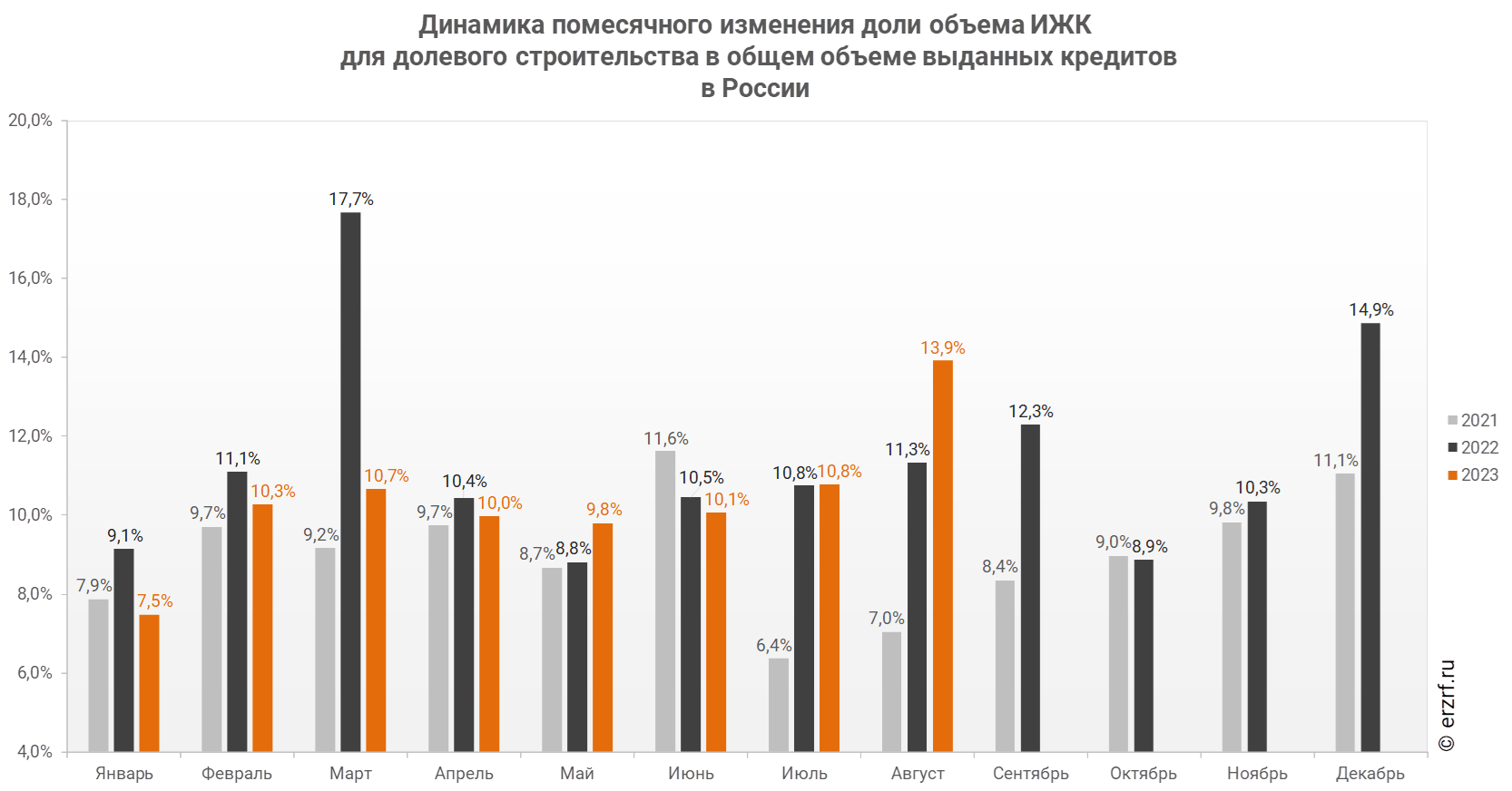 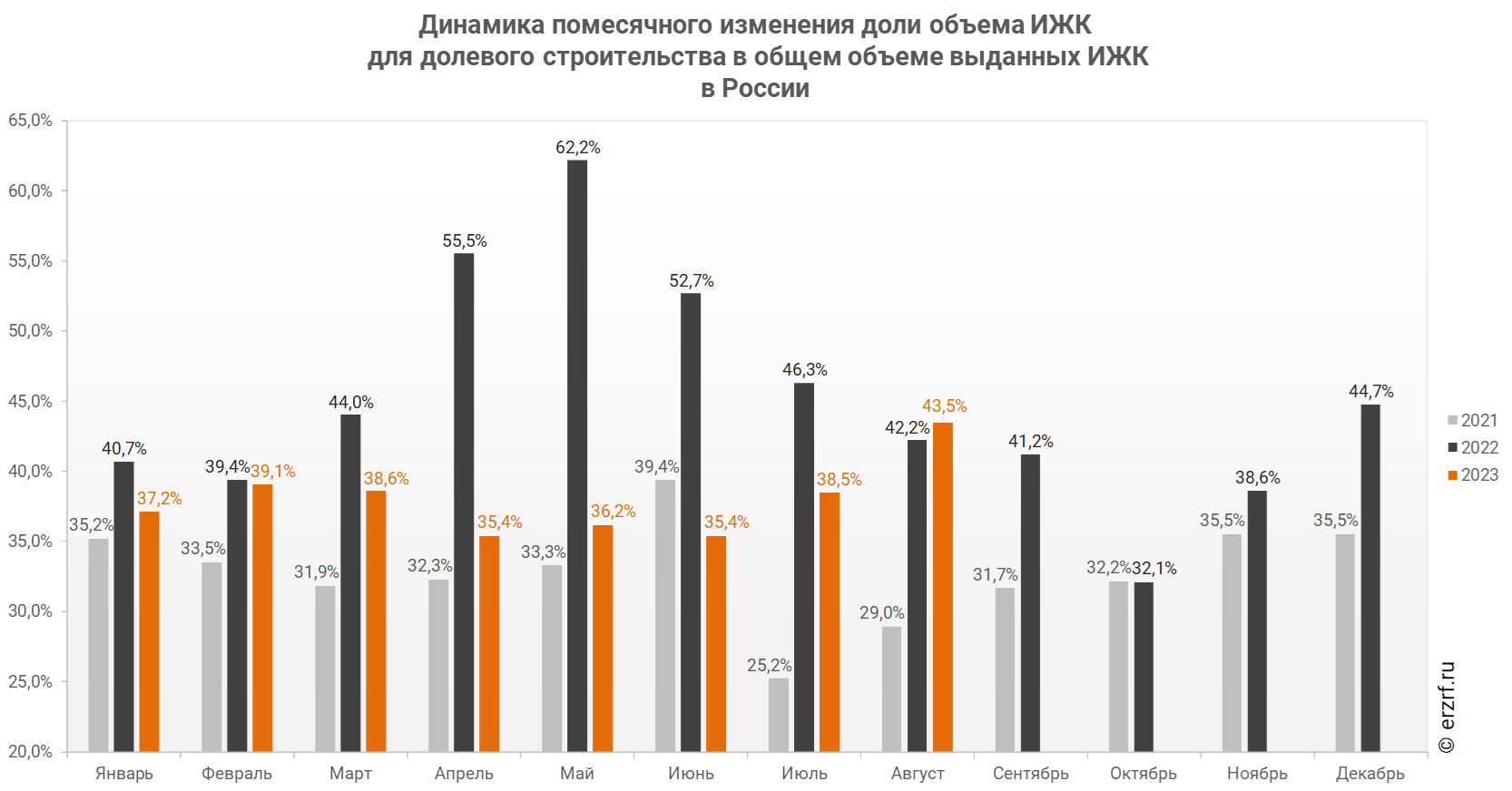     В августе 2023 года доля выданных ипотечных кредитов для долевого строительства в общем объеме выданных в России кредитов всех видов составила 13,9%. Это на 2,6 п. п. больше, чем годом ранее: за август 2022 года данный показатель достигал 11,3%.В августе 2023 года доля выданных ипотечных кредитов для долевого строительства в общем объеме выданных в России ипотечных жилищных кредитов всех видов составила 43,5%. Это на 1,3 п. п. больше, чем годом ранее: за август 2022 года данный показатель достигал 42,2%.02.10.23 ЕРЗ. ЦБ: средний размер ипотечного жилищного кредита для долевого строительства в августе составил 4,87 млн руб. (график)По данным Банка России, за год средний размер выданных ипотечных жилищных кредитов увеличился на 4,6% — c 3,76 млн ₽ до 3,93 млн ₽. По ипотечным кредитам для долевого строительства — падение на 17,7%.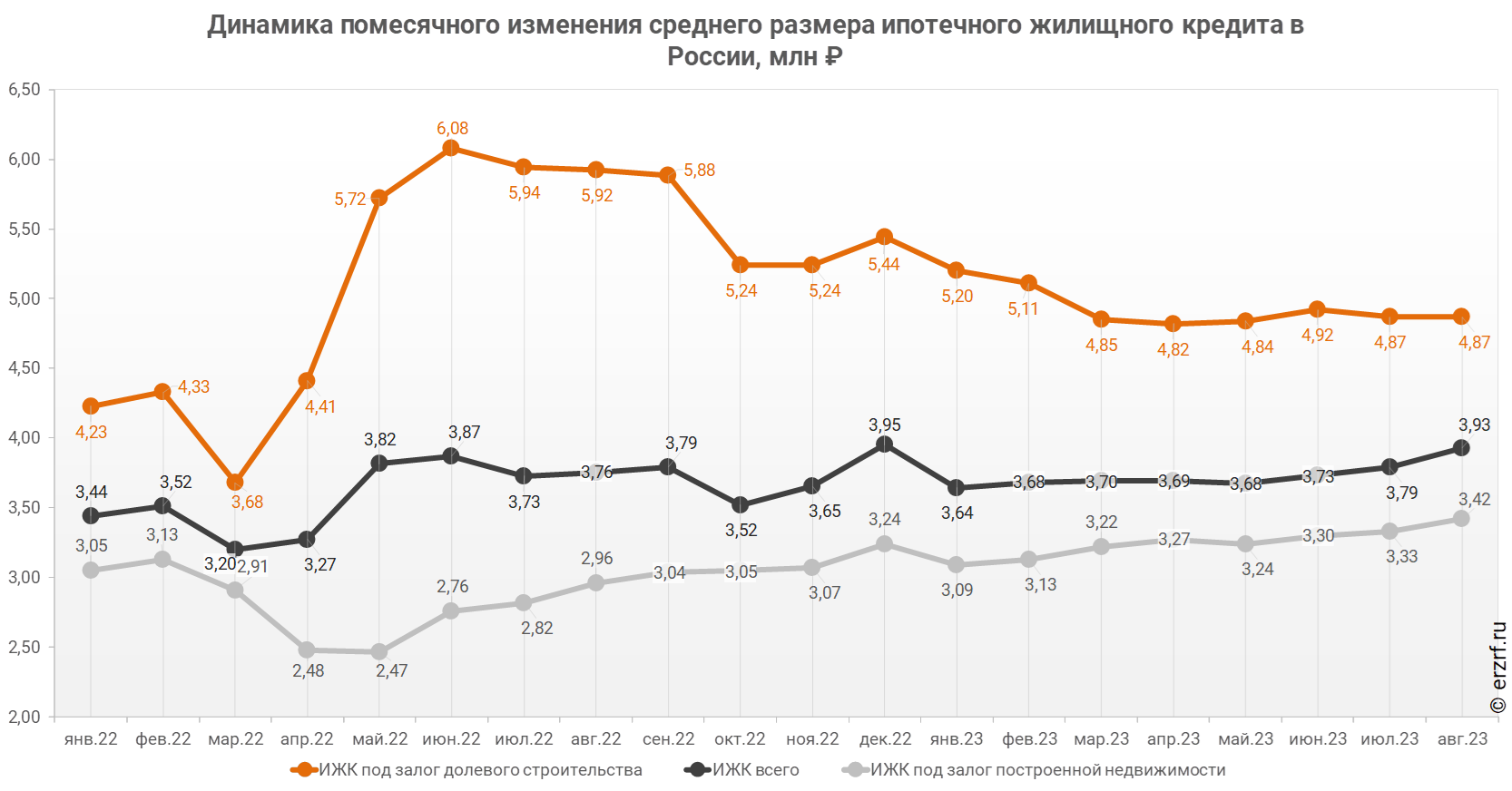 Средний размер ипотечного жилищного кредита для долевого строительства в России в августе 2023 года уменьшился на 17,7% по сравнению с августом 2022 года (4,87 млн ₽ против 5,92 млн ₽ годом ранее). По отношению к предыдущему месяцу средний размер ипотечного жилищного кредита для долевого строительства не изменился. Сохранение размера ИЖК под залог ДДУ наблюдается после падения в прошлом месяце.Рост среднего размера выданных ипотечных жилищных кредитов всех видов за год составил 4,6% — c 3,76 млн ₽ до 3,93 млн ₽. Рост среднего размера выданных ипотечных жилищных кредитов под залог уже построенной недвижимости за год составил 15,5% — c 2,96 млн ₽ до 3,42 млн ₽.За год разница между средними размерами ипотечных жилищных кредитов для долевого строительства и под залог построенной недвижимости сократилась на 57,6 п. п. — с 100,0% до 42,4%.02.10.23 ИНТЕРФАКС-НЕДВИЖИМОСТЬ. ДОМ.РФ перераспределил лимиты между банками по льготной ипотекеДОМ.РФ распределил новые лимиты по льготной ипотеке, сообщили в пресс-службе Института развития."ДОМ.РФ завершил перераспределение лимитов между банками по льготным ипотечным госпрограммам "Льготная ипотека" со ставкой до 8%, "Семейная ипотека" до 6%, "ИТ-ипотека" до 5% и "Дальневосточная ипотека" до 2%", — говорится в сообщении.Ранее правительство РФ суммарно увеличило лимиты выдачи по программам с господдержкой на 1,9 трлн рублей, по "Льготной ипотеке" — с 4,5 до 5,0 трлн рублей, по "Семейной ипотеке" — с 3,1 до 3,4 трлн рублей, по "ИT-ипотеке" — с 240 до 500 млрд рублей, по "Дальневосточной ипотеке" — с 450 млрд до 1,3 трлн рублей.В ДОМ.РФ уточнили, что все средства распределены между кредиторами пропорционально объему требований на основе поданных заявок. В число направивших заявки вошли лидеры рынка по объемам ипотеки — Сбербанк, Банк ВТБ, Банк ДОМ.РФ, Промсвязьбанк, Альфа-Банк, Росбанк. Также заявки подали и новые банки, до этого не участвовавшие в реализации отдельных госпрограмм. Больше всего новых кредиторов присоединились к программе "Семейной ипотеки" — ООО КБ "РостФинанс", АО "Генбанк" Азиатско-Тихоокеанский Банк (АО).По словам управляющего директора ДОМ.РФ Светланы Некрасовой, за время действия льготных ипотечных программ жилищные условия улучшили более 2,1 млн российских семей, сегодня на долю кредитов с господдержкой приходится 40% по количеству и более половины всех выданных ипотечных займов (51%) по объему. Общий объем средств теперь составляет более 10 трлн рублей.Кроме того, всего за время действия программы "Льготной ипотеки" выдано более 1,2 млн кредитов на 4,6 трлн рублей, по "Семейной ипотеке" — свыше 746 тыс. кредитов на 3 трлн рублей, по "Дальневосточной ипотеке" — 82 тыс. кредитов на 360 млрд рублей, по "ИТ-ипотеке" — более 27 тыс. кредитов на сумму около 244 млрд рублей, добавили в ДОМ.РФ.Напомним, что по программам льготной ипотеки можно оформить кредит на покупку квартиры в строящемся доме или готового жилья у застройщика, на строительство частного дома по договору подряда и покупку земельного участка с дальнейшим строительством дома (по "Льготной ипотеке" есть возможность оформить кредит на ИЖС "хозспособом").02.10.23 ИНТЕРФАКС-НЕДВИЖИМОСТЬ. Объем выдачи ипотеки в России достиг 5,4 трлн рублей с начала года — ВТБРоссийские банки за 9 месяцев выдали около 5,4 трлн рублей жилищных кредитов, сообщили в пресс-службе ВТБ."Общий объем выдач ипотеки с начала года достиг рекордных 5,4 трлн рублей и уже почти приблизился к историческому результату за весь 2021 год. Безусловно, такая высокая концентрация спроса в январе-сентябре неизбежно сменится "охлаждением" рынка в IV квартале", — рассказал вице-президент, руководитель департамента продаж в партнерских каналах ВТБ Евгений Дячкин.Эти показатели на 10% больше, чем результат за весь 2022 год, добавили эксперты.Ранее сообщалось, что продажи ипотеки по итогам года могут достичь или превысить 6,9 трлн рублей.В ВТБ с начала года ипотеку получили 214 тыс. заемщиков на 1,1 трлн рублей. В пресс-службе банка уточнили, что основная доля выдач – по стандартным программам. Также в августе и сентябре клиенты стали чаще интересоваться льготной ипотекой.Как сообщал ЦБ, в январе-августе 2023 года российские банки выдали ипотечные кредиты на 4,543 трлн рублей, что на 69,5% больше, чем за аналогичный период 2022 года. Количество предоставленных за восемь месяцев жилищных кредитов увеличилось на 59,8%, до 1 млн 211,6 тыс.02.10.23 АНСБ. Новые банки присоединились к льготным программам ипотекиНовые банки присоединились к льготным ипотечным программам РФ после распределения дополнительных лимитов по ним. Наибольший интерес новые кредитные организации проявили к "Семейной ипотеке", сообщил институт развития ДОМ.РФ.Ранее в правительстве РФ сообщали, что лимиты выдачи по программам ипотеки с господдержкой увеличены на 1,9 трлн рублей. По "Льготной ипотеке" на новостройки - с 4,5 до 5 трлн рублей, по "Семейной ипотеке" - с 3,1 до 3,4 трлн рублей, по "IT-ипотеке" - с 240 до 500 млрд рублей и по "Дальневосточной ипотеке" - с 450 млрд до 1,3 трлн рублей. К 2 октября ДОМ.РФ завершил перераспределение этих средств между банками."Все средства были распределены между кредиторами пропорционально объему требований на основе поданных заявок. <…> При этом заявки на получение лимита были поданы и от новых банков, которые ранее не принимали участие в реализации отдельных госпрограмм. Больше всего новых кредиторов присоединились к программе "Семейной ипотеки" - ООО КБ "РостФинанс", АО Генбанк, Азиатско-Тихоокеанский Банк", - говорится в сообщении.Также в перераспределении средств приняли участие Сбербанк, Банк ВТБ, Банк ДОМ.РФ, Промсвязьбанк, Альфа-Банк и Росбанк."На фоне действующей денежно-кредитной политики и повышения ставок по рыночным программам доля кредитов с господдержкой продолжает расти - сегодня на них приходится уже 40% по количеству и более половины всех выданных ипотечных займов по объему - 51%. Общий объем средств теперь составляет более 10 трлн рублей", - процитировали в сообщении управляющего директора ДОМ.РФ Светлану Некрасову.По ее словам, за время действия льготных ипотечных программ, ими воспользовались 2,1 млн семей. Так, по "Льготной ипотеке" на новостройки выдано более 1,2 млн кредитов на 4,6 трлн рублей, по "Семейной ипотеке" - свыше 746 тыс. кредитов на 3 трлн рублей, по "Дальневосточной ипотеке" - 82 тыс. кредитов на 360 млрд рублей, по "IT-ипотеке" - более 27 тыс. кредитов на сумму около 244 млрд рублей.02.10.23 ЕРЗ. Эксперты: в августе выдача ипотеки вышла на новый рекордКрупнейшие российские банки предоставили 214 тыс. кредитов на 855 млрд руб. Такие данные, приведенные в совместном исследовании Аналитического центра ДОМ.РФ и консалтинговой компании Frank RG, являются максимальными за всю историю рынка, подчеркивают специалисты.Выдача к июлю, по расчетам аналитиков, увеличилась на 26% в количественном выражении и на 31% по сумме.А за 8 месяцев текущего года объем ипотеки достиг 1,2 млн кредитов на сумму 4,5 трлн руб., что почти вдвое превышает аналогичные показатели прошлого года.Динамика выдачи ипотечных кредитов       Динамика выдачи ипотеки с господдержкой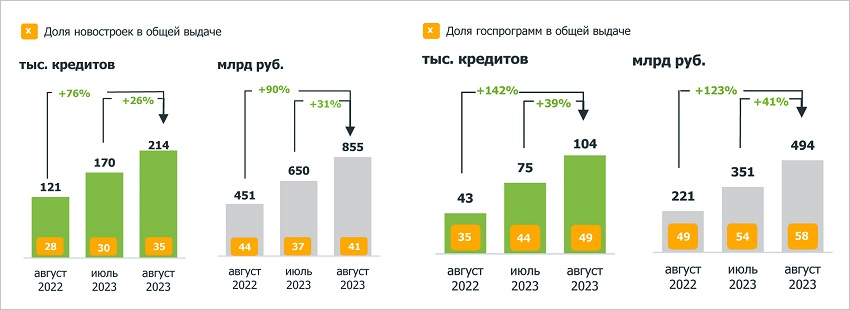 Источник: Frank RGСогласно исследованию, основным драйвером выступили льготные ипотечные программы.По ним в августе было выдано 104 тыс. кредитов (+39% к июлю 2023 года), а их доля в объеме жилищных кредитов выросла до 49% (+5 п. п.)Ипотечный портфель, трлн руб. Выдача ипотеки в продуктовом разрезе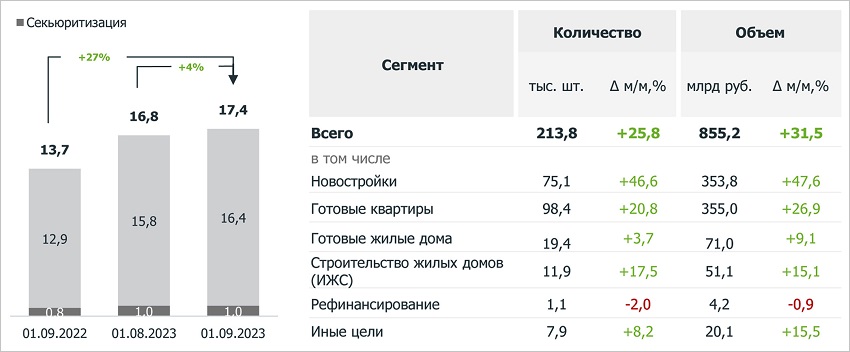 Источники: ДОМ.РФ, данные банков, Frank RGИпотечный портфель ТОП-20 банков с учетом секьюритизации прибавил в августе 4%, составив 17,4 трлн руб. Доля программ с господдержкой выросла до 34%.В структуре ипотечных выдач за август большая часть по-прежнему пришлась на готовые квартиры (98,4 тыс. кредитов, +21% к июлю), хотя она и снизилась из-за перетока спроса в сегмент новостроек.Как видно из исследования, высокими темпами росла и выдача ипотеки на ИЖС.   Средневзвешенные ставки предложения ТОП-20 банков, % годовых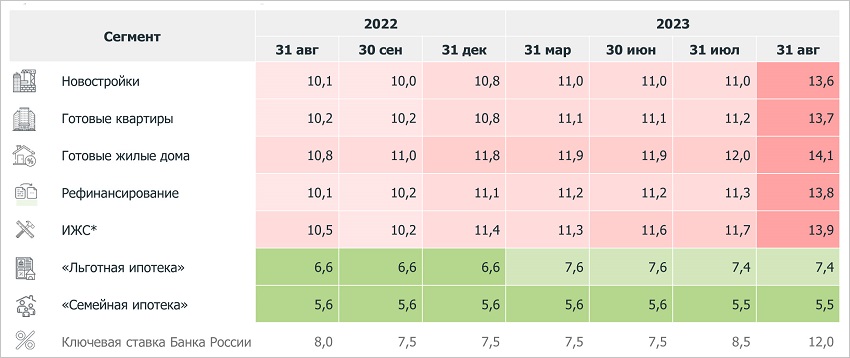 Источники: ДОМ.РФ, данные банков, Frank RGСредневзвешенные ставки предложения по рыночной ипотеке изменились в августе с 11% — 12% до 13,6%.По «Льготной ипотеке» и «Семейной» они остались на уровне 7,4% и 5,5% соответственно.Топ-5 банков по выдаче льготных кредитов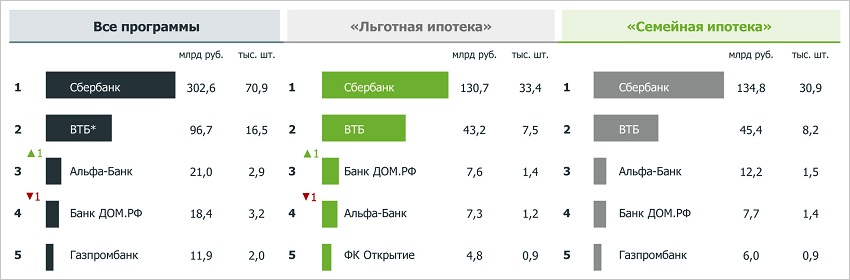 Источники: ДОМ.РФ, данные банков, Frank RGПятерка банков, лидирующих по общему объему выдачи ипотеки на первичном и вторичном рынках, в августе не изменилась.Эксперты отметили, что текущая ситуация в ипотечном кредитовании обусловлена целым комплексом факторов. Это и ослабление рубля, и ожидание роста (вслед за ключевой ставкой ЦБ) ипотечных ставок, и повышение первоначального взноса по ипотеке с господдержкой с 15% до 20%.Как предполагают аналитики, в сентябре стоит ожидать повторения рекордной выдачи, поскольку люди стремятся закрыть сделки на ранее согласованных условиях. Однако уже в октябре должно начаться замедление, прогнозируют специалисты ДОМ.РФ и Frank RG.«Судя по текущим макропрогнозам, ключевая ставка останется высокой еще длительное время, а, следовательно, значимость льготных программ на рынке ипотеки будет возрастать», — полагает руководитель отдела исследований в жилищной сфере Аналитического центра ДОМ.РФ Мария Жолобова.Она не сомневается, что устойчивый спрос сохранится и в сегменте ИЖС, где пока также действует ипотека с господдержкой.06.10.23 ИНТЕРФАКС. Российские банки в сентябре продолжили наращивать выдачу ипотекиБанки РФ в сентябре снизили объем выданных физлицам кредитов до 1,73 трлн руб., что на 4% меньше по сравнению с августом и на 53,9% больше выдач за сентябрь прошлого года, свидетельствуют данные экспресс-мониторинга аналитической компании Frank RG.Снижение объема выдач отмечается во всех сегментах кредитования, кроме ипотечного. Ипотека в сентябре выросла на 12%, до 962,1 млрд рублей (+85% к сентябрю 2022 года), что является рекордным показателем за всю историю наблюдений, отмечают аналитики.Средний размер ипотечного кредита четвертый месяц подряд продолжает расти (+2,1% к августу 2023 года) и составляет 4,12 млн рублей. В количественном выражении рост выдач в сентябре составил +9,7% и также показал абсолютный максимум в 233,7 тыс. штук. Суммарно за 9 месяцев 2023 года было выдано на 61,3% больше ипотечных кредитов, чем за тот же период 2022 года.Выдачи кредитов наличными снизились на 21,9% к августу, до 579,2 млрд рублей. В количественном выражении было выдано на 9,6% меньше кредитов, средний объем выданного кредита за месяц снизился на 13,6%, и составил 196,1 тыс. рублей. Помимо сезонного явления, после окончания повышения спроса для подготовки к новому учебному году в августе, сказалось опасение населения роста ставок. Дополнительным фактором стало повышение ЦБ РФ с 1 сентября надбавок к коэффициентам риска по необеспеченным потребительским кредитам, подчеркивают аналитики.Рынок автокредитов второй месяц подряд показывает снижение, в сентябре — на 8,7% до 143,5 млрд рублей. В количественном выражении также отмечалось снижение (-7,2% к августу 2023 года).Объем выдач в сегменте POS-кредитования за месяц составил 46,2 млрд руб. (-0,3%). По отношению к сентябрю 2022 года показатель выше на 60,9%.Как сообщал ЦБ, в январе-августе 2023 года российские банки выдали ипотечные кредиты на 4,543 трлн рублей, что на 69,5% больше, чем за аналогичный период 2022 года. Количество предоставленных за восемь месяцев жилищных кредитов увеличилось на 59,8%, до 1 млн 211,6 тыс.САМОРЕГУЛИРОВАНИЕ, НОСТРОЙ, НОПРИЗ02.10.23 ЗаНоСтрой. Анвар Шамузафаров в новом составе ОС при Минстрое возглавил комиссию по обеспечению эффективности архитектурно-строительного проектированияВ минувшую пятницу, 29 сентября состоялось первое заседание обновлённого состава Общественного совета при Минстрое России. Модератором выступила секретарь Общественной палаты РФ Лидия Михеева. Об этом сообщили наши коллеги из пресс-службы Национального объединения изыскателей и проектировщиков.В состав президиума заседания вошли министр строительства и ЖКХ РФ Ирек Файзуллин, председатель Общественного совета при Минстрое России Сергей Степашин, заместитель начальника Управления Президента Российской Федерации по общественным проектам Александр Журавский, заместитель секретаря Общественной палаты РФ Вячеслав Гриб, помощник министра строительства и ЖКХ РФ Светлана Кузьменко, председатель комитета Государственной Думы по строительству и ЖКХ Сергей Пахомов.С приветственными словами к участникам заседания обратился Ирек Файзуллин, который поблагодарил членов Общественного совета за качественную работу и обратил особое внимание на необходимость продолжения совместной деятельности министерства и совета по реализации планов развития Крыма, Севастополя, Донецкой Народной Республики, Луганской Народной Республики, Запорожской области и Херсонской области.Сергей Степашин доложил об итогах работы Общественного совета за 2020-2023 годы, поблагодарил министра за поддержку инициатив совета и руководителей комиссий за работу. Особое внимание господин Степашин обратил на активность Детского общественного совета и результаты конкурса «Я – строитель будущего».Сергей Пахомов отметил положительные результаты совместной деятельности министерства, ОС Минстроя и Госдумы в части развития вопросов строительства и обозначил перспективные задачи в области развития сферы жилищно-коммунального хозяйства.В ходе совещания председателем Общественного совета переизбран Сергей Степашин. Приказом министра строительства и ЖКХ РФ № 694/пр от 26 сентября 2023 года утверждён состав Общественного совета, ответственным секретарём ОС определена Светлана Кузьменко.Также были утверждены комиссии ОС и их руководители, состав секретариата ОС и «Кодекс этики членов Общественного совета при Минстрое России».Президент НОПРИЗ Анвар Шамузафаров утверждён руководителем комиссии ОС по обеспечению эффективности архитектурно-строительного проектирования.Почётный президент НОПРИЗ Михаил Посохин возглавил комиссию по вопросам урбанизма агломераций и малых городов.Ирек Файзуллин и Сергей Степашин в ходе торжественной церемонии награждения вручили Анвару Шамузафарову благодарность ОС Минстроя за активное участие в благотворительной акции на территории Дивеевской школы-интерната.02.10.23 ЗаНоСтрой. Антон Глушков в новом составе ОС при Минстрое возглавил комиссию по вопросам ценообразования в строительстве и технологического и ценового аудитаКак мы уже сообщали, в минувшую пятницу, 29 сентября состоялось первое заседание нового состава Общественного совета при Минстрое России. Об этом также проинформировали наши коллеги из пресс-службы Национального объединения строителей.Открывая заседание, секретарь Общественной палаты РФ Лидия Михеева отметила роль Общественных советов в работе органов власти. Лидирующие позиции в формировании народной повестки по темам, которые волнуют людей, занимает ОС при Минстрое России.Министр строительства и ЖКХ РФ Ирек Файзуллин, приветствуя членов нового состава ОС, поблагодарил их за профессионализм и детальную проработку ключевых вопросов отрасли, а также обозначил приоритетные задачи, поставленные Президентом России и федеральным правительством перед строительным комплексом страны.Заместитель начальника Управления Президента РФ по общественным проектам Александр Журавский подчеркнул, что Общественный совет представляет собой сплоченный коллектив высокопрофессиональных лидеров общественного мнения, на которых можно положиться при решении самых важных вопросов.Председатель комитета Государственной Думы по строительству и ЖКХ Сергей Пахомов отметил глубокое понимание членами Общественного совета отраслевых проблем и участие в работе по основным направлениям строительной отрасли. Глава профильного комитета Госдумы указал на важность проработки вопросов, касающихся развития жилищно-коммунального хозяйства.Председатель Общественного совета Сергей Степашин выступил с отчётом о деятельности Общественного совета. Он сообщил, что постоянно действующий совещательно‐консультативный орган сегодня занимает первое место в рейтинге Общественных советов федеральных ведомств страны. 22 члена и эксперта ОС вошли в Экспертную группу при Правительстве России. Комиссиями было рассмотрено 393 вопроса, проведена 31 экспертиза нормативно-правовых актов для учета интересов граждан и бизнеса.Говоря о комиссии по вопросам ценообразования в строительстве и технологического и ценового аудита, которую во втором составе возглавлял президент НОСТРОЙ Антон Глушков, господин Степашин отметил, что её участниками проделана работа по раду направлений, одним из которых стал пересмотр оплаты труда рабочего первого разряда. Совместно с НОСТРОЙ, региональными СРО и руководством субъектов Российской Федерации выполнены мероприятия, позволившие увеличить заработную плату рабочего первого разряда в среднем на 15%. Сергей Степашин подчеркнул, что «это чрезвычайно важная особенность для привлечения кадров в строительную отрасль».Новый состав Общественного совета, в который вошли 36 человек, единогласно избрал Сергея Вадимовича на пост председателя ОС. Определены комиссии и выбраны их председатели.Антон Глушков вновь избран председателем комиссии по вопросам ценообразования в строительстве и технологического и ценового аудита.Совет избран на три года. Ответственным секретарем приказом министра назначена его помощник Светлана Кузьменко. Также она возглавила рабочую группу «По реализации инициативного проекта «Я – строитель будущего!». Руководителем рабочей группы по мониторингу общественного мнения при ОС заместитель директора департамента информационного обеспечения НОПРИЗ Ирина Мельникова.02.10.23 Техэксперт. Президент НОПРИЗ озвучил предложения по разработке техрегламента "О безопасности строительных материалов и изделий"28 сентября 2023 года президент НОПРИЗ Анвар Шамузафаров принял участие в заседании межгосударственной рабочей группы по разработке проекта технического регламента ЕАЭС "О безопасности строительных материалов и изделий" в Минске.Анвар Шамузафаров рассказал об участии представителей НОПРИЗ в разработке основных положений проекта технического регламента ЕАЭС "О безопасности строительных материалов и изделий" с 2020 года. Именно в тот период был начат анализ рынка строительных материалов и изделий.Президент НОПРИЗ подчеркнул, что инициативу профессионального сообщества по разделению изначальной версии техрегламента, включавшей в себя и требования к безопасности зданий и сооружений, на два отдельных документа поддержали заместитель Председателя Правительства Российской Федерации Марат Хуснуллин и Минстрой России. Поскольку Технический регламент о безопасности зданий и сооружений тесно связан с другими разделами национальных законодательств стран ЕАЭС (не только в области строительства), то в данный момент он не может быть межгосударственным. "Единые трансграничные требования должны предъявляться только к перемещаемым через границы материалам", - добавил Анвар Шамузафаров.В 2023 году НОПРИЗ финансирует принципиально важную работу по подготовке предложений по систематизации технических требований, существующих в странах Евразийского экономического союза, по группам строительных материалов и изделий с целью формирования доказательной базы технического регламента Евразийского экономического союза "О безопасности строительных материалов и изделий" для РУП "СТРОЙТЕХНОРМ". Работа рассчитана на два года и состоит из трех этапов.Этап 1 - формирование Перечня межгосударственных, национальных (государственных) стандартов стран ЕАЭС, регламентирующих технические требования для групп строительных материалов и изделий, и Перечня межгосударственных, национальных (государственных) стандартов стран ЕАЭС, регламентирующих правила и методы испытаний для групп строительных материалов и изделий, включая правила отбора образцов.Этап 2 - проведение сопоставительного анализа технических требований к строительным материалам и изделиям с определением правил и методов исследований (испытаний) и измерений, в том числе правил отбора образцов, содержащихся в проекте Технического регламента и в соответствующих межгосударственных, национальных (государственных) стандартах стран ЕАЭС. В рамках этого этапа также будут представлены систематизированные данные о результатах согласования странами-участниками ЕАЭС межгосударственных стандартов, включенных в доказательную базу Технического регламента, и разработан Перечень дополнительных показателей существенных характеристик строительных материалов и изделий.Этап 3 - подготовка предложений в Программу межгосударственной стандартизации по разработке (внесению изменений, пересмотру) межгосударственных стандартов, в результате применения которых на добровольной основе обеспечивается соблюдение требований Технического регламента, и межгосударственных стандартов, содержащих правила и методы исследований (испытаний) и измерений, в том числе правила отбора образцов, необходимых для применения и исполнения требований Технического регламента и осуществления оценки соответствия. По результатам этого этапа будет подготовлен Перечень межгосударственных стандартов, предлагаемых к разработке (внесению изменений, пересмотру), планируемых к включению в доказательную базу Технического регламента.Анвар Шамузафаров подчеркнул, что все эти задачи реализуются НОПРИЗ в тесном взаимодействии с ФАУ "ФЦС".Обсуждаемая редакция технического регламента ЕАЭС была рассмотрена на конференциях и рабочих встречах в Минстрое России, НОПРИЗ, НОСТРОЙ, РСПП и заседаниях коллегии по техническому регулированию ЕЭК.Завершая свое выступление, президент НОПРИЗ отметил необходимость усиления взаимодействия стран ЕАЭС по установлению единых требований, которые позволят регулировать общий рынок строительных материалов и кардинально снизить объем фальсификата, что, в конечном итоге, повысит безопасность строительства на всем евразийском пространстве.02.10.23 ЗаНоСтрой. Директору СРО – на заметку! Правительство России внесло ряд изменений в порядок использования электронной подписиФедеральным законом от 4 августа 2023 года № 457-ФЗ «О внесении изменений в отдельные законодательные акты Российской Федерации» внесены изменения в Федеральный закон от 6 апреля 2011 года № 63-ФЗ «Об электронной подписи». Закон вступил в силу со дня его официального подписания, то есть с 4 августа этого года, за исключением некоторых положений, для которых предусмотрен иной порядок применения. Подробности о том, что нужно знать и учитывать при использовании электронной подписи, читайте в материале нашего добровольного эксперта из подмосковного Красногорска.Прежде всего, необходимо отметить, что нормами закона до 31 августа 2024 года продлена возможность использования квалифицированных сертификатов сотрудников юридических лиц без предоставления машиночитаемой доверенности (МЧД). Сотрудники юридических лиц могут подписывать документы своим сертификатом после 1 сентября 2023-го – до тех пор, пока не закончится его срок действия, но не позже, чем до 31 августа 2024-го. Получить сертификат сотрудника после 1 сентября 2023 года будет невозможно. С этой даты аккредитованные удостоверяющие центры для сотрудников смогут выдавать только сертификаты физического лица.К аккредитованным удостоверяющим центрам предъявляются теперь более строгие требования по размеру собственных средств. Также вводятся квалифицированные сертификаты ключа проверки электронной подписи сроком действия 12 лет, которые могут выдавать аккредитованные удостоверяющие центры. При этом сроки продления не изменились, так как срок действия закрытого ключа электронной подписи останется неизменным – один год или 15 месяцев.Иностранные электронные подписи могут быть признаны усиленными на основании соглашения между участниками трансграничной сделки.Кроме того, с 1 сентября 2023 года начнётся выдача Удостоверяющим центром ФНС России квалифицированных сертификатов филиалов и представительств иностранных юридических лиц.Более того, подписанным законом расширен субъектный состав финансовых организаций, которым удостоверяющий центр Банка России выдаёт сертификат ключа проверки электронной подписи, и уточнены требования к удостоверяющему центру, при соблюдении которых осуществляется его аккредитация.Закреплено правило, согласно которому, при отсутствии международного договора Российской Федерации, электронные подписи, созданные в соответствии с нормами права иностранного государства и международными стандартами, могут применяться в правоотношениях между участниками электронного взаимодействия на основании соглашения между такими участниками. В таком случае электронные подписи признаются действительными при применении их в правоотношениях между сторонами соглашения при условии подтверждения аккредитованной доверенной третьей стороной.Стоит напомним, что порядок получения «электронной подписи» (ЭЦП) на сотрудника для подписания исполнительной документации следующий:1. Получить ЭЦП на физическое лицо: обратиться в удостоверяющий центр «Линк-Сервис», ПНК, контур (любой другой) для выставления счёта на ЭЦП для физического лица.2. Сформировать машиночитаемую доверенность (МЧД) на сайте налоговой. Сохранить «Уникальный номер GUID доверенности» (необходим для проверки полномочий сотрудника).3. В поле «Состав полномочий» указать: «Подписание исполнительной документации в строительстве».03.10.23 ЗаНоСтрой. Как в столице Приморского края проходила Окружная конференция дальневосточных строительных СРОВ минувшую пятницу, 29 сентября состоялась Окружная конференция членов Национального объединения строителей Дальневосточного федерального округа состоялась. Проходила она во Владивостоке под председательством координатора НОСТРОЙ по ДФО Айхала Габышева. Об этом сообщили наши коллеги из пресс-службы Нацобъединения.В работе ОК приняли участие руководители всех 17-ти саморегулируемых организаций, зарегистрированных на территории округа, а также руководители структурных подразделений Аппарата НОСТРОЙ, подключившиеся по видеоконференцсвязи.После приветствия координатора Айхала Габышева Окружная конференция приступила к обсуждению вопросов повестки дня. С докладом о реализации специализированных программ поддержки жилищного строительства, а также о необходимости включения «северных надбавок» в сметный расчет при выполнении государственных (муниципальных) контрактов выступил председатель Совета Ассоциации «Союз строителей Якутии» Михаил Охлопков.Господин Габышев призвал руководителей СРО ДФО внести для дальнейшего рассмотрения свои предложения по возможности предоставления преференций для членов СРО ДФО.О цифровизации строительной отрасли доложила председатель комитета НОСТРОЙ по цифровой трансформации строительной отрасли Ирина Кузьма. Она отметила регионы страны, в которых развитие и внедрение технологий информационного моделирования (ТИМ) идет опережающими темпами. В их числе – Амурская область.В рамках рассмотрения вопроса о цифровизации стройотрасли Айхал Габышев акцентировал внимание коллег на том, что в регионах округа необходимо усилить работу по внедрению ТИМ.Также Айхал Иванович озвучил результаты мониторинга НОСТРОЙ по практике применения административных процедур в строительстве и формированию «системы светофоров» в части строительно-инвестиционного цикла.Делегаты конференция рассмотрели вопрос о независимой оценке квалификации (НОК) и результатах работы по внедрению системы НОК в ДФО. Координатор НОСТРОЙ по ДФО привёл статистические данные по проведению экзаменов и в целом по работе центров оценки квалификации и экзаменационных центров. Работы предстоит много, уточнил спикер, поскольку в короткий срок необходимо организовать процедуру прохождения оценки квалификации для большого количества специалистов.Президент АСРО «РОС СОЮЗ» Светлана Дианова рассказала о ключевых отличиях ресурсно-индексного метода определения сметной стоимости строительства от базисно-индексного, отметила регионы-лидеры, которые уже перешли на новую модель, и проинформировала о высокой степени готовности регионов Дальнего Востока к переходу на новый метод.Также госпожа Дианова сообщила о результатах мониторинга НОСТРОЙ за исполнением обязательств по контрактам на строительство и капитальный ремонт объектов образования в регионах в рамках совместного проекта с «Единой Россией» и комитетом Государственной Думы по строительству и ЖКХ.Вопросы подготовки кадров в строительстве, о ходе реализации федерального проекта «Профессионалитет» и созданного на базе Национального объединения отраслевого консорциума среднего профессионального образования рассказала директор по развитию НОСТРОЙ – руководитель Проектного офиса Елена Парикова. Она отметила высокий уровень вовлечённости субъектов Российской Федерации на территории округа в популяризацию строительных профессий и проведение регионального этапа Национального конкурса профессионального мастерства «Строймастер» в ДФО, об итогах которого она доложила.Окружной конференцией были рассмотрены вопросы об обеспечении Национальным объединением строителей организации взаимодействия региональных СРО строителей с органами исполнительной власти субъектов Российской Федерации, а также о недопустимости превышения прав саморегулируемыми организациями в строительной сфере деятельности при принятии мер по отношению к своим членам и строгом исполнении требований ГрК РФ. С докладом по этим вопросам выступил генеральный директор Ассоциации «Сахалинстрой» Валерий Мозолевский.Директором Ассоциации «Альянс строителей Приморья» Матвеем Савичем вынесен на рассмотрение Окружной конференции вопрос о добавлении инженерно-технических специальностей в приказ от 6 ноября 2020 года № 672/пр «Об утверждении перечня направлений подготовки, специальностей в области строительства, получение высшего образования по которым необходимо для специалистов по организации инженерных изысканий, специалистов по организации архитектурно-строительного проектирования, специалистов по организации строительства», исходя из обращений, вступающих в СРО организаций.В завершение мероприятия рассмотрен вопрос награждения наградами НОСТРОЙ членов и сотрудников СРО Дальневосточного федерального округа.Участники Окружной конференции поблагодарили НОСТРОЙ за предоставленные к работе материалы.04.10.23 ЗаНоСтрой. Какие вопросы обсуждали участники Окружной конференции строительных СРО Уральского федерального округаВчера, 3 октября в Екатеринбурге на полях X Международного строительного форума и выставки 100+ TechnoBuild под председательством координатора Национального объединения строителей по Уральскому федеральному округу Юрия Десяткова состоялась Окружная конференция саморегулируемых организаций – членов НОСТРОЙ в УФО. Об этом сообщили наши коллеги их пресс-службы Нацобъединения. В работе Окружной конференции приняли участие представители 11-ти СРО, зарегистрированных в округе, А от НОСТРОЙ – его президент Антон Глушков, вице-президенты Аркадий Чернецкий, Александр Ишин, Антон Мороз, руководитель Аппарата Сергей Кононыхин, его заместитель Павел Малахов, директор по развитию – руководитель Проектного офиса Елена Парикова. По видеоконференцсвязи подключились руководители департаментов Аппарата Нацобъединения.С приветственным словом и с докладом о реализации ключевых направлений деятельности НОСТРОЙ выступил Антон Глушков. Он рассказал о деятельности в области ценообразования в строительстве, вопросах, касающихся рынка капитального ремонта общего имущества многоквартирных жилых домов, развития жилищного строительства и объемов поддержки, а также кадрового обеспечения, отраслевого профессионального образования, трансформации каталога импортозамещения строительной продукции в Реестр добросовестных производителей и поставщиков строительных материалов.«Система саморегулирования в строительстве существенно окрепла и на сегодняшний день полноценно функционирует в интересах строителей. Поэтому НОСТРОЙ комплексно и системно формирует задачи и решает их в целях развития строительной отрасли в целом», – отметил Антон Николаевич.Заслушав доклад президента НОСТРОЙ, представители СРО задали ему вопросы, в том числе о реформировании государственного строительного надзора, получили исчерпывающие ответы, после чего перешли к обсуждению вопросов повестки дня.Первый из них был посвящен проблемам, с которыми сталкиваются члены СРО, – подрядные организации при реализации контрактов по капитальному ремонту общего имущества многоквартирных жилых домов на территории регионов Уральского федерального округа. В частности, речь шла о предварительном отборе подрядных организаций по постановлению Правительства РФ от 1 июля 2016 года № 615, взаимодействии региональных Фондов капитального ремонта и СРО, а также рассмотрены вопросы судебной практики по искам региональных ФКР к саморегулируемым организациям и к подрядным организациям – членам СРО.В обсуждении проблемных вопросов принимал участие заместитель генерального директора – главный инженер СНОФ «РО капитального ремонта МКД Челябинской области» Артём Скурихин, который позитивно оценил возможности взаимодействия ФКР и региональных СРО. Он обратил внимание на контроль со стороны саморегулируемых организаций в рамках своих полномочий, а также на разработку стандартов и рекомендаций в адрес своих членов по организации и выполнению работ по капитальному ремонту общего имущества многоквартирных жилых домов.Как было отмечено делегатами Окружной конференции, на рынке капитального ремонта многоквартирных жилых домов имеется ряд не урегулированных законодательством вопросов, связанных с предварительным отбором подрядных организаций, а также с отсутствием у саморегулируемых организаций ряда полномочий. Окружной конференцией было принято решение направить эти вопросы в Экспертный совет НОСТРОЙ по совершенствованию законодательства о градостроительной деятельности, а также в Научно-консультативную комиссию для проработки.Вопросы повестки конференции, касающиеся результаты работы саморегулируемых организаций Урала по проведению независимой оценки квалификаций и реализации в округе федерального проекта «Профессионалитет», делегаты решили обсудить на отдельном онлайн-совещании по вопросам деятельности СРО.04.10.23 СГ. Антон Глушков: ускоренный переход стройотрасли на РИМ невозможен без административных мерУскорение перехода строительной отрасли на ресурсно-индексный метод (РИМ) расчета стоимости строительства возможно только с помощью двух инструментов: экономического или административного. Об этом заявил президент Национального объединения строителей (НОСТРОЙ) Антон Глушков на брифинге с журналистами, который состоялся в рамках X Международного строительного форума и выставки 100+ TechnoBuild.По его словам, на данный момент производители строительных материалов только слышали об экономической выгоде РИМ, но не видели ее. «Пока производители и поставщики стройматериалов не почувствуют выгоду от внедрения РИМ, убеждать их в необходимости наполнения и предоставления информации в федеральную государственную информационную систему ценообразования в строительстве (ФГИС ЦС) сложно», — отметил Антон Глушков.Он добавил, что существуют и административные инструменты, которые могут ускорить наполнение ФГИС ЦС. «Например, в Белоруссии, которая намного раньше перешла на РИМ, производителям предписано предоставлять информацию в ФГИС ЦС, иначе это расценивается как административное правонарушение. У нас такой нормы нет. В России переход на РИМ стараются провести максимально “мягко”», — рассказал глава нацобъединения.По мнению Антона Глушкова, без методов административного воздействия надеется на достаточное наполнение ФГИС ЦС сложно. «Основной аргумент, который приводится против внедрения административного контроля, — отсутствие органа, который будет контролировать соблюдение этих мер. Этот вопрос требует скорейшего решения», — считает он.Одним из вариантов административного контроля президент НОСТРОЙ назвал возможность применения при проектировании и строительстве муниципальных и административных объектов только тех строительных материалов, которые внесены в ФГИС ЦС. «На мой взгляд это не снижает конкуренцию, ведь у любого поставщика есть возможность попасть в ФГИС ЦС. Я думаю, большое количество поставщиков и производителей отчасти не уверены в качестве своей продукции. Поэтому они не горят желанием подавать сведение в информационную систему, ведь тогда необходимо будет сертифицировать продукцию по ГОСТ, а не по более “мягким” технически условиям», — заключил Антон Глушков.Ранее «Стройгазета» сообщала, что НОСТРОЙ пригласил иностранных производителей стройматериалов активно входить в реестр добросовестных производителей и поставщиков строительной продукции.04.10.23 СГ. Президент НОСТРОЙ обозначил факторы, которые окажут влияние на развитие стройотрасли в ближайшее десятилетиеРазвитие строительного бизнеса в ближайшие десять лет будет связано с повышением производительности и технологичности. Об этом заявил президент Национального объединения строителей (НОСТРОЙ) Антон Глушков, выступая на пленарном заседании «Человекоцентричность в строительной отрасли» на форуме 100+ TechnoBuild в Екатеринбурге.По его словам, повышение производительности на стройке затронет три направления – экономику, административное управление и технологии.Антон Глушков отметил, что сейчас произошло изменение самого подхода к стройке. «Сначала мы пытались осваивать деньги, затем начали смотреть за сроками, потом мы начали смотреть за качеством, сейчас у нас новый подход – мы начинаем экономически управлять стройкой», - сказал он, отметив, что при новом подходе экономика строительством подразумевает заранее продуманное управление капвложениями.Говоря о втором направлении – административном, президент НОСТРОЙ указал, что оно связано с цифровизацией, которая рождает в строительном бизнесе новые компетенции и позволяет по-новому выстраивать строительный процесс.И третий блок – это технологические перемены. Один из трендов – использование модульных объектов повторного применения. По аналогии с автомобилестроением, это когда появляется какая-то модульная платформа, а на ее базе создаются новые проекты, отличающиеся друг от друга», - сказал Антон Глушков. Он добавил, что индустриальная готовность всего, что применяется в стройке, когда на площадку поступает всё максимальной заводской готовности, позволит достигать инженерного машиностроительного качества при высокой скорости строительства объекта.Ранее «Стройгазета» сообщила, что НОСТРОЙ на юбилейном форуме 100+ TechnoBuild представил Реестр добросовестных производителей.04.10.23 СГ. НОСТРОЙ представил Реестр добросовестных производителей на юбилейном форуме 100+ TechnoBuildКритерии отбора в Реестр добросовестных производителей и поставщиков строительной продукции в рамках Х Международного форума и выставки 100+ TechnoBuild, который прошел 4 октября 2023 года в Екатеринбурге, представил заместитель руководителя аппарата Национального объединения строителей (НОСТРОЙ) Павел Малахов.Он продемонстрировал возможности программного продукта (программного обеспечения), проработку которого НОСТРОЙ ведет в рамках реализации совместного проекта Минстроя России и Минпромторга России по трансформации Каталога импортозамещающих строительных материалов и оборудования в Реестр добросовестных производителей и поставщиков строительной продукции.Как сообщила пресс-служба НОСТРОЙ, с помощью программного продукта пользователи смогут в онлайн-режиме выбирать производителя / поставщика на карте по месторасположению, видеть производственные мощности предприятия. Помимо этого, сервис предоставляет возможность рассчитать потребность в строительных ресурсах по объекту, в зависимости от его функционального назначения.Также Павел Малахов анонсировал пилотный проект по маркировке строительной продукции в рамках Соглашения с Группой компаний «ЭПОТОС» о запуске совместного проекта, подписанного на очередном заседании Строительного консорциума в августе 2023 года.Официальный запуск пилота по «Знаку качества НОСТРОЙ» назначен на 24 октября 2023 года на производственной площадке завода «ЭПОТОС-К» по производству средств и систем пожаротушения в Кировской области.04.10.23 НОПРИЗ Новости. Анвар Шамузафаров принял участие в пленарном заседании юбилейного международного форума 100+ TechnoBuild4 октября 2023 года в Екатеринбурге состоялось пленарное заседание международного форума 100+ TechnoBuild «Человекоцентричность в строительной отрасли».Модератором выступил президент АСРО «Гильдия строителей Урала» Вячеслав Трапезников.В президиум пленарного заседания вошли полпред Президента РФ в УФО Владимир Якушев, министр строительства и ЖКХ России Ирек Файзуллин, губернатор Свердловской области Евгений Куйвашев, глава Екатеринбурга Алексей Орлов, президент НОПРИЗ Анвар Шамузафаров, президент НОСТРОЙ Антон Глушков, заместитель генерального директора АО «Дом.РФ» Алексей Ниденс, руководители ведущих инвестиционно-строительных компаний России.Вице-премьер Марат Хуснуллин направил форуму видеообращение.Было отмечено, что за десять лет выставка 100+ проделала большой путь от узкоспециализированного до крупнейшего конгрессно-выставочного мероприятия в строительной сфере.Полпред Президента РФ в УФО Владимир Якушев отметил хороший темп инвестиционного-строительного развития Уральского федерального округа, включая Свердловскую область и город Екатеринбург. Владимир Якушев подчеркнул, что основная часть населения УФО сегодня — это жители городов, которые большое внимание уделяют качеству не только жилья, но и городской среды. Именно поэтому успешно формируются и реализуются механизмы развития инфраструктуры населенных пунктов России, особенно малых городов и сельских территорий. Этому вопросу большое внимание уделяет государство.Министр строительства и ЖКХ Ирек Файзуллин выступил с приветственным словом и ответил на вопросы, касающиеся перспектив и планов развития отрасли. Министр отметил хороший темп роста, непрерывный цикл строительных процессов и положительные результаты, в том числе качественный эффект от сокращения числа административных барьеров и успешное развитие механизмов комплексного развития территорий.В числе перспективных направлений — сотрудничество с колледжами и вузами, развитие института «шефства» бизнеса над учащимися строительных образовательных учреждений.Важнейшим шагом является также строительство кампуса мирового уровня на базе Уральского федерального университета имени первого Президента России Бориса Ельцина.Президент НОПРИЗ Анвар Шамузафаров рассказал об участии представителей НОПРИЗ в разработке основных положений проекта технического регламента ЕАЭС «О безопасности строительных материалов и изделий» и результатах заседания межгосударственной рабочей группы по разработке проекта данного технического регламента ЕАЭС в сентябре в Минске. Данная работа призвана не только упорядочить строительные нормы и правила, но и сделать шаг к переходу на более высокое качество документации и перевод ее в машиночитаемый формат. Анвар Шамузафаров подчеркнул, что работа по нормативной базе ведется НОПРИЗ совместно с Главгосэкспертизой в тесном диалоге с Минстроем России. Ирек Файзуллин прокомментировал, что процесс перехода к «цифре» успешно идет параллельно с процессом импортозамещения.Минстрой активно работает с Минэкономразвития, МЧС, Минцифры, другими ведомствами и профессиональным сообществом НОПРИЗ и НОСТРОЙ по комплексной оптимизации всех отраслевых задач. Важным условием при прохождении экспертизы проекта является членство в СРО и наличие эксперта, подписывающего документацию, в Национальном реестре специалистов.Губернатор Свердловской области Евгений Куйвашев рассказал о реализации крупнейших инфраструктурных проектов в области, повлекших кумулятивный эффект. Это строительство туристической, промышленной и музейной инфраструктуры, создание новых точек роста для малых и средних областных городов.Глава Екатеринбурга Алексей Орлов рассказал о развитии транспортной инфраструктуры города и росте пассажиропотока городского транспорта.Президент НОСТРОЙ Антон Глушков обратил внимание на перспективные задачи, в числе которых оптимизация процессов, экономика капиталовложений в строительство и префабрикация.В ходе пленарного заседания обсуждали новые решения развития городских пространств, создания комфортной городской среды, строительства уникальных зданий.06.10.23 ЗаНоСтрой. В рамках екатеринбургского Форума прошёл круглый стол, посвящённый актуальным направлениям деятельности НОПРИЗВ минувшую среду, 4 октября в рамках деловой программы Международного строительного форума и выставки 100+ TechnoBuild в Екатеринбурге состоялся круглый стол «Актуальные направления деятельности НОПРИЗ». Модератором выступил вице-президент, член Совета Национального объединения изыскателей и проектировщиков Азарий Лапидус. С приветственным словом к участникам обратился координатор НОПРИЗ по Уральскому федеральному округу Михаил Проскурнин. Об этом сообщили наши коллеги из пресс-службы Нацобъединения.Президент НОПРИЗ Анвар Шамузафаров обозначил основные направления деятельности Национального объединения, подробно рассказал о работе с Главгосэкспертизой России по выработке единых подходов к оценке эффективности проекта с учётом всех стадий жизненного цикла объекта, включая анализ проектных решений, принятых специалистами, состоящими в НРС и подписывающими проектно-сметную документацию для дальнейшего проведения государственной экспертизы.Анвар Шамухамедович обратил внимание участников круглого стола на приоритетные направления деятельности рабочей группы «Повышение эффективной организации труда» при департаменте строительства Правительства РФ, руководителем которой он назначен поручением заместителя председателя Правительства Марата Хуснуллина. «Дорожная карта» включает в себя мероприятия по повышению роли и ответственности специалистов интеллектуального труда в градостроительной деятельности, развитие технологий модульного строительства, внедрение параметрического метода нормирования, перевод строительных требований в машинопонимаемый формат и развитие цифровых форм работы с нормативными техническими документами в строительстве, развитие отечественных программных продуктов для применения технологий информационного моделирования, совершенствование системы требований к строительным материалам и изделиям, а также предложения по совершенствованию отдельных аспектов организации труда в строительной отрасли. План мероприятий рассчитан на два года, ознакомиться с ним можно на сайте НОПРИЗ.Президент НОПРИЗ обратил внимание на ещё одно важное направление деятельности Нацобъединения – разработку профессиональных стандартов с учётом поручений Президента России, Правительства РФ и Стратегии развития отрасли до 2030 года.Азарий Лапидус выступил с докладом «Научно-техническое сопровождение инженерных изысканий, проектирования и строительства» и привел примеры проведения НТС крупных знаковых объектов промышленного и жилищного строительства.Азарий Абрамович обозначил несколько первоочередных задач. Необходимо ввести свод правил СП «Научно-техническое сопровождение изысканий, проектирования и строительства. Основные положения», ввести в СП «Монолитные конструктивные системы. Правила проектирования» общие положения по выполнению научно-технического сопровождения проектирования; ввести в перечень национальных стандартов и сводов правил (частей таких стандартов и сводов правил), в результате применения которых на обязательной основе применять все своды, связанные с научно-техническим сопровождением; актуализировать существующие нормативы, в которых упоминается научно-техническое сопровождение с учётом положений свода правил СП «Научно-техническое сопровождение изысканий, проектирования и строительства. Основные положения»; ввести в Градостроительный кодекс РФ требование об обязательном предмете саморегулирования для компаний, выполняющих работы по научно-техническому сопровождению; на базе созданных нормативов, формирующих понятия необходимости и достаточности работ научно-технического сопровождения, создать нормы для определения стоимости этих работ. В настоящее время Нацобъединением ведётся работа по указанным направлениям. В 2020-2022 годах по заказу НОПРИЗ был разработан СП «Научно-техническое сопровождение изысканий, проектирования и строительства. Основные положения», на сегодняшний день по проекту получены и отработаны замечания в рамках процедуры публичного обсуждения в Росстандарте, замечания ФАУ «ФЦС» и ТК 465.О деятельности НОПРИЗ в части совершенствования системы технического регулирования в строительстве, повышения роли специалистов отрасли и эффективности организации труда доложил заместитель руководителя Аппарата Нацобъединения Александр Неклюдов. Он обозначил основные векторы развития системы технического регулирования и остановился подробно на планах реализации каждого из них. Это внедрение параметрической модели нормирования, перевод документов в машиночитаемый формат, создание цифрового реестра требований и адаптация к глобальным климатическим изменениям.Ведётся работа по синхронизации требований (к составу и содержанию проектной документации, требований безопасности, плотности застройки, к долговечности, требований к квалификации специалистов); по развитию института норм технологического проектирования; по восстановлению каталогов серий типовых строительных конструкций, изделий и узлов в качестве стандартов организаций.Основной задачей является переход на параметрический метод нормирования, применимый, в первую очередь, для проектирования и строительства объектов ИЖС, МКД, детских садов и школ.Заместитель руководителя Аппарата НОПРИЗ Надежда Прокопьева рассказала о разработке и актуализации профессиональных стандартов и проведении независимой оценки квалификации. Она напомнила, что со второго октября текущего года вступили в силу новые правил сдачи второй части экзамена НОК, по которым на выбор самого экзаменуемого можно защитить портфолио либо выполнить практическое задание.Что касается разработки и актуализации профессиональных стандартов, сегодня в стадии проекта находятся три профстандарта. Это проект ПС «Специалист в области инженерно-экологических изысканий для градостроительной деятельности» (прошёл НСПК РФ); проект ПС «Специалист по оценке технического состояния многоквартирных домов, их строительных конструкций для определения потребности в проведении капитального ремонта», проект ПС «Архитектор-градостроитель». На стадии актуализации находится ПС «Специалист в сфере информационного моделирования в строительстве».06.10.23 ЗаНоСтрой. НОСТРОЙ ведёт активную работу по подготовке кадров в рамках Консорциума среднего профессионального образования в сфере строительстваВ минувшую среду, 4 октября в рамках Х Международного форума и выставки 100+ TechnoBuild прошла сессия Национального объединения строителей «Консорциум среднего профессионального образования в сфере строительства: цели, задачи, план деятельности в срезе актуальных направлений строительного образования». Об этом сообщили наши коллеги из пресс-службы НОСТРОЙ.Модератором мероприятия выступила директор по развитию – руководитель Проектного офиса Нацобъединения Елена Парикова. Она напомнила, что Консорциум среднего профессионального образования в сфере строительства создан 10 августа 2023 года по инициативе и на базе НОСТРОЙ. Его главная особенность – наличие в числе его учредителей профильных отраслевых объединений (НОСТРОЙ, НОПРИЗ), научных и образовательных учреждений (ИРПО, НИУ МГСУ), учреждений строительного контроля и оценки квалификации специалистов в сферах строительства и ЖКХ (ФАУ «РосКапСтрой»). Консорциум объединяет более 60-ти образовательных организаций СПО по всей стране и около 10 бизнес-партнеров. В его состав также входят ведущие отраслевые колледжи и предприятия строительного профиля.«Деятельность Консорциума направлена на формирование эффективной связки между бизнесом и образованием: так студенты смогут получить необходимые сегодня профессиональные знания и навыки, а для работодателей будут выпускаться квалифицированные кадры, способные быстро адаптироваться под условия работы», – подчеркнула Елена Владимировна.Сегодня в 1.280 российских колледжах идёт обучение по строительным специальностям. И это большой потенциал и большие возможности, которые нужно использовать. Однако лишь 49,3% выпускников трудоустраиваются на предприятия строительной отрасли, и над этим необходимо работать.«Уже по предварительным данным понятно, что тех специалистов, которые сейчас обучаются и выпускаются в среднем профессиональном образовании, недостаточно. В рамках Консорциума нужно делать отдельный акцент на трудоустройстве выпускников, а колледжам – задуматься, как обучить студентов, чтобы работодатель хотел получить их к себе на производство. До 2030 года ресурсная потребность дополнительно привлечённых строителей достигнет 400 тысяч человек. И чтобы их обеспечить, работать нужно сейчас», – заявила госпожа Парикова. Так, в данный момент уже открыты 7 строительных кластеров в рамках ФП «Профессионалитет», 2 из них находятся на Урале, на 2024 год выбраны ещё 3 кластера.НОСТРОЙ активно работает с Институтом развития профессионального образования. В рамках этого взаимодействия было подписано соглашение о сотрудничестве по формированию технопарков, первый из которых был открыт в Калуге в прошлом месяце. И еще откроются 2 технопарка, где будут учтены строительные специальности. НОСТРОЙ привлекает специалистов из отрасли, например, совместными усилиями была переработана учебная программа по профессии «Дорожный рабочий». В целом, как подчеркнула Елена Парикова, работа проходит в обстановке интеграции бизнеса и образования.Как отметила секретарь комиссии по вопросам профессионального образования и кадрового потенциала в сфере строительства и ЖКХ Общественного совета при Минстрое России, заместитель руководителя Аппарата НОПРИЗ Надежда Прокопьева, создание Консорциума поддержано постоянно действующим совещательно‐консультативным органом при ведомстве и Ефимом Басиным, который руководит вопросами кадрового образования при Общественном совете. Он внимательно следит за всеми запланированными и проходящими реализацию проектами Консорциума.«Мы подчёркиваем важность взаимодействия всех заинтересованных организаций с колледжами страны на площадке НОСТРОЙ, у которой в приоритете находится подготовка квалифицированных отечественных кадров. Эта работа проводится для того, чтобы повысить качество выполняемых работ и добиться поставленной задачи по вводу 1-го миллиарда квадратных метров жилья к 2030 году. И этого невозможно сделать без связки с колледжами. Раньше работодатели обходили их своим вниманием стороной, а главная задача Консорциума – исправить эту несправедливость», – сообщила Надежда Александровна.В свою очередь вице-президент НОСТРОЙ Аркадий Чернецкий заметил, что кадровая проблематика – вызов сегодняшнего времени. И один из серьёзнейших вопросов – невысокая производительность труда в строительной сфере. «Необходимо качественно заниматься образованием молодых кадров, чтобы приходили специалисты с первых дней готовые включаться в работу и по праву претендовать на высокую оплату труда. И образовательные учреждения обязаны снабжать отрасль такими кадрами. А для этого должна быть проведена комплексная работа, создана материальная база учреждений и образовательные методики, а также дорожная карта с разбивкой на этапы, когда и каких результатов нужно достигать», – подчеркнул Аркадий Михайлович.В ходе круглого стола представители строительной отрасли и колледжей Уральского федерального округа и Пензенской области рассказали об опыте создания кластеров по подготовке кадров по наиболее востребованным профессиям и специальностям. Как заметил директор Южно-Уральского государственного технического колледжа, кандидат педагогических наук Игорь Тубер, для создания таких кластеров необходимо долговременное взаимовыгодное сотрудничество с предприятиями отрасли, быть с ними на связи, чтобы они поверили и поддержали проект. В связке с работодателями с Союзом Строительных компаний Урала и Сибири в рамках реализации строительного кластера по ФП «Профессионалитет» реализуются актуальные для отрасли инициативы: получение выпускниками колледжа не менее трёх рабочих специальностей и освоение технологии информационного моделирования.По данным исполнительного директора Ассоциации СРО «Большая Волга» Ларисы Афанасьевой, в Пензенской области не хватает около 1,5 тысячи каменщиков, специалистов по монолитному строительству, маляров-штукатуров, плиточников, дорожных рабочих и водителей строительной техники. При этом есть и вторая проблема – нехватка практических знаний у преподавателей. Таким образом, только в совместной работе с бизнесом можно разработать необходимые сегодня образовательные программы для студентов, дать практические навыки преподавателям и гарантировать студентам трудоустройство в отрасли.О важности среднего профессионального образования говорила Рахманова Мафият, председатель Совета директоров учреждений Республики Дагестан. Она отметила, что есть и другие варианты подготовки кадров для строительной отрасли, и для этого служит такая структура как Центр опережающей профессиональной подготовки (ЦОПП), который объединяет в себе множество проектов, направленных на профессиональную ориентацию молодых людей начиная со школы, завершая – переподготовкой и повышением квалификации людей.В завершении Елена Парикова отметила, что предстоит большая работа по реализации дорожной карты Консорциума СПО, пригласив профессиональное и образовательное сообщество к активному общественному обсуждению предложенного Плана мероприятий.Следующий круглый стол по работе Консорциума состоится 18 октября в Санкт-Петербурге на полях Международного строительного чемпионата.РАЗНОЕ29.09.23 ИНТЕРФАКС-НЕДВИЖИМОСТЬ. Архитекторы не справляются с искусственным интеллектом – ректор МАРХИАрхитекторы пока не справляются с искусственным интеллектом, заявил в пятницу ректор Московского архитектурного института (МАРХИ) Дмитрий Швидковский."Проблема, которая, к сожалению, ответа еще не имеет, потому что мы не знаем, как искусственный интеллект будет развиваться и насколько это действительно станет полезно или опасно. (…) Мы пока с ним не справляемся, он нас сильно опережает", — сказал Швидковский на пресс-конференции, приуроченной ко Всемирному дню архитектуры.По его мнению, если не научиться применять ИИ, "архитектура действительно исчезнет". Такая ситуация происходит во всем мире, добавил ректор МАРХИ.02.10.23 ЕРЗ. Опубликован ТОП застройщиков России по текущему строительству на 1 октября 2023 годаВ ТОП-10 вернулась ГК Гранель.ТОП застройщиков РФ по текущему строительству возглавил застройщик ПИК, который сохранил первое место в ранжировании. Лидер рынка уменьшил объем текущего строительства на 139 тыс. м² (с 5,21 млн м² до 5,07 млн м²). В строительстве у девелопера — 76 жилых комплексов, в которых возводится 250 многоквартирных домов и 2 дома с апартаментами. Рейтинг компании не изменился и остался на уровне ★ 4,5.Второе место по-прежнему занимает ГК Самолет, которая увеличила объем текущего жилищного строительства на 251 тыс. м² (с 3,39 млн м² до 3,64 млн м²). Рейтинг девелопера сохранился на уровне ★ 5,0.Замыкает тройку лидеров, как и в предыдущем ранжировании, Группа ЛСР, которая уменьшила объем текущего жилищного строительства на 27 тыс. м² (с 2,34 млн м² до 2,32 млн м²). Рейтинг застройщика по-прежнему составляет ★ 5,0.Свои места в десятке крупнейших застройщиков сохранили также ГК ФСК, DOGMA, Холдинг Setl Group, ГК А101, ГК ЮгСтройИнвест и ГК ТОЧНО. Замыкает ТОП-10 ГК Гранель, которая поднялась за месяц на одну строку.ТОП-10 застройщиков РФ по объему текущего строительства* Рейтинг ЕРЗ — показатель (от 0 до 5) соблюдения декларируемого срока ввода жилья в эксплуатацию и/или передачи квартир дольщикам.Всего десятка крупнейших девелоперов на 1 октября 2023 года возводит 20,54 млн м² жилья (18,31% от объема текущего строительства всех застройщиков России). Месяцем ранее эти же компании имели в текущем строительстве 20,44 млн м² жилья (18,45%). На тройку лидеров приходится 11,03 млн м², или 9,84% строящегося жилья в стране. ТОП-20 застройщиков вместе строят 25,7% жилья, ТОП-50 — 37,9%, а сотня крупнейших девелоперов — 48,1%. За последние 12 месяцев доли ТОП-3, ТОП-10 и ТОП-20 снизились на 0,5 п. п. — 1,0 п. п., а доли ТОП-50 и ТОП-100 увеличились на 0,2 п. п. — 0,5 п. п. Таким образом, конкуренция незначительно выросла среди крупнейших застройщиков и чуть снизилась среди более мелких участников.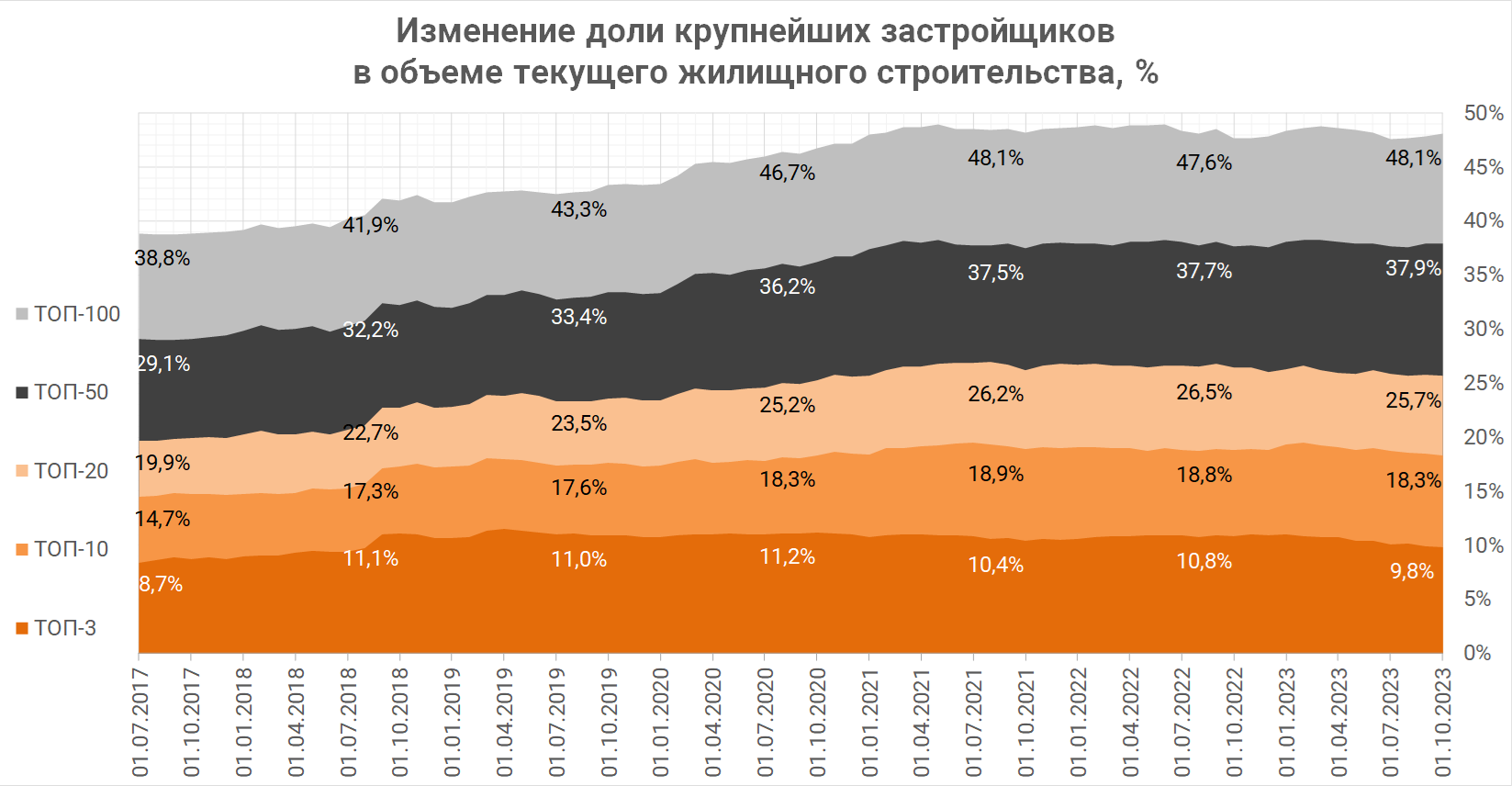 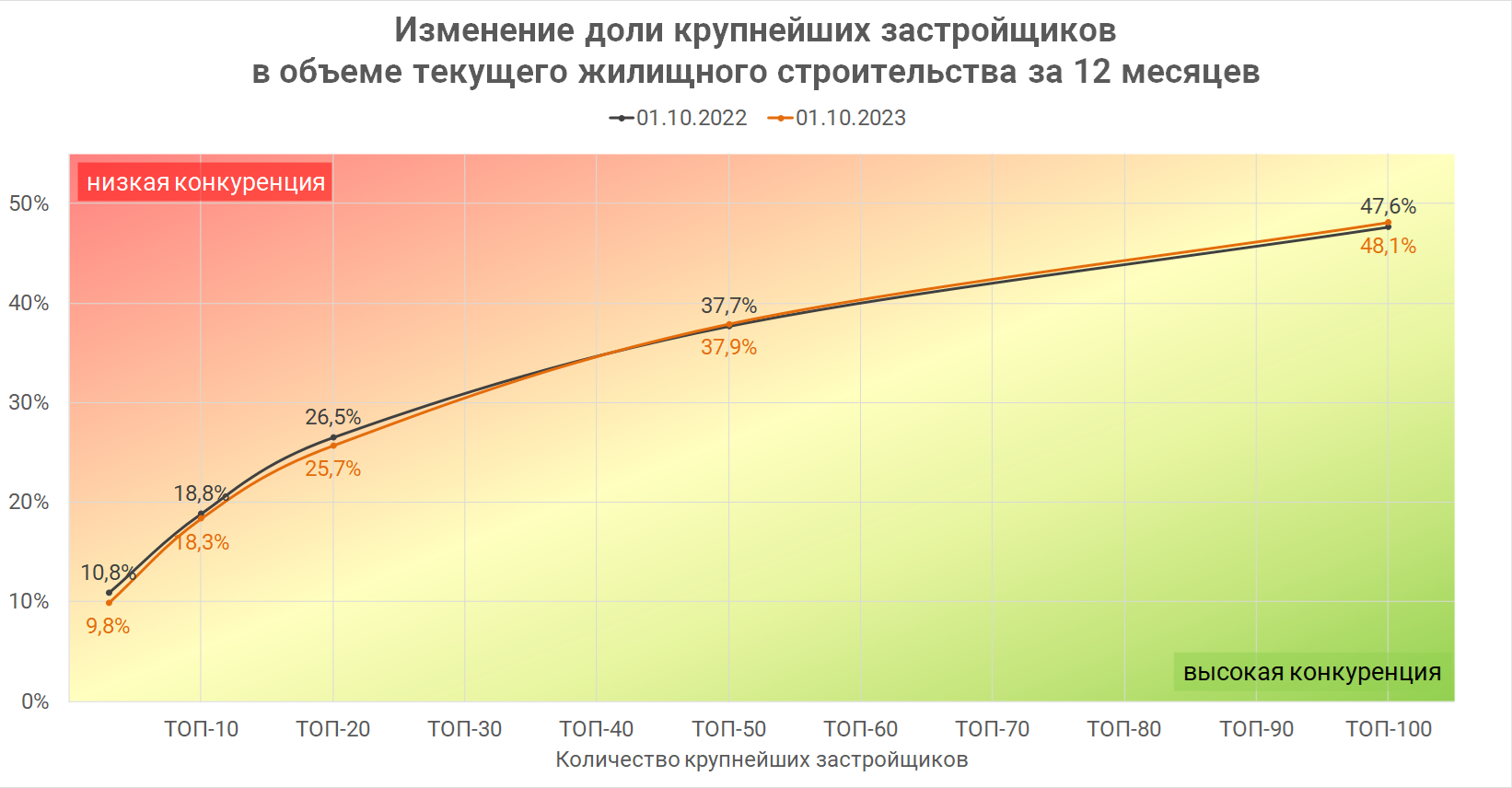 СПРАВКА О МЕТОДОЛОГИИ ПОДСЧЕТА ДАННЫХТОП застройщиков по объему текущего строительства формируется и публикуется 1-го числа каждого месяца. При формировании ТОП по каждому застройщику учитываются жилые дома и дома с апартаментами, имеющие опубликованные проектные декларации и не имеющие опубликованных разрешений на ввод в эксплуатацию в ЕИСЖС (наш.дом.рф) на дату формирования ТОП. Для жилых домов учитывается площадь, указанная в п. 9.3.1 проектных деклараций, а для домов с апартаментами — площадь апартаментов в общей площади здания.03.10.23 ЕРЗ. Опубликован ТОП по вводу жилья по итогам января — сентября 2023 годаПортал ЕРЗ.РФ обновил ТОП застройщиков по объемам ввода жилья. По итогам девяти месяцев ПИК удерживает первое место. Он ввел более 1,32 млн м² жилья. Это 60 многоквартирных домов и три дома с апартаментами в 39 жилых комплексах. Большая часть введенного жилья расположена в Москве (61%), на Московскую область приходится 25% введенного жилья. По итогам 2022 года застройщик занимал первое место с объемом ввода 2,13 млн м² жилья. В 2023 году он планирует ввести в общей сложности 2,10 млн м².На втором месте, как и в прошлом месяце, остается ГК Самолет, которая ввела более 908 тыс. м². По итогам 2022 года застройщик занял третье место. За год группа планирует ввести в общей сложности 1,70 млн м².На третьем месте по-прежнему Холдинг Setl Group с объемом ввода более 582 тыс. м². На четвертом месте — Группа ЛСР, на пятом — ГК ДИСКУС.Если планы застройщиков по вводу жилья в 2023 году будут выполнены, то десятка лидеров по итогам года будет выглядеть так:* Планы по вводу рассчитаны исходя из сроков ввода в эксплуатацию, указанных в проектных декларацияхСПРАВКА О МЕТОДОЛОГИИ ПОДСЧЕТА ДАННЫХТОП застройщиков по объему ввода жилья в эксплуатацию формируется и публикуется 1-го числа каждого месяца. При формировании ТОП по каждому застройщику учитываются жилые дома и дома с апартаментами, имеющие опубликованные в ЕИСЖС (наш.дом.рф) на дату формирования ТОП проектные декларации, а также разрешения на ввод в эксплуатацию, полученные в текущем году. Для жилых домов учитывается фактически введенная в эксплуатацию жилая площадь, а для домов с апартаментами — фактически введенная в эксплуатацию площадь апартаментов в общей площади здания.Все ТОП застройщиков, публикуемые в течение года, являются промежуточными и показывают текущее состояние ввода жилья в разрезе застройщиков. Пик ввода жилья в эксплуатацию застройщиками традиционно приходится на IV квартал каждого года. Итоговый ТОП застройщиков по вводу жилья в эксплуатацию публикуется в начале февраля года, следующего за отчетным годом, после проведения сверки ввода жилья с застройщиками.02.10.23 АНСБ. Государственный контроль трубам не грозит – значит, ждем аварий и уголовных дел!Минпромторг России разработал проект постановления правительства РФ о частичном возвращении государственного контроля за соблюдением обязательных требований к производству отдельных видов продукции, в том числе, строительных материалов и изделий.В проекте документа частичный возврат госконтроля над стройматериалами называется экспериментом и проводиться он будет с 1 февраля 2024 года по 1 февраля 2025 года. Под эксперимент попадают цемент, сухие смеси, кабельная продукция, радиаторы отопления, бетонные смеси и строительные растворы. Однако в этот перечень не попали трубы, хотя именно там уровень контрафакта, фальсифицированной и некачественной продукции просто зашкаливает, что грозит серьезными авариями и на новых объектах, и на сетях ЖКХ, и в ряде отраслей промышленности.Последствия такого решения специально для Агентства новостей «Строительный бизнес» прокомментировал генеральный директор Ассоциации производителей трубопроводных систем (АПТС) Владислав Ткаченко: - Пока рано говорить о том, как проведение эксперимента повлияет на изменение доли фальсификата на рынке стройматериалов, насколько он будет эффективен. Однако положения проекта постановления устанавливают, что эксперимент будет признан успешным в случае достижения целевых показателей снижения доли продукции, не соответствующей обязательным требованиям, находящейся в обращении на рынке (не менее 7% за аналогичный период прошлого года).К сожалению, эксперимент по осуществлению государственного контроля (надзора) за соблюдением обязательных требований не коснётся трубной продукции. Однако трубы имеют некоторое отличие от многих стройматериалов: фальсифицированная трубная продукция, которую не получилось или не захотелось обнаружить при приёмке/входном контроле, обязательно проявит себя во время монтажа или при эксплуатации (плохая свариваемость, прорывы, аварии).Проверять качество трубной продукции можно не только на этапе входного контроля, но и на действующем трубопроводе без его отключения, такой опыт у АПТС есть.Трубу закопали – это только начало. Акты подписаны, трубопровод запускают в работу – совместно с правоохранительными органами будет легко доказать факт применения фальсифицированной продукции, доказать умысел, привлечь виновных к ответственности (ст.159 «Мошенничество», ст. 171.1 «Производство, приобретение, хранение, перевозка или сбыт товаров и продукции без маркировки и (или) нанесения информации, предусмотренной законодательством Российской Федерации», ст. 238 «Производство, хранение, перевозка либо сбыт товаров и продукции, выполнение работ или оказание услуг, не отвечающих требованиям безопасности» УК РФ).Так как государство не видит целесообразности предупреждать поставки фальсифицированной трубной продукции на стадии обращения, а нам не удалось их убедить в обратном, АПТС будет продолжать взаимодействие с правоохранительными органами по расследованию последствий применения фальсифицированной трубной продукции на стадии эксплуатации.Если не удается предупредить – придется расследовать последствия и, соответственно, под удар как обычно попадут не те, кто получает сверхприбыль от сознательного производства и поставки фальсифицированной продукции, а строители, технические заказчики, лица, осуществляющие строительный контроль и строительный надзор. Потерпевшими в любом случае окажется народ.Известны случаи, когда вещественные доказательства применения фальсификата крадут с места происшествия, - например, при расследованиях несчастных случаев на детских площадках, произошедших по причине использования при их возведении некачественных, небезопасных материалов и конструкций. Детали конструкций спиливались и увозились неизвестными лицами. Со смонтированным трубопроводом это не получится сделать.Отметим, что детские площади тоже не попали в эксперимент.Надеемся, что эксперимент будет признан успешным и государство всё-таки расширит перечень продукции, в отношении которой будет осуществлять госнадзор за соблюдением обязательных требований для всей продукции, подпадающей под обязательные требования Технических регламентов по безопасности продукции. Ежегодный оборот такой продукции, по оценкам отраслевых ассоциаций (РСПП, ТПП, Опоры России, Деловой России и др.), составляет свыше 40 трлн. руб.Надеемся также, что в России начнут выполнять Соглашение о принципах и подходах осуществления государственного контроля (надзора) за соблюдением требований технических регламентов евразийского экономического союза в целях гармонизации законодательства государств – членов Евразийского экономического союза в указанной сфере:Статья 2: «Соблюдение юридическими лицами и физическими лицами, зарегистрированными в качестве индивидуальных предпринимателей (далее - индивидуальные предприниматели), обязательных требований, установленных техническими регламентами Союза в отношении продукции и (или) связанных с требованиями к продукции процессов проектирования (включая изыскания), производства, строительства, монтажа, наладки, эксплуатации, хранения, перевозки, реализации и утилизации (далее - стадии жизненного цикла продукции), подлежит государственному контролю (надзору).Это Соглашение подписано главами пяти 5 стран и ратифицировано парламентами пяти стран ЕАЭС, только в РФ это подписанное Соглашение не соблюдается.02.10.23 АНСБ. В Татарстане предложили производить ультралегкие стройматериалыРаис Татарстана Рустам Минниханов сегодня провел очередное заседание совета директоров АО «Татнефтехиминвест-холдинг». Об этом сообщает пресс-служба руководителя республики.Сначала управляющий директор АНО «Агентство по технологическому развитию» (Москва) Денис Болушевский рассказал о содействии организации производства химической продукции, востребованной в малых объемах на базе образовательных и научных организаций.Затем руководитель по управлению проектами ООО «Инженерный центр пожарной робототехники „ЭФЭР“» (Петрозаводск) Валерий Харевский представил инновационный проект многофункционального робототехнического комплекса противопожарной защиты на основе цифровых технологий.Рустам Минниханов поручил изучить этот проект более подробно. Он обратил внимание на то, что тема противопожарной защиты всегда актуальна как для предприятий нефтехимии и нефтепереработки, так и для других направлений промышленности.Председатель совета директоров и научный руководитель группы компаний KTB (Москва) Алексей Давидюк презентовал инновационную технологию производства ультралегких стеновых материалов на основе пеностеклогранулятов (ПСГ), отметив наличие в Татарстане подходящей сырьевой базы.«Поэтапно это производство ПСГ, и далее — производство изделий из бетона на основе пеностеклогранулята. По отношению к наиболее близкому аналогу, керамзитобетону, имеются более серьезные показатели. Производство в Татарстане будет рентабельно — мы посчитали», — заверил он.В свою очередь профессор Российского химико-технологического университета имени Д. И. Менделеева (Москва) Евгений Офицеров сообщил о промышленном кластере «Татарстан-Скваленика». Там предполагается производить новые функциональные продукты на основе достижений биотехнологии, медицины, химии пищи и с учетом роли микробиома человека.04.10.23 За-Строй. Потенциальных «экстремистов» – 40%А не начать ли застройщикам борьбу против «терроризма» с самих себя? Например, занявшись качественным контролем работ и соблюдением стандартов«– Сколько недоделок в квартире обнаружили?
– Пока только одну.
– Так это же здорово!
– Да, входную дверь никак открыть не могу...»Именно такое количество россиян, купивших в новостройке квартиру с отделкой, оказались недовольны ремонтом от застройщика. То есть, по классификации наших уважаемых девелоперов, могут перейти в стан «потребителей-террористов и экстремистов», которые имеют наглость требовать нормальное качество за свои деньги.Указанная цифра была названа по итогам социологического исследования, которое провёл онлайн-гипермаркет товаров для дома, дачи, строительства и ремонта «ВсеИнструменты.ру».Чаще всего положительно о работах отзывались те респонденты, которые выбирали для себя первичную отделку (которую застройщики называют англицизмом «wwhitebox»), а также ремонт с мебелью под ключ. А вот те, кто выбрали средний вариант, то бишь, чистовую отделку, как раз и было больше всего недовольных.Среди участников опроса, которым не понравился готовый ремонт, 67% планируют его изменить в ближайшее время или уже сделали это. На переделку треть опрошенных (33%) планируют потратить или уже потратили от 50.000 до 100.000 рублей. 28% респондентов выделяют бюджет от 100.000 до 150.000 рублей, а 15% – от 150.000 до 200.000 рублей.Счастливые новосёлы также назвали действия, которые делают сразу после переезда в новое жильё. 32% опрошенных сначала меняют входную дверь, а 29% проводят косметический ремонт. По 23% респондентов заказывают клининговые услуги и меняют замки.Ещё 20% покупают новую мебель (видимо, взамен установленной в комплекте с квартирой), а 19% – бытовую технику. Другие 17% первым делом меняют сантехнику, а 16% знакомятся с соседями. Каждый восьмой (12%) организует новоселье. Реже всего опрошенные отмечали, что делают капитальный ремонт и перепланировку (4%), а также шумоизоляцию (2%).Ранее в исследовании от сервиса «Авито Услуги» россияне поделились своим мнением о ремонте и связанными с ним ошибками. Большинство людей раскаиваются, что стали делать всё своими руками вместо того, чтобы нанять профильных специалистов – таких оказалось 20% от общего числа опрошенных. Второй по популярности ошибкой стал недостаточный контроль строительной бригады (13%), а третий – недостаток внимания к планировке и дизайн-проекту (12%). Ещё 11% опрошенных признались, что неверно рассчитали общий бюджет ремонта на старте, из-за чего переплатили.Словом, результаты опросов показывают, что покупатели квартир не слишком высоко оценивают качество нового жилья и вынуждены вкладывать много средств и сил, чтобы привести его в нормальное состояние. Эпоха 2000-х, когда люди были рады любому углу и не слишком присматривались к качеству, уже ушла в прошлое, и потребители хотели бы получить за свои деньги – и деньги немалые! – соответствующий товар. При этом стоит вспомнить, что и пресловутые «террористы-экстремисты», с которыми так яростно борются девелоперы при поддержке функционеров из Национальных объединений, действуют тоже не на пустом месте. Суды выигрываются по результатам экспертиз, которые, в свою очередь, ссылаются не вопиющие нарушение строительных норм и правила. Так что, возможно, застройщикам стоило бы, всё-таки начать борьбу против «терроризма» с самих себя? Например, занявшись качественным контролем работ и соблюдением стандартов. А иначе во врагов народа придётся записать все 100% своих же клиентов.04.10.23 ЗаНоСтрой. В строительный полдень. 80 процентов опрошенных россиян довольны своим жильёмСогласно недавнему опросу ВЦИОМ, большинство российских граждан удовлетворены своими текущими жилищными условиями – число довольных составляет 80% от всех опрошенных. Из них ровно половина россиян «вполне удовлетворены» своим жильём и 30% «скорее удовлетворены». По сравнению с данными за 2005 год, показатель вырос более, чем в два раза.Среди участников исследования 79% обеспечены жилой недвижимостью: 46% являются собственниками квартир, 31% имеют частный дом, 2% владеют комнатами в коммуналках, 9% снимают жильё.Тех, кто абсолютно недоволен условиями проживания оказалось на сегодняшний момент всего 6%. Среди основных причин недовольства – большие счета за коммунальные услуги (33%), отсутствие собственного жилья (26%) и нехватка квадратных метров (24%).05.10.23 АНСБ. Сорван план по выпуску ГОСТов системы ЕСИМ - да и «ОЦКС с ним»?31 августа 2023 года проектировщики, строительная отрасль, IT- сообщество и остальные причастные к технологиям информационного моделирования должны были получить для публичного обсуждения последние пять стандартов системы ЕСИМ – все, что касается этапа эксплуатации зданий. Однако не разработаны не только эти ГОСТы, но и большинство из тех, которые внесены в программу национальной стандартизации (ПНС), кроме единственного общего нацстандарта – а он является просто рамочным. И кто же виноват в этой ситуации?Технологии информационного моделирования в строительной отрасли развиваются без современной российской нормативно-технической базы, поскольку ГОСТы, выпущенные рядом  ТК еще четыре-пять лет назад,  давно нуждаются в актуализации, а абсолютное большинство ГОСТов системы ЕСИМ, начатых разработкой еще в 2020 году, до сих пор не представлены даже на первое обсуждение, не говоря уж об утверждении Росстандартом. Пока первое публичное обсуждение прошли всего три проекта ГОСТов – они собрали, по информации от самих разработчиков, несколько тысяч замечаний, но прошло уже больше полугода – а никакой сводки замечаний, новой версии ГОСТов для обсуждения и прочих необходимых действий с этими стандартами так и не производится. Все сроки, заложенные в ПНС, разработчиками сорваны - и задержка составляет от пары месяцев до полутора лет.Единственный ГОСТ Р системы ЕСИМ – «Основные положения» - является просто рамочным документом и определяет структуру системы ЕСИМ, не более того. А следующие за ним пять ключевых ГОСТов должны были согласно плану быть разработаны силами ОЦКС «Росатома» и представлены в первой редакции еще в сентябре-декабре 2022 года. И если три ГОСТа все-таки прошли первое публичное обсуждение, то текстов остальных нацстандартов, судя по обсуждениям на профессиональных площадках, никто не видел.Сегодня Программа национальной стандартизации в части системы ЕСИМ доступен на сайте корпорации «ДОМ.РФ» на странице ТК 505 «Информационное моделирование» - и он самым красноречивым образом показывает, что работа провалена практически по всем нормативным документам системы. Главный «провальщик» - частное учреждение «Отраслевой центр капитального строительства ГК «Росатом» (сорвана программа по разработке 11 стандартов), а в компании с ним – НИЦ «Строительство» (5 стандартов), ДОМ.РФ (1 стандарт).Как уже написано выше, разработка данных стандартов с весны 2022 года находится в ведении ТК 505 «Информационное моделирование» под руководством замминистра строительства Константина Михайлика и его заместителя от ДОМ.РФ Дениса Давыдова. На первом установочном заседании этого ТК Константин Михайлик убедительно просил разработчиков со стандартами ЕСИМ не тянуть. А ответственный за разработку стандартов ЕСИМ начальник управления по развитию технологий информационного моделирования ОЦКС Росатома Сергей Волков неоднократно публично обещал максимально быструю разработку всего пакета стандартов, однако за полтора года выпустил всего один ГОСТ. Судя по обсуждениям данного вопроса на редких заседаниях ТК 505, сам Комитет процесс выпуска стандартов активизировать не может, поскольку данная разработка финансируется все тем же ОЦКС Росатома в инициативном порядке. А поскольку бюджетные средства в данном случае не использовались, официально госорганы нажать на разработчиков не могут, оказавшись заложниками чрезвычайно медленно работающих «инициаторов».  По сути, ОЦКС Росатома может бесконечно долго заниматься этим процессом, но при этом никакие другие альтернативные ГОСТы на эту же тему во внимание не принимаются (хотя разработки, и весьма неплохие, уже есть) – «поляна застолблена» ОЦКС. Через этот барьер со своими стандартами не могут прорваться ни российские вендоры, занимающиеся стандартизацией, ни госкорпорации, которые хотят разработать стандарты исключительно под собственные нужды – их по разным причинам заворачивает ТК 505. А без разработки и утверждения основополагающих ГОСТов не может создаваться и развиваться вся система ЕСИМ.Агентство новостей «Строительный бизнес» направило запрос в ТК 505 с просьбой разъяснить, почему сорваны сроки выпуска стандартов системы ЕСИМ и как скоро остальные ГОСТы могут быть представлены на публичное обсуждение. В ответ была получена формальная отписка от пресс-службы, в которой констатировалось существующее положение дел, а на вопрос АНСБ: «Какие стандарты ЕСИМ находятся в работе, какие – нет, когда весь пакет стандартов будет разработан и утвержден?» мы получили ответ: «ЕСИМ предполагает разветвлённую объёмную систему документов, поэтому сложно говорить о сроках разработки всего пакета документов ЕСИМ. В ТК 505 на данный момент на рассмотрении находится три основополагающих стандарта системы ЕСИМ. Мы ожидаем поступление и других проектов стандартов после завершения рассмотрения основополагающих документов. Например, уже сейчас поступают предложения по разработке отраслевых стандартов ЕСИМ, и очевидно, что таких предложений с каждым годом будет становится больше, и новые документы будут пополнять ЕСИМ». Всю глубину данного ответа предлагаем оценить профессионалам!В общем, как говорил незабвенный Михаил Жванецкий, «Причем тут борщ, когда такие дела на кухне? Процесс – это жизнь, результат – это смерть». ОЦКС, НИЦ «Строительство» и остальные разработчики могут и дальше держать весь российский ТИМ вне поля современной стандартизации. Один вопрос: чему ДОМ.РФ, на базе которого работает ТК 505, учит на своих курсах и учебных программах студентов, если учить пока нечему и ГОСТы системы ЕСИМ до сих пор не появились, в том числе, и по его недосмотру?А с программой национальной стандартизации в части ЕСИМ можно ознакомиться по ссылке:/files/ck/1696530616_0510_ESIM-2023-god.xlsx СТАТЬИ, ИНТЕРВЬЮ02.10.23 АНСБ. Искусственный интеллект – против креатива урбанистов: кто победит?Можно ли доверить искусственному интеллекту совершенно любые задачи, и способен ли он полностью заменить человека? Ответ найден – пока нет.Аналитический центр Московского Урбан-форума опубликовал итоги тестирования искусственного интеллекта. По данным исследования, опубликованного в журнале лаборатории Urban Explorer, искусственный интеллект (ИИ) перестал быть чем-то футуристичным – он имеет все шансы стать нашей повседневностью. Технологии ИИ уже применяются в финансах, маркетинге, транспорте, здравоохранении и других отраслях. Безусловно, разработки в области ИИ окажут значительное влияние на экономику. Так, по различным оценкам, ежегодно рост мирового рынка ИИ будет составлять от 19% до 40%, а к 2030 г. его объем превысит $2 трлн.В России искусственный интеллект остается одной из главных тем обсуждения как в бизнес-среде, так и в научном сообществе. А вклад искусственного интеллекта в российскую экономику в 2021 г. составил около 300 млрд руб.По мере развития ИИ-технологий применение нейросетей все чаще становится инструментом для решения различных бизнес-задач. Повышенный интерес к искусственному интеллекту обусловлен перспективами, которые открываются в результате его внедрения в деятельность компаний. Так, с помощью ИИ можно разрабатывать новые продукты и сервисы, улучшать уже существующие либо повышать качество обслуживания клиентов. Кроме того, искусственный интеллект – это помощник в принятии стратегических управленческих решений, повышении эффективности деятельности организации, а также инструмент для увеличения выручки.Компании рассматривают ИИ как перспективную разработку и вклад в будущее. Об этом свидетельствует готовность 72% представителей опрошенных компаний увеличивать объемы инвестиций в ИИ в течение 2023-2025 гг.Плюсы от внедрения ИИ в деятельность компаний очевидны, однако у всех технологических прорывов есть обратная сторона медали. Возможность частично делегировать задачи нейросетям, в свою очередь, воздействует на рынок труда. Вопреки распространенному мнению, что творчество невозможно автоматизировать, наибольшее влияние внедрение ИИ оказало именно на креативные индустрии. По данным за 2023 год, спрос на художников по разработке игр в Китае упал на 71%. Причиной этого послужил отказ компаний-разработчиков от услуг своих сотрудников в пользу нейросетей для создания изображений.Урбанистику тоже относят к креативным индустриям. В связи с этим возникает вопрос: стоит ли урбанистам ожидать падение спроса на свои услуги?Суть тестированияЛаборатория «UrbanExplorer: испытайте искусственный интеллект» была организована командой Аналитического центра МУФ в июне 2023 года. Студенты-урбанисты профильных вузов тестировали, как нейросеть справляется с решением повседневных задач аналитика в области урбанистики. Участникам было предложено 7 кейсов, иллюстрирующих актуальные проблемы городского планирования. Разделившись на команды, студенты составили блок-схемы, отражающие логику решения поставленных задач. В будущем это позволило выстроить эффективный и структурированный диалог с нейросетью.Далее участники лаборатории приступили к работе с первым инструментом – ChatGPT. Студенты ставили задачи ИИ, а он занимался поиском информации, осмыслением и критической оценкой найденного материала, формированием промежуточных и итоговых текстов. В процессе работы с чатом студенты вели дневник наблюдения и фиксировали не только диалог, но и интересные особенности работы большой языковой модели. Полученные данные были сопоставлены с достоверными источниками. Это позволило сделать вывод: можно ли все-таки доверять искусственному интеллекту в решении задач городского планирования?Результат своей работы студенты проиллюстрировали, сгенерировав изображения в Midjourney. Они показали, как может выглядеть идеальный город в российском контексте, а также создали интерфейс мобильного приложения для сортировки мусора.Необходимость создания платформыСовременные города сталкиваются с разнообразными вызовами в области управления и развития. Однако прогресс в области цифровых технологий предоставляет новые возможности для решения этих проблем. В основе эффективного городского управления лежит использование больших данных и искусственного интеллекта. В контексте сбора и анализа больших данных возникает необходимость в инновационной платформе, которая объединяет сбор данных, их обработку и анализ для принятия управленческих решений. Такая платформа может предоставить городским управленцам и урбанистам полную и объективную картину городской ситуации и помочь в оптимизации ресурсов и улучшении качества жизни горожан.В некоторых городах Европы и Азии уже действуют основанные на использовании больших данных и искусственного интеллекта платформы, способствующие принятию управленческих решений. Так, платформы «Singapore Smart Nation» из Сингапура, «City Brain» из Ханчжоу, Китай, «CityPulse» из Барселоны, Испания и «Copenhagen Connecting» из Копенгагена, Дания используют преимущественно данные о транспорте, потреблении энергии и уровне загрязнения воздуха для повышения эффективности транспортной системы, оптимизации инфраструктуры и снижения выбросов. Однако все эти платформы собирают и анализируют лишь ограниченный спектр данных и потому не учитывают все важные факторы взаимосвязи в городской среде.Инновационная платформа может собрать данные из различных источников, таких как датчики умных устройств, социальные сети и государственные базы данных. После обработки и анализа данных они преобразуются в понятные метрики. Примеры метрик включают данные о дорожной ситуации, уровне загрязнения окружающей среды, плотности населения, энергопотреблении, уровне безработицы и другие. Эти метрики интерпретируются платформой для принятия управленческих решений.Например, на основе данных о дорожной ситуации и пробках могут быть предложены альтернативные маршруты и оптимизация трафика. Сбор разнообразных данных позволяет использовать платформу как для оперативного принятия управленческих решений, так и для долгосрочного стратегического планирования.В процессе работы лаборатории стало понятно, что искусственный интеллект – это инструмент, который может быть использован для городского планирования, исследований и управления. Применение ИИ позволило собрать и проанализировать большой объем информации из различных источников, а также генерировать на основе этого новые идеи для решения актуальных городских проблем. Нейросеть, создающая изображения, дополняет большие языковые модели как источник вдохновения для концепций архитектурных и градостроительных проектов. Но пока она не может «осмыслять» визуальную информацию, как это делает человек.Нейросеть может предлагать идеи, которые лягут в основу реальных проектов, при условии, что профессионалы их доработают. На один и тот же запрос она может выдать множество максимально разных изображений, благодаря чему первые стадии работы, предполагающие генерацию идей, могут быть значительно облегчены и делегированы искусственному интеллекту. Кроме того, нейросеть умеет синтезировать новые подходы из лучших практик, критически оценивать как свои, так и чужие решения.Так, по мнению руководителя Департамента градостроительной политики города Москвы Сергея Лёвкина, искусственный интеллект может быть использован для городского планирования, исследований и управления. Он способен стать незаменимым помощником во многих областях. Но с задачами, которые требуют эмпатии, критического мышления и интуиции, ИИ пока не справляется. Внедрение нейросетей в сферы жизнедеятельности человека неизбежно, но полностью заменить человека они не смогут. К тому же профессия урбаниста – это работа с аналитикой, карта-схемами и другими источниками информации.Иоланта Вольф02.10.23 АНСБ. Инновационные бетоны – против искусственного интеллектаЛучшие умы мира сего неустанно создают и разрабатывают новые технологии и материалы для строительной отрасли. В этот раз – «умная» краска, бетоны, нейросети, цифровое зрение для дронов и даже двор с дополненной реальностью.Появился новый высокопрочный бетон.Технический результат – повышение подвижности, понижение расслаиваемости самоуплотняющейся бетонной смеси и создание бетона на ее основе повышенной прочности на сжатие и повышенной прочности на растяжение при изгибе.Высокопрочный бетон получен из смеси, включающей мас. %: портландцемент – 18,32-19,42; песок с модулем крупности 2,1 – 30,16-30,56; щебень гранитный фракции 3-10 мм - 39,89-40,39; комплексный реакционно-активный стабилизатор с D=0,750 г/куб. см, рН=8,3, состоящий из следующих компонентов, мас. %: доменного металлургического шлака с удельной поверхностью, S=470 кв. м/кг, – 81,06-82,00; глиноземистого цемента – 15,35-16,2; метилцеллюлозы – 1,05-1,10; поликарбоксилатного полимера – 1,60-1,64, – 3,30-3,39; водного раствора комплексной химической добавки, р=1,047 г/куб. см, рН=6,8, состоящей из следующих компонентов, мас. %: поликарбоксилатного полимера – 37,74-39,00; высокомолекулярного соединения – 5,40-5,66; нанодисперсий диоксида кремния – 22,30-22,64; нитрита кальция – 14,80-15,09; нитрата кальция – 18,50-18,87; воду – 7,09-7,16.Создана бетонная смесь для приготовления звукопоглощающего газобетона.Технический результат заключается в повышении коэффициента звукопоглощения, физико-механических свойств и характеристик долговечности, а также повышении его энергоэффективности и экологичности.Бетонная смесь для приготовления звукопоглощающего газобетона содержит компоненты при следующем соотношении, мас. %: портландцемент ЦЕМ I 42,5Н 30-40, зола уноса 15-28, вспученный перлит 17-25, алюминиевая пудра 0,3-0,4, каустическая сода 0,09-0,1, суперпластификатор 0,2-0,3, гидрофобизатор АМСР-3 0,1-0,15, полипропиленовая фибра 2,1-2,3, вода остальное.В Иркутске при строительстве применяют инновационную технологию «умного» мониторинга бетона.Цифровая технология Smart Beton позволяет в режиме реального времени отслеживать температуру бетона и процесс набора прочности.
Технологию разработала отечественная компания Pro Beton. Система позволяет цифровизировать монолитные работы и передавать необходимую информацию о характеристиках бетона в конкретный момент на компьютер или смартфон.Программно-аппаратный комплекс «умной» системы Smart Beton – это запатентованные температурные датчики, вмонтированные в тело монолитной плиты на этапе заливки, и модули регистраторов, которые передают данные о температуре в точках конструкции в облачное программное обеспечение. С помощью «умного» мониторинга состояния бетона можно отслеживать набор прочности в реальном времени и дистанционно. Причем бетон набирает необходимую прочность раньше намеченного срока, что подтверждают лабораторные исследования во время приемочного контроля.Работа с датчиками крайне проста. Нужно лишь установить их на арматурном каркасе и зарегистрировать в системе по qr-коду. В результате монолитные работы полностью переходят в цифровой режим, можно онлайн контролировать застывание бетона, а качество монолитных работ повышается и ускоряется на 50%. Кроме того, «умная» система Smart Beton исключает появление брака и снижает затраты при зимнем бетонировании до 50%.Технологию использовали при строительстве радиологического корпуса Иркутского областного онкологического диспансера.Челябинские ученые создали «умную» краску, способную очищать городской воздух от свинца, мышьяка и других опасных веществ.Ученые ЮУрГУ разработали покрытия, поры которых смогли бы поглощать микро- и наночастицы, подобно устьицам листьев. Основой для них послужили мезопористые сферические частицы оксида титана.Если добавить эти частицы к силикату калия или калийному жидкому стеклу, то можно получить пористые покрытия, которые удерживают частицы мелкой промышленной пыли.На основе этого открытия ученые предложили состав силикатной фасадной краски и подали заявку в Роспатент. Краска абсолютно экологична, она не содержит органических компонентов. Ею можно красить не только фасады домов, но и промышленные помещения. На дорогах города «умной» краской можно покрывать бордюры или наносить дорожную разметку. В первом случае краска сможет улавливать микрочастицы промышленной пыли, а во втором – невыхлопные транспортные, образующиеся при истирании дорожного полотна или шин. Чтобы очистить забитые «устьица», достаточно промыть поверхность под напором воды, и краска снова будет работать как фильтр.Сейчас челябинские ученые работают над тем, чтобы подобрать состав, который позволит краске не только поглощать пыль, но и удалять из воздуха органические загрязнения.Способ ученых Пермского Политеха повысит прочность и долговечность металла.Предложенный способ ученых Пермского Политеха и Института механики сплошных сред УрО РАН заключается в том, что армирующие частицы вводятся в жидкий алюминий в составе спрессованных таблеток и интенсивно перемешиваются бегущими и вращающимися магнитными полями. Разработка обеспечивает рост предельной прочности материала.В качестве армирующего вещества ученые использовали наночастицы и микрочастицы нитрида бора (BN). При помощи прессования приготавливались таблетки диаметром 20 мм и толщиной 10-15 мм из смеси микропорошка алюминия и микро- или нанопорошка нитрида бора. Затем расплавленный алюминий температурой 810℃ переливался в подогретый до 600℃ тигель экспериментальной установки, где под действием бегущего и вращающегося магнитных полей генерировалось топологически сложное перемешивающее течение вливаемого алюминия.После этого в жидкий алюминий в тигле вбрасывались таблетки из алюминиевого порошка, содержащие микро- или наночастицы нитрида бора. Внутри алюминия таблетки растворялись, а высвободившиеся армирующие частицы разносились перемешивающим течением по всему объему жидкого алюминия. Во время перемешивания включалось охлаждение дна тигля, и происходила направленная кристаллизация слитка.Эксперимент показал, что вводимые частицы распределились в объеме равномерно. Оказалось, даже небольшое содержание микрочастиц и особенно наночастиц в алюминии ведет к возрастанию его механической прочности при сравнительно небольшом повышении электросопротивления.Разработан способ получения пеноалюминия.Порошок алюминиевого сплава смешивают с порофором в виде порошка яичной скорлупы и подвергают холодному прессованию с получением заготовки. Заготовку нагревают индукционным способом до температуры на 10-20°С ниже температуры образования самой легкоплавкой эвтектики материала заготовки, выдерживают при этой температуре в течение 5-7 минут в среде аргона и охлаждают на воздухе.Обеспечивается получение пеноалюминия с прочностью на сжатие 100-140 кгс/кв. см.Создан глинофосфатный материал.Технический результат изобретения – замедление сроков схватывания глинофосфатного материала при сохранении водостойкости.Решение этой задачи достигается тем, что глинофосфатный материал, содержащий суглинок, железосодержащий отход металлургического производства, содержащий оксид Fe(II) с остатком на сите № 008 7%, содержит смесь ортофосфорной кислоты с отходом хромирования, содержащим мас. %: CrO3 7,11, SiO2 2,21, CuO 1,72, FeO 1,59, NiO 1,26, Al2O3 1,22, CaO 0,30, MgO 0,10, Na2O 0,08, K2O 0,04, H2O – остальное, имеющую плотность 1,27 г/куб. см, при следующем соотношении жидких компонентов, мас. %: концентрированная ортофосфорная кислота 65, отход хромирования 35, при следующем соотношении компонентов, мас. %: суглинок 65-67, железосодержащий отход металлургического производства, содержащий оксид Fe (II) с остатком на сите № 008 7% 7-9, указанная смесь – остальное.Российский ИИ спрогнозирует осадку фундамента здания.Технологию разработали в Пермском национальном исследовательском политехническом университете.Нейросеть предоставляет прогноз на 20% точнее, чем традиционные методы анализа благодаря тому, что она выполняет прогноз прямых испытаний по данным более экономичных косвенных. В результате ИИ для работы требуется гораздо меньше информации. А в дальнейшем нейросеть позволит не проводить дополнительные исследования для вычисления просадки грунтов, а только пополнять базу данных.В то же время сейчас, чтобы вычислить просадку свай в грунте, необходимо учесть характеристики грунта, геометрические размеры сваи и способ ее установки. А сами изыскания проводят с помощью прямых и косвенных методов. Прямые требуют финансовых затрат, а косвенные – дополнительных расчетов.В России разработана система цифрового зрения для беспилотников для осмотра объектов.Решение от компании «Сател» позволяет фиксировать все аварийные ситуации и основывается на технологиях компьютерного зрения и нейронных сетей. Цифровое зрение может быть встроено в любой вид беспилотного летательного аппарата, например, самолетный, коптерный и прочие.На создание данного решения разработчиков «Сател» подтолкнула сложившаяся ситуация с проблемами осмотров инфраструктурных объектов. Чаще всего это крайне трудозатратный и длительный процесс, для которого необходима специальная техника. Благодаря решению «Смарт АВР», получать информацию об объектах можно в режиме реального времени.Встроенный в систему искусственный интеллект проводит анализ полученных видеороликов, выявляет повреждения и прочие отклонения от нормы и чрезвычайные ситуации. Передача информации о причинах аварии происходит моментально, когда беспилотник еще находится в воздухе. Дроны могут работать как в аварийном, так и в плановом режиме – это позволяет предугадать возможные неисправности в оборудовании или дефекты на фасадах, окнах, крышах зданий.В результате цифровое зрение позволяет сэкономить как время, так и человеческие ресурсы при обследовании объектов. Так, если человеку нужно 2-3 недели на осмотр объекта, то беспилотнику – всего один полет и сутки на работу.Разработана система навигации по жилым помещениям для роботов с ИИ.Ее создали в Московском физико-техническом институте. Роботы с искусственным интеллектом смогут ориентироваться также и в офисных помещениях.Система объединяет в себе два подхода — применение классических методов локализации и картирования, а также использование нейросетей.Одна из используемых в системе нейросетей отвечает за распознавание окружающих предметов и может определять около 150 типов объектов. Другая – умеет быстро определять тип помещения, для чего прошла обучение на более чем 1 тысячи изображений. ИИ строит семантическую карту локации, из которой может сделать вывод о том, находится ли в спальне, кухне или другом помещении.Система навигации выиграла международные соревнования по ориентации для ИИ Habitat ObjectNav Challenge 2023. Роботы соревновались в умении найти объект определенного типа, используя только видеокамеру, датчик GPS и компас.В Санкт-Петербурге появился первый двор с дополненной реальностью.Девелопер GloraX разработал современный цифровой дизайн-проект с детскими площадками: он интегрировал технологии дополненной реальности в пешеходные дорожки двора.Вокруг всего игрового пространства будут размещены следы различных животных с QR-кодами. Отсканировав код, ребенок увидит животное «ожившим» на экране телефона или планшета и сможет проследовать по его следам. Это не только разнообразит пребывание детей на площадке и познакомит детей с животным миром, но и поможет родителям активно вовлечь их в игровой процесс. Современные технологии помогут узнать окружающий мир, «пообщаться» с животными, узнать их повадки и привычки, а также ареал обитания.Создана всплывающая дамба-дорога.Всплывающая дамба состоит из плавучих секций, снабженных защитным армированным бетонным покрытием, уложенным поверх плавучих секций. В положении лежа на грунте, при отсутствии подтопления, плавучие секции образуют проезжую часть для автотранспорта. Защита от подтопления решается созданием водонепроницаемой плоскости за счет всплытия заранее смонтированных, шарнирно соединенных с железобетонными устоями плавучих секций.Железобетонные устои возводятся с заглублением в грунте. В верхнюю часть устоев закладываются овальные втулки шарниров для соединения стальными осями с плавучими секциями дамбы. Расположенные последовательно секции дамбы образуют стороны замкнутого контура вокруг населенного пункта, предприятия или располагаются вдоль прибрежной полосы водоема.При подтоплении вода своей выталкивающей силой начинает поднимать края плавучих секций, обращенные в сторону прибывания воды, при этом другая сторона плавучих секций остается шарнирно скрепленной с устоями. Тем самым создается поднимающаяся вместе с повышением уровня воды плоскость дамбы, угол наклона которой по отношению к горизонту увеличивается по мере прибывания воды. Гидроизоляция стыков секций и прилегания секций к земле обеспечивается гидроизоляционной мембраной в продольном направлении дамбы, закрепленной с одной стороны к торцам плавучих секций, с другой стороны - к подземной части устоев, при герметичном соединении составляющих ее кусков, образующих сплошную ленту, отделяющую при подтоплении всю плоскость дамбы от воды.Эвелина Ларсон02.10.23 За-Строй. С такими защитниками и врагов не нужно!Похоже, обманутые дольщики в России являются одной из самых нечастных категорий населения – против них выступает даже госкомпания, созданная, чтобы защищать их же интересыРечь идёт о ППК «Фонд развития территорий» (ранее назывался «Фондом защиты прав граждан – участников строительства»). В прошлом году эта публично-правовая компания, созданная Правительством России, инициировала массовые иски в отношении обманутых дольщиков, требуя вернуть ранее выплаченное по Федеральному закону № 218-ФЗ возмещение, как незаконные. Такие требования мотивировали тем, что компенсацию выплатили по ошибке. Летом нынешнего года Первый кассационный суд общей юрисдикции вынес определение, в котором признал правоту Фонда и обязал дольщиков вернуть денежки в казну.Об одном из таких случаев рассказывают эксперты Межрегиональной общественной организации защиты прав потребителей «Союз потребителей».Предыстория вопроса самая обычная. Осенью 2020 года гражданка Т. Б. Горбунова приобрела право на получение квартиры в строящемся доме от юридического лица, а через месяц одного из застройщиков признали банкротом (объект возводили три застройщика, все они были сторонами договора и фигурировали в разрешении на строительство). Стоит отметить, что строительные работы на объекте продолжались даже после признания застройщика несостоятельным. В дальнейшем ещё две организации, возводившие объект, тоже обанкротились.Затем судьбами дольщиков занялся Фонд защиты прав граждан – участников строительства и, долго ли коротко ли, решил выплатить гражданам возмещение. Решение было принято в декабре 2021-го, а уже в январе следующего года гражданка Горбунова получила 2,6 миллиона рублей компенсации.Однако хеппи-энда не получилось. Уже осенью фонд потребовал «вернуть всё взад» и подал в Кировский районный суд Саратова иск, требуя взыскать с дольщицы возмещение как неосновательное обогащение: деньги, якобы, выплатили ошибочно. Фонд мотивировал эти требования тем, что, согласно статье 13 Федерального закона № 218 (действующей до 13 июля 2020 года), дольщица не имела права на получение возмещения, так как приобрела право требования недвижимости от юридического лица после возбуждения дела о несостоятельности (но до признания застройщика банкротом).Дольщице пришлось погружаться в дебри российского законодательства, тратиться на юристов. Защиту свою она построила на том аргументе, что на момент заключения договора уступки права требования (ноябрь 2020-го) и на момент принятия решения о выплате возмещения указанная редакция 218-ФЗ не действовала, а право на получение возмещения было ограничено только для дольщиков, которые приобрели право после признания застройщика банкротом. Ещё ответчик сослался на пункты 3 и 4 статьи 1109 Гражданского кодекса РФ. В итоге Кировский районный суд и Саратовский областной суд согласились с доводами ответчика, отказав в удовлетворении иска.Однако на этом мытарства дольщицы не кончились. Фонд проявил удивительную настойчивость в поиске справедливости и подал кассацию. Летом этого года тройка судей Первого кассационного суда общей юрисдикции в составе Елены Потёминой, Вадима Ситникова и председательствующей Инны Изоткиной отменила акты нижестоящих судов и отправила дело на новое рассмотрение. Судьи пришли к выводу о незаконности сделки, указав на законодательный запрет заключения уступки права требования передачи квартиры после подачи заявлений о банкротстве застройщиков. Кассация посчитала, что у ответчика не было права на получение возмещения, а действующая редакция части 3 статьи 13 Федерального закона № 218 распространяется только ретроспективно на отношения, возникшие до 27 июня 2019 года в силу пункта 17 статьи 13 Федерального закона № 202 «О внесении изменений в Федеральный закон «Об участии в долевом строительстве многоквартирных домов и иных объектов недвижимости и о внесении изменений в некоторые законодательные акты Российской Федерации» и отдельные законодательные акты Российской Федерации».По мнению юристов, решение кассации было незаконным и может быть оспорено с помощью сложной аргументации. В частности, указывалось, что никаких ограничений на уступку права требования передачи жилого помещения от юрлица (до признания застройщика банкротом) действующее законодательство не содержит. Из перечисленных коллегией норм лишь следует, что юрлица не выступают «участниками строительства» (часть 1 статьи 201.1 Федерального закона № 127 «О несостоятельности (банкротстве)») только для целей параграфа 7 данного нормативного правового акта. В свою очередь, правила, предусмотренные этим параграфом, применяются лишь после признания застройщика банкротом (введения конкурсного производства) или после вынесения соответствующего определения (часть 10 статьи 201.1 всё того же 127-ФЗ). Поэтому не могут до указанного момента влиять на правосубъектность юридических лиц.Кроме того, коллегия оставила без оценки доводы заявителя и выводы нижестоящих судов о том, что возмещение, полученное от фонда, нельзя рассматривать как неосновательное обогащение в силу части 3 и 4 статьи 1109 ГК.Однако вся эта ситуация – не просто юридический казус, который можно долго препарировать в профессиональной плоскости. История выглядит откровенно некрасиво. Свои ошибки Фонд решил исправить самым простым способом – отобрав через суд возвращённые средства. Получается, что простой гражданин должен разбираться в российском градостроительном и банкротном законодательстве лучше, чем юристы Фонда и даже чем судьи арбитражных судов (потому что даже у них нет общей точки зрения на этот вопрос). И самостоятельно проводить правовую экспертизу – можно или нельзя брать деньги в каждом конкретном случае. Либо, взяв деньги от государства, нужно какое-то время держать их и ни в коем случае не трогать – а то вдруг оно передумает и решит снова забрать назад? Но тогда непонятно, каким должно быть это время – полгода, год, пять лет?Не говоря уже о том, сколько пострадавшей дольщице пришлось потратить на юристов, а с учётом проигранных дел – не исключено, что придётся выплатить судебные издержки и оплату адвокатов выигравшей стороны. То есть, человека, которого один раз уже обманули коммерсанты, теперь ещё затаскали по судам и обобрали чиновники – причём, из-за своей же ошибки.Эксперты не исключают, что этот случай может быть не единственным и породит лавину схожих дел, когда Фонд поддержки дольщиков решил поправить свои финансовые дела за счёт возврата выданных дольщикам денег. В связи с социальным резонансом в такого рода вопросах было бы крайне уместным вмешательство Верховного Суда РФ и формирование более адекватной практики…04.10.23 ИА Строительство. Искусственный интеллект прорастает в российские городаТо, о чем мы еще не так давно читали только в романах писателей-фантастов, сегодня становится обыденными реалиями нашей жизни.Современная цивилизация – это цивилизация городов. В них все увереннее сосредотачивается большая часть населения земли, а потому развиваться им, как и прежде, становится все сложней, без прорывных технологий обойтись уже невозможно. На помощь все уверенней приходит искусственный интеллект. И хотя мы пребываем только в начале его использования, но уже полученные результаты не просто впечатляют, но главное все отчетливей обозначают грядущие вектора развития. Россия в этом плане не только не исключение, но и весьма важный и продвинутый игрок на мировом поле.Мир станет другим. А может, уже сталВ России подготовлено исследование об использовании искусственного интеллекта в городском хозяйстве и ЖКХ. Оно появилось не случайно, по словам заместителя министра строительства и жилищно-коммунального хозяйства Российской Федерации Константина Михайлика, в этих секторах большое количество бизнес-процессов при одновременном недостаточном развитии цифровых технологий. Но сегодня как раз тот период, когда они занимают здесь все больше место и все сильнее влияют и на практику, и на нашу повседневную жизнь.Как теперь выясняется, нам есть чем похвастаться: более чем в 200 российских городах есть признаки использования цифровых моделей. Наши поселения все отчетливей приобретают черты умных городов.Какие же решения могут быть использованы с участием искусственного интеллекта? По мнению замминистра, он имеет самый широкий аспект применения и, по сути дела, касается почти всех аспектов жизни. При этом новые технологии улучшают ее качество и снижают себестоимость бизнес-процессов.Но искусственный интеллект требует систематической работы. Если внедрять его бесконтрольно, без общего плана, то можно получить отрицательный результат. Нужны не быстрые, а систематические и последовательные действия, считает чиновник.Процесс развития искусственного интеллекта может занять три больших временных этапа. Первый охватывает настоящий момент, он связан с внедрением отдельных цифровых технологий.Второй этап продлится приблизительно с 2025 по 2040 годы, в этот период будет происходить формирование единой цифровой платформы.И третий этап – 2040–2060 годы, когда будет происходить масштабирование цифровой инфраструктуры до международного уровня. После чего мы окажемся в значительной степени в измененном мире.Искусственный интеллект в работе на человекаНо вернемся к самому исследованию. Генеральный директор АНО «Цифровая экономика» Сергей Плуготаренко рассказывает, что в 2023 году рынок цифровых решений в России оценивается в 330–840 млрд рублей. Этот разброс связан с большим потенциалом этого сектора, а также тем, что количество умных городов в России и в мире быстро растет; согласно прогнозу, к 2030 году их число на планете увеличится с нынешних 180 до 800.Исследование показывает, что умные города влияют на развитие технологий и обусловливают перемены в жизни людей. В настоящее время в России образовался пул лидеров в этом направлении: Москва, Санкт-Петербург, Казань, Уфа, Красноярск.Разумеется, столица России идет далеко впереди всех. Согласно международного рейтинга, она занимает 14 место. Здесь 40% городских систем используют искусственный интеллект.Усилия по цифровизации городских пространств стоят того. Дополнительный эффект от внедрения цифровых технологий во всем мире оценивается в 20 трлн долларов, и Россия находится не в стороне от этого магистрального направления, более того, по ряду параметров мы не отстаем от передовых стран. У нас 59 регионов внедряют эти технологии.Какие наиболее востребованные сервисы? Это голосовые помощники, видеонаблюдение. Постоянно появляются новые датчики, которые генерируют дополнительные потоки информации.Можно приводить немало примеров эффективности искусственного интеллекта. В Москве за пять минут можно отыскать потерявшегося ребенка, установленные в мусорных баках датчики сигнализируют о степени их заполненности, можно быстро и удаленно записаться на прием к врачу… Использование искусственного интеллекта при планировании транспортных потоков позволяет снижать количество пробок.Какие основные технологии искусственного интеллекта находят применение сегодня? Это компьютерное зрение, распознание и синтез речи, интеллектуальное моделирование при принятии управленских решений. И это далеко не предел, по словам директора направления «Цифровая трансформация отраслей» АНО «Цифровая экономика» Алексея Сидорюка, появление генеративных нейросетей открывает простор для оказания более серьезных услуг. Например, выявление пробелов в знаниях у учащихся.Если же подводить итоги, то использование искусственного интеллекта улучшает качество и комфорт жизни горожан; улучшает городскую инфраструктуру, сокращает проводимое в пути время; снижает заболеваемость и смертность, повышает эффективность управления городским хозяйством.Искусственный интеллект не остановитьМы должны отдавать себе отчет, что с появлением искусственного интеллекта мир уже не будет прежним, и нам надо приспосабливаться к жизни в новых условиях. Человек никогда не сможет его заместить, например, выбрать одно фото их ста миллионов, говорит генеральный директор VisionLabs Дмитрий Марков. Но и искусственный интеллект не сможет заменить человека, у каждого свои функции, свои предназначения. Должен сформироваться синтез между ними, установиться плодотворное сотрудничество.В любом случае, процесс развития искусственного интеллекта не остановить. В России для этого имеются особенно благоприятные условия в силу того, что исторически русская математическая школа считается одной из самых сильных в мире, до сих пор на международных математических олимпиадах представители России занимают призовые места.Успех распространения искусственного интеллекта зависит не только от разработки самих технологий, но и от наличия команд по их внедрению. И, как уверяет Дмитрий Марков, в России есть такие игроки.Но это не означает, что процесс будет идти гладко. Одним из барьеров может стать нехватка инвестиций на эти цели. Это особенно актуально, так как не все проекты непременно генерируют прибыль; например, в сфере безопасности искусственный интеллект активно используется, но вот доходы от его применения тут далеко не очевидны. При нынешней экономической ситуации крупные инвестиционные проекты с применением технологий искусственного интеллекта имеют большие риски. При этом потенциал многих возможностей искусственного интеллекта только еще предстоит раскрыть. И пока этого не случилось, мы до конца не можем знать, что получим от этих вложений.Марк Горский05.10.23 За-Строй. Ключевой документ единой стройиндустрииПочему одной из важнейших задач в области технического регулирования называют разработку Техрегламента ЕАЭС «О безопасности строительных материалов и изделий»Масштабное строительство в стране невозможно без качественных стройматериалов. Однако ситуация, которая сложилась на рынке данной продукции, вызывает серьёзную обеспокоенность представителей важнейшей отрасли, саморегулируемых организаций и их Национальных объединений. Официальная статистика оценивает годовой объём незаконного оборота фальсифицированного цемента за 2022 год в 11,23 миллиона тонн, что составляет более 18% от годового объёма потребления. При этом количество фальсификата увеличилось в 3 раза, по сравнению с 2020-ым.Примерно такие же тенденции и с другими ключевыми строительными материалами. Объём сомнительных радиаторов отопления на рынке в 2022 году увеличился до 15% от общего оборота, сухих строительных смесей – до 30%. Доля продукции, изготовленной с нарушениями обязательных требований по безопасности и стандартов, на рынке кабельной продукции – более 30% рынка. А в сегменте силовых кабелей, применяемых в строительстве, и вовсе дошло до 70%! Уже не так просто становится отыскать сертифицированную продукцию в сплошном потоке фальсификата.Ужесточение контроля, борьба с отдельными поставщиками окончательное решение не дадут. Поэтому одной из важнейших задач в области технического регулирования строительной отрасли на сегодняшний день называют разработку Технического регламента ЕАЭС «О безопасности строительных материалов и изделий». Вопрос этот принципиален для России, но касается не только нашей страны. Современные экономические реалии показывают, что экономики постсоветского пространства, невзирая на политические потрясения, продолжают процессы интеграции.При этом стоит задача не только создать комфортную среду для совместной работы и взаимодействия, но и учитывать актуальный уровень развития технологий в мире. ЕАЭС также существует не в безвоздушном пространстве. Экономическое объединение ориентировано на сотрудничество с международным сообществом, со странами Ближнего Востока, Азиатского-Тихоокеанского региона, да и Европейское сообщество обречено рано или поздно вернуться на российские рынки хотя бы в силу простой географии.А это значит, что техрегламенты должны не только обобщить лучшие практики советского периода и те, что сложились за время после распада Союза, но и обобщить иностранный опыт. Документ призван как минимум сформировать единые стандарты качества и безопасности строительных материалов на всём пространстве ЕАЭС, а также помочь в решении вопроса с контрафактными изделиями.Данный регламент устанавливает, что строительные материалы и изделия, на которые распространяется действие ТР ЕАЭС, исходя из своего целевого назначения должны обеспечивать реализацию базовых требований к зданиям и сооружениям с момента их применения на строительной площадке. Базовые требования устанавливаются с учётом нормативной базы стран ЕАЭС и опыта ЕС и используются для формирования перечня и показателей существенных характеристик строительных материалов и изделий.Обсуждаемая редакция Технического регламента ЕАЭС уже была рассмотрена на конференциях и рабочих встречах в Минстрое России, НОПРИЗ, НОСТРОЙ, РСПП и заседаниях коллегии по техническому регулированию ЕЭК. При этом сроки поджимают – согласование всех вопросов сторонами-участниками должно быть завершено до конца 2023 года.Три ключевых этапаНациональное объединение изыскателей и проектировщиков включилось в эту важную работу с 2020 года, начав с анализа рынка строительных материалов и изделий. Довольно быстро профессиональное сообщество пришло к идее о том, что изначальную версию техрегламента, которая включала в себя также требования к безопасности зданий и сооружений, надо разделить на два отдельных документа.Такой подход поддержали курирующий строительный сектор заместитель председателя Правительства РФ Марат Хуснуллин и Минстрой России. Также была высказана мысль, что Технический регламент о безопасности зданий и сооружений будучи тесно связан с другими разделами национальных законодательств стран ЕАЭС (не только в области строительства), не может являться межгосударственным документом. Единые трансграничные требования предлагается предъявлять только к перемещаемым через границы материалам.В 2023 году НОПРИЗ финансирует принципиально важную работу по подготовке предложений по систематизации технических требований, существующих в странах Евразийского экономического союза, по группам строительных материалов и изделий с целью формирования доказательной базы технического регламента Евразийского экономического союза «О безопасности строительных материалов и изделий» для белорусского регионального унитарного предприятия «Стройтехнорм».Как рассказал президент Национального объединения изыскателей и проектировщиков Анвар Шамузафаров, эта работа рассчитана на два года и состоит из трёх этапов.Этап 1 – формирование Перечня межгосударственных, национальных (государственных) стандартов стран ЕАЭС, регламентирующих технические требования для групп строительных материалов и изделий, и Перечня межгосударственных, национальных (государственных) стандартов стран ЕАЭС, регламентирующих правила и методы испытаний для групп строительных материалов и изделий, включая правила отбора образцов.Этап 2 – проведение сопоставительного анализа технических требований к строительным материалам и изделиям с определением правил и методов исследований (испытаний) и измерений, в том числе правил отбора образцов, содержащихся в проекте Технического регламента и в соответствующих межгосударственных, национальных (государственных) стандартах стран ЕАЭС. В рамках этого этапа также будут представлены систематизированные данные о результатах согласования странами-участниками ЕАЭС межгосударственных стандартов, включённых в доказательную базу Технического регламента, и разработан Перечень дополнительных показателей существенных характеристик строительных материалов и изделий.Этап 3 – подготовка предложений в Программу межгосударственной стандартизации по разработке (внесению изменений, пересмотру) межгосударственных стандартов, в результате применения которых на добровольной основе обеспечивается соблюдение требований Технического регламента, и межгосударственных стандартов, содержащих правила и методы исследований (испытаний) и измерений, в том числе правила отбора образцов, необходимых для применения и исполнения требований Технического регламента и осуществления оценки соответствия. По результатам этого этапа будет подготовлен Перечень межгосударственных стандартов, предлагаемых к разработке (внесению изменений, пересмотру), планируемых к включению в доказательную базу Технического регламента.Анвар Шамузафаров подчеркнул, что все эти задачи реализуются НОПРИЗ в тесном взаимодействии с ФАУ «ФЦС».С надеждой на реестрыСвои приоритеты в работе над техрегулированием в формате ЕАЭС расставляет и главное строительное ведомство. На недавней конференции «Техническое регулирование в строительстве: новый вызовы и перспективы» заместитель министра строительства и ЖКХ РФ Сергей Музыченко обозначил задачи, которые предстоит реализовать совместными усилиями в ближайшее время:Сейчас мы вносим изменения в Технический регламент о безопасности зданий и сооружений. Новая редакция федерального закона позволит сформировать единый перечень нормативных документов в строительстве, расширить его доказательную базу за счёт стандартов организаций и иностранного опыта, с учётом его интеграции в отечественные документы.Стоит напомнить, что это вторая часть некогда единого документа, работа над которой строится параллельно с ходом принятия Техрегламента о стройматериалах и изделиях. Минстрой рассчитывает, что работа над тем и другим документом будет проходить в консультациях с профессиональным сообществом, что сделает механизмы обоснования решений посредством исследований, расчётов и испытаний, уже прописанных в Техническом регламенте, рабочими и эффективными.Среди практических ориентиров, о которых говорят чиновники, безусловно остаётся цифровизация, без которой никакое современно техрегулирование будет невозможно. Здесь активно проявил себя НОСТРОЙ. Национальное объединение строителей со своей стороны занимается разработкой, наполнением и актуализацией в онлайн-режиме цифрового каталога импортозамещения строительных материалов и изделий в условиях перехода Российской Федерации на ресурсно-индексный метод ценообразования в строительстве. Президент НОСТРОЙ Антон Глушков неоднократно отмечал важность дальнейшей интеграции стран ЕАЭС в области унификации требований к квалификации и профессиональной подготовке ГИП, ГАП и ГИС в связи с введением обязательной независимой оценки квалификации в России.Впрочем, одним электронным реестром стройматериалов жив не будешь. Минстрой ставит перед отраслью масштабную задачу по формированию единого цифрового реестра требований, которые должен выполнить застройщик при строительстве здания, а это строительные требования (Своды правил и ГОСТы), противопожарные нормативы, санитарные нормы и правила и другое. Результатом этой работы станет эффективный инструмент, который позволит выявлять избыточные требования и снимать противоречия между схожими.Благодаря переводу требований в машиночитаемый и машинопонимаемый вид в дальнейшей перспективе будет реализована возможность автоматизации и значительного ускорения процессов в проектировании и экспертизе. Было подчёркнуто, что реестр станет полезной для всей отрасли библиотекой, где можно оперативно найти информацию об актуальных документах, а также ограничит возможности органов власти требовать исполнения того, чего в нём не было на момент начала строительства. Эти тенденции в полной мере можно отнести и к работе в части техрегулирования строительных материалов и изделий.Своих – не бросаем!Другой, не менее важный вопрос, который стоит перед отечественной строительной отраслью – это направления дальнейшего развития технического нормирования в условиях санкционного давления, когда требуется более активное внедрение новых и инновационных технологий, материалов и конструкций.Здесь среди перспективных направлений отмечается практика выстраивания взаимодействия между строительным сектором и другими отраслями, заинтересованными в расширении своей работы на внутреннем рынке. Речь идёт о металлургической промышленности, лесопромышленном комплексе, производителях кабельной и пластиковой продукции.В плоскости нормативно-технического регулирования это означает, прежде всего, актуализацию нормативных технических документов, направленных на расширение и развитие деревянного, модульного и стального строительства. Более того, такой подход способствует превращению отраслевых объединений и специализированных компаний в центры компетенций, значимых в конкретной области для всей страны.М.М. Куликов06.10.23Место+\-Наименование, регионСтроится, кв. мЖКМДДАПРейтинг
ЕРЗ  ⃰10 ◼ПИК, Москва5 074 934762502★ 4,520 ◼ГК Самолет, Москва3 643 3433918317★ 5,030 ◼Группа ЛСР, Санкт-Петербург2 315 112281130★ 5,040 ◼ГК ФСК, Москва1 894 81525565★ 4,550 ◼DOGMA, Краснодарский край1 835 66151130★ 5,060 ◼Холдинг Setl Group, Санкт-Петербург1 284 25818740★ 5,070 ◼ГК А101, Москва1 223 60310420★ 4,580 ◼ГК ЮгСтройИнвест, Ставропольский край1 164 20711740★ 5,090 ◼ГК ТОЧНО, Краснодарский край1 064 92913790★ 4,510+1 ▲ГК Гранель, Москва1 036 05916381★ 5,0Сокращения в таблице:Сокращения в таблице:Сокращения в таблице:Сокращения в таблице:Сокращения в таблице:Сокращения в таблице:Сокращения в таблице:ЖК — Жилой комплексЖК — Жилой комплексЖК — Жилой комплексЖК — Жилой комплексЖК — Жилой комплексЖК — Жилой комплексЖК — Жилой комплексМД — многоквартирный домМД — многоквартирный домМД — многоквартирный домМД — многоквартирный домМД — многоквартирный домМД — многоквартирный домМД — многоквартирный домДАП — дом с апартаментамиДАП — дом с апартаментамиДАП — дом с апартаментамиДАП — дом с апартаментамиДАП — дом с апартаментамиДАП — дом с апартаментамиДАП — дом с апартаментамиМесто+\-Наименование, регионВведено, м²РегионовЖКМДДАП10◼ПИК, г. Москва1 321 0958396032+1▲ГК Самолет, г. Москва908 3053154343-1▼Холдинг Setl Group, г. Санкт-Петербург582 211292804+2▲Группа ЛСР, г. Санкт-Петербург479 0193102505+16▲ГК ДИСКУС, Новосибирская область335 252132706+18▲ГК ИНГРАД, г. Москва316 321351507+12▲Фонд развития территорий, г. Москва271 429353208+6▲ГК КОРТРОС, г. Москва216 101351109+1▲Capital Group, г. Москва192 520135010+13▲DOGMA, Краснодарский край188 47711110  ЗастройщикОбъем ввода жилья, м²Объем ввода жилья, м²Объем ввода жилья, м²Объем ввода жилья, м²Прирост
год
к году  Застройщикянварь —октябрь —2023 год2022 годПрирост
год
к году  Застройщиксентябрьдекабрь2023 год2022 годПрирост
год
к году  Застройщикфакт, м²план *, м²план, м²факт, м²план, %ПИК, г. Москва1 321 095781 7832 102 8782 128 878-1%ГК Самолет, г. Москва908 305796 4401 704 745676 291+152%Группа ЛСР, г. Санкт-Петербург479 019471 102950 121543 542+75%ГК ФСК, г. Москва184 258585 036769 294262 110+194%Холдинг Setl Group, г. Санкт-Петербург582 21124 494606 705888 008-32%Группа ЦДС, г. Санкт-Петербург170 024346 381516 405341 613+51%ГК ИНГРАД, г. Москва316 321141 671457 992230 499+99%ГК ССК, Краснодарский край187 385244 920432 305164 110+163%ГК Гранель, г. Москва133 049295 595428 644274 150+56%Фонд развития территорий, г. Москва271 42988 330359 759187 149+92%